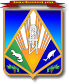 МУНИЦИПАЛЬНОЕ ОБРАЗОВАНИЕХАНТЫ-МАНСИЙСКИЙ РАЙОНХанты-Мансийский автономный округ – ЮграАДМИНИСТРАЦИЯ ХАНТЫ-МАНСИЙСКОГО РАЙОНАП О С Т А Н О В Л Е Н И Еот 24.11.2014         			                                                      № 329г. Ханты-МансийскО внесении изменений в постановление администрации Ханты-Мансийского района от 30 сентября 2013 года № 248«Об утверждении муниципальной программы «Развитие и модернизация жилищно-коммунального комплекса Ханты-Мансийского района на 2014 – 2017 годы»	В соответствии с постановлением администрации Ханты-Мансийского района от 09 августа 2013 года № 199 «О целевых программах Ханты-Мансийского района», в целях развития жилищно-коммунального комплекса Ханты-Мансийского района»:	1. Внести в постановление администрации Ханты-Мансийского района от 30 сентября 2013 года № 248 «Об утверждении                  муниципальной программы «Развитие и модернизация жилищно-коммунального комплекса Ханты-Мансийского района на 2014 –                       2017 годы» (с изменениями на 27 февраля 2014 года № 38,                                    на 02 апреля 2014 года № 63, на 23 мая 2014 года № 129,                                     на 16 июня 2014 года № 148, на 11 июля 2014 года № 175,                                    на 26 сентября 2014 года № 263, на 30 сентября 2014 года                                            № 286, на 22 октября 2014 года № 308) изменения, изложив                            приложение 2 к Программе «Основные программные мероприятия»                        в новой редакции согласно приложению  к настоящему                           постановлению.	2. Опубликовать настоящее постановление в газете «Наш район»                      и разместить на официальном сайте администрации Ханты-Мансийского района.	3. Контроль за выполнением постановления возложить                            на заместителя главы администрации района, директора департамента строительства, архитектуры и ЖКХ.Глава администрацииХанты-Мансийского района                                                           В.Г.УсмановПриложение к постановлению администрацииХанты-Мансийского районаот 24.11.2014 № 329 «Приложение 2  к ПрограммеОсновные программные мероприятия».№ п/пМероприятия муниципальной программыМероприятия муниципальной программыМероприятия муниципальной программыМероприятия муниципальной программыМуниципаль-ный заказчикИсточники финансирования Источники финансирования Источники финансирования Источники финансирования Финансовые затраты на реализацию (тыс. рублей)Финансовые затраты на реализацию (тыс. рублей)Финансовые затраты на реализацию (тыс. рублей)Финансовые затраты на реализацию (тыс. рублей)Финансовые затраты на реализацию (тыс. рублей)Финансовые затраты на реализацию (тыс. рублей)Финансовые затраты на реализацию (тыс. рублей)Финансовые затраты на реализацию (тыс. рублей)Финансовые затраты на реализацию (тыс. рублей)Финансовые затраты на реализацию (тыс. рублей)Финансовые затраты на реализацию (тыс. рублей)Финансовые затраты на реализацию (тыс. рублей)Финансовые затраты на реализацию (тыс. рублей)Финансовые затраты на реализацию (тыс. рублей)Финансовые затраты на реализацию (тыс. рублей)Финансовые затраты на реализацию (тыс. рублей)Финансовые затраты на реализацию (тыс. рублей)Финансовые затраты на реализацию (тыс. рублей)Финансовые затраты на реализацию (тыс. рублей)Финансовые затраты на реализацию (тыс. рублей)Финансовые затраты на реализацию (тыс. рублей)Финансовые затраты на реализацию (тыс. рублей)Финансовые затраты на реализацию (тыс. рублей)Финансовые затраты на реализацию (тыс. рублей)Финансовые затраты на реализацию (тыс. рублей)Исполнители муниципаль-ной программы№ п/пМероприятия муниципальной программыМероприятия муниципальной программыМероприятия муниципальной программыМероприятия муниципальной программыМуниципаль-ный заказчикИсточники финансирования Источники финансирования Источники финансирования Источники финансирования всегов том числев том числев том числев том числев том числев том числев том числев том числев том числев том числев том числев том числев том числев том числев том числев том числев том числев том числев том числев том числев том числев том числев том числев том числеИсполнители муниципаль-ной программы№ п/пМероприятия муниципальной программыМероприятия муниципальной программыМероприятия муниципальной программыМероприятия муниципальной программыМуниципаль-ный заказчикИсточники финансирования Источники финансирования Источники финансирования Источники финансирования всего201420142014201420142014201420152015201520152015201620162016201620162016201720172017201720172017Исполнители муниципаль-ной программы1222234444566666667777788888899999910Цель: повышение качества условий проживания и коммунального обслуживания населения в Ханты-Мансийском районе, обеспечение доступности для населения района стоимости коммунальных услуг. Цель: повышение качества условий проживания и коммунального обслуживания населения в Ханты-Мансийском районе, обеспечение доступности для населения района стоимости коммунальных услуг. Цель: повышение качества условий проживания и коммунального обслуживания населения в Ханты-Мансийском районе, обеспечение доступности для населения района стоимости коммунальных услуг. Цель: повышение качества условий проживания и коммунального обслуживания населения в Ханты-Мансийском районе, обеспечение доступности для населения района стоимости коммунальных услуг. Цель: повышение качества условий проживания и коммунального обслуживания населения в Ханты-Мансийском районе, обеспечение доступности для населения района стоимости коммунальных услуг. Цель: повышение качества условий проживания и коммунального обслуживания населения в Ханты-Мансийском районе, обеспечение доступности для населения района стоимости коммунальных услуг. Цель: повышение качества условий проживания и коммунального обслуживания населения в Ханты-Мансийском районе, обеспечение доступности для населения района стоимости коммунальных услуг. Цель: повышение качества условий проживания и коммунального обслуживания населения в Ханты-Мансийском районе, обеспечение доступности для населения района стоимости коммунальных услуг. Цель: повышение качества условий проживания и коммунального обслуживания населения в Ханты-Мансийском районе, обеспечение доступности для населения района стоимости коммунальных услуг. Цель: повышение качества условий проживания и коммунального обслуживания населения в Ханты-Мансийском районе, обеспечение доступности для населения района стоимости коммунальных услуг. Цель: повышение качества условий проживания и коммунального обслуживания населения в Ханты-Мансийском районе, обеспечение доступности для населения района стоимости коммунальных услуг. Цель: повышение качества условий проживания и коммунального обслуживания населения в Ханты-Мансийском районе, обеспечение доступности для населения района стоимости коммунальных услуг. Цель: повышение качества условий проживания и коммунального обслуживания населения в Ханты-Мансийском районе, обеспечение доступности для населения района стоимости коммунальных услуг. Цель: повышение качества условий проживания и коммунального обслуживания населения в Ханты-Мансийском районе, обеспечение доступности для населения района стоимости коммунальных услуг. Цель: повышение качества условий проживания и коммунального обслуживания населения в Ханты-Мансийском районе, обеспечение доступности для населения района стоимости коммунальных услуг. Цель: повышение качества условий проживания и коммунального обслуживания населения в Ханты-Мансийском районе, обеспечение доступности для населения района стоимости коммунальных услуг. Цель: повышение качества условий проживания и коммунального обслуживания населения в Ханты-Мансийском районе, обеспечение доступности для населения района стоимости коммунальных услуг. Цель: повышение качества условий проживания и коммунального обслуживания населения в Ханты-Мансийском районе, обеспечение доступности для населения района стоимости коммунальных услуг. Цель: повышение качества условий проживания и коммунального обслуживания населения в Ханты-Мансийском районе, обеспечение доступности для населения района стоимости коммунальных услуг. Цель: повышение качества условий проживания и коммунального обслуживания населения в Ханты-Мансийском районе, обеспечение доступности для населения района стоимости коммунальных услуг. Цель: повышение качества условий проживания и коммунального обслуживания населения в Ханты-Мансийском районе, обеспечение доступности для населения района стоимости коммунальных услуг. Цель: повышение качества условий проживания и коммунального обслуживания населения в Ханты-Мансийском районе, обеспечение доступности для населения района стоимости коммунальных услуг. Цель: повышение качества условий проживания и коммунального обслуживания населения в Ханты-Мансийском районе, обеспечение доступности для населения района стоимости коммунальных услуг. Цель: повышение качества условий проживания и коммунального обслуживания населения в Ханты-Мансийском районе, обеспечение доступности для населения района стоимости коммунальных услуг. Цель: повышение качества условий проживания и коммунального обслуживания населения в Ханты-Мансийском районе, обеспечение доступности для населения района стоимости коммунальных услуг. Цель: повышение качества условий проживания и коммунального обслуживания населения в Ханты-Мансийском районе, обеспечение доступности для населения района стоимости коммунальных услуг. Цель: повышение качества условий проживания и коммунального обслуживания населения в Ханты-Мансийском районе, обеспечение доступности для населения района стоимости коммунальных услуг. Цель: повышение качества условий проживания и коммунального обслуживания населения в Ханты-Мансийском районе, обеспечение доступности для населения района стоимости коммунальных услуг. Цель: повышение качества условий проживания и коммунального обслуживания населения в Ханты-Мансийском районе, обеспечение доступности для населения района стоимости коммунальных услуг. Цель: повышение качества условий проживания и коммунального обслуживания населения в Ханты-Мансийском районе, обеспечение доступности для населения района стоимости коммунальных услуг. Цель: повышение качества условий проживания и коммунального обслуживания населения в Ханты-Мансийском районе, обеспечение доступности для населения района стоимости коммунальных услуг. Цель: повышение качества условий проживания и коммунального обслуживания населения в Ханты-Мансийском районе, обеспечение доступности для населения района стоимости коммунальных услуг. Цель: повышение качества условий проживания и коммунального обслуживания населения в Ханты-Мансийском районе, обеспечение доступности для населения района стоимости коммунальных услуг. Цель: повышение качества условий проживания и коммунального обслуживания населения в Ханты-Мансийском районе, обеспечение доступности для населения района стоимости коммунальных услуг. Цель: повышение качества условий проживания и коммунального обслуживания населения в Ханты-Мансийском районе, обеспечение доступности для населения района стоимости коммунальных услуг. Цель: повышение качества условий проживания и коммунального обслуживания населения в Ханты-Мансийском районе, обеспечение доступности для населения района стоимости коммунальных услуг. Подпрограмма 1 «Создание условий для обеспечения коммунальными услугами» Подпрограмма 1 «Создание условий для обеспечения коммунальными услугами» Подпрограмма 1 «Создание условий для обеспечения коммунальными услугами» Подпрограмма 1 «Создание условий для обеспечения коммунальными услугами» Подпрограмма 1 «Создание условий для обеспечения коммунальными услугами» Подпрограмма 1 «Создание условий для обеспечения коммунальными услугами» Подпрограмма 1 «Создание условий для обеспечения коммунальными услугами» Подпрограмма 1 «Создание условий для обеспечения коммунальными услугами» Подпрограмма 1 «Создание условий для обеспечения коммунальными услугами» Подпрограмма 1 «Создание условий для обеспечения коммунальными услугами» Подпрограмма 1 «Создание условий для обеспечения коммунальными услугами» Подпрограмма 1 «Создание условий для обеспечения коммунальными услугами» Подпрограмма 1 «Создание условий для обеспечения коммунальными услугами» Подпрограмма 1 «Создание условий для обеспечения коммунальными услугами» Подпрограмма 1 «Создание условий для обеспечения коммунальными услугами» Подпрограмма 1 «Создание условий для обеспечения коммунальными услугами» Подпрограмма 1 «Создание условий для обеспечения коммунальными услугами» Подпрограмма 1 «Создание условий для обеспечения коммунальными услугами» Подпрограмма 1 «Создание условий для обеспечения коммунальными услугами» Подпрограмма 1 «Создание условий для обеспечения коммунальными услугами» Подпрограмма 1 «Создание условий для обеспечения коммунальными услугами» Подпрограмма 1 «Создание условий для обеспечения коммунальными услугами» Подпрограмма 1 «Создание условий для обеспечения коммунальными услугами» Подпрограмма 1 «Создание условий для обеспечения коммунальными услугами» Подпрограмма 1 «Создание условий для обеспечения коммунальными услугами» Подпрограмма 1 «Создание условий для обеспечения коммунальными услугами» Подпрограмма 1 «Создание условий для обеспечения коммунальными услугами» Подпрограмма 1 «Создание условий для обеспечения коммунальными услугами» Подпрограмма 1 «Создание условий для обеспечения коммунальными услугами» Подпрограмма 1 «Создание условий для обеспечения коммунальными услугами» Подпрограмма 1 «Создание условий для обеспечения коммунальными услугами» Подпрограмма 1 «Создание условий для обеспечения коммунальными услугами» Подпрограмма 1 «Создание условий для обеспечения коммунальными услугами» Подпрограмма 1 «Создание условий для обеспечения коммунальными услугами» Подпрограмма 1 «Создание условий для обеспечения коммунальными услугами» Подпрограмма 1 «Создание условий для обеспечения коммунальными услугами» Задача 1.1. Приобретение спецтехники для улучшения качества предоставляемых коммунальных услугЗадача 1.1. Приобретение спецтехники для улучшения качества предоставляемых коммунальных услугЗадача 1.1. Приобретение спецтехники для улучшения качества предоставляемых коммунальных услугЗадача 1.1. Приобретение спецтехники для улучшения качества предоставляемых коммунальных услугЗадача 1.1. Приобретение спецтехники для улучшения качества предоставляемых коммунальных услугЗадача 1.1. Приобретение спецтехники для улучшения качества предоставляемых коммунальных услугЗадача 1.1. Приобретение спецтехники для улучшения качества предоставляемых коммунальных услугЗадача 1.1. Приобретение спецтехники для улучшения качества предоставляемых коммунальных услугЗадача 1.1. Приобретение спецтехники для улучшения качества предоставляемых коммунальных услугЗадача 1.1. Приобретение спецтехники для улучшения качества предоставляемых коммунальных услугЗадача 1.1. Приобретение спецтехники для улучшения качества предоставляемых коммунальных услугЗадача 1.1. Приобретение спецтехники для улучшения качества предоставляемых коммунальных услугЗадача 1.1. Приобретение спецтехники для улучшения качества предоставляемых коммунальных услугЗадача 1.1. Приобретение спецтехники для улучшения качества предоставляемых коммунальных услугЗадача 1.1. Приобретение спецтехники для улучшения качества предоставляемых коммунальных услугЗадача 1.1. Приобретение спецтехники для улучшения качества предоставляемых коммунальных услугЗадача 1.1. Приобретение спецтехники для улучшения качества предоставляемых коммунальных услугЗадача 1.1. Приобретение спецтехники для улучшения качества предоставляемых коммунальных услугЗадача 1.1. Приобретение спецтехники для улучшения качества предоставляемых коммунальных услугЗадача 1.1. Приобретение спецтехники для улучшения качества предоставляемых коммунальных услугЗадача 1.1. Приобретение спецтехники для улучшения качества предоставляемых коммунальных услугЗадача 1.1. Приобретение спецтехники для улучшения качества предоставляемых коммунальных услугЗадача 1.1. Приобретение спецтехники для улучшения качества предоставляемых коммунальных услугЗадача 1.1. Приобретение спецтехники для улучшения качества предоставляемых коммунальных услугЗадача 1.1. Приобретение спецтехники для улучшения качества предоставляемых коммунальных услугЗадача 1.1. Приобретение спецтехники для улучшения качества предоставляемых коммунальных услугЗадача 1.1. Приобретение спецтехники для улучшения качества предоставляемых коммунальных услугЗадача 1.1. Приобретение спецтехники для улучшения качества предоставляемых коммунальных услугЗадача 1.1. Приобретение спецтехники для улучшения качества предоставляемых коммунальных услугЗадача 1.1. Приобретение спецтехники для улучшения качества предоставляемых коммунальных услугЗадача 1.1. Приобретение спецтехники для улучшения качества предоставляемых коммунальных услугЗадача 1.1. Приобретение спецтехники для улучшения качества предоставляемых коммунальных услугЗадача 1.1. Приобретение спецтехники для улучшения качества предоставляемых коммунальных услугЗадача 1.1. Приобретение спецтехники для улучшения качества предоставляемых коммунальных услугЗадача 1.1. Приобретение спецтехники для улучшения качества предоставляемых коммунальных услугЗадача 1.1. Приобретение спецтехники для улучшения качества предоставляемых коммунальных услуг1.1.1.Приобретение спецтехники на условиях финансовой аренды (лизинга)Приобретение спецтехники на условиях финансовой аренды (лизинга)Приобретение спецтехники на условиях финансовой аренды (лизинга)департамент строительства, архитектуры 
и ЖКХдепартамент строительства, архитектуры 
и ЖКХвсеговсеговсеговсего11 555,011 555,011 555,011 555,011 555,011 555,011 555,011 555,00,00,00,00,00,00,00,00,00,00,00,00,00,00,00,00,00,0департамент строительства, архитектуры 
и ЖКХ1.1.1.Приобретение спецтехники на условиях финансовой аренды (лизинга)Приобретение спецтехники на условиях финансовой аренды (лизинга)Приобретение спецтехники на условиях финансовой аренды (лизинга)департамент строительства, архитектуры 
и ЖКХдепартамент строительства, архитектуры 
и ЖКХбюджет района – всегобюджет района – всегобюджет района – всегобюджет района – всего11 555,011 555,011 555,011 555,011 555,011 555,011 555,011 555,00,00,00,00,00,00,00,00,00,00,00,00,00,00,00,00,00,0департамент строительства, архитектуры 
и ЖКХ1.1.1.Приобретение спецтехники на условиях финансовой аренды (лизинга)Приобретение спецтехники на условиях финансовой аренды (лизинга)Приобретение спецтехники на условиях финансовой аренды (лизинга)департамент строительства, архитектуры 
и ЖКХдепартамент строительства, архитектуры 
и ЖКХв том числе:в том числе:в том числе:в том числе:департамент строительства, архитектуры 
и ЖКХ1.1.1.Приобретение спецтехники на условиях финансовой аренды (лизинга)Приобретение спецтехники на условиях финансовой аренды (лизинга)Приобретение спецтехники на условиях финансовой аренды (лизинга)департамент строительства, архитектуры 
и ЖКХдепартамент строительства, архитектуры 
и ЖКХсредства бюджета районасредства бюджета районасредства бюджета районасредства бюджета района11 555,011 555,011 555,011 555,011 555,011 555,011 555,011 555,00,00,00,00,00,00,00,00,00,00,00,00,00,00,00,00,00,0департамент строительства, архитектуры 
и ЖКХ1.1.2.Приобретение манипулятора для       МП «ЖЭК-3»Приобретение манипулятора для       МП «ЖЭК-3»Приобретение манипулятора для       МП «ЖЭК-3»департамент строительства, архитектуры 
и ЖКХдепартамент строительства, архитектуры 
и ЖКХвсеговсеговсеговсего0,00,00,00,00,00,00,00,00,00,00,00,00,00,00,00,00,00,00,00,00,00,00,00,00,0департамент строительства, архитектуры 
и ЖКХ1.1.2.Приобретение манипулятора для       МП «ЖЭК-3»Приобретение манипулятора для       МП «ЖЭК-3»Приобретение манипулятора для       МП «ЖЭК-3»департамент строительства, архитектуры 
и ЖКХдепартамент строительства, архитектуры 
и ЖКХбюджет района – всегобюджет района – всегобюджет района – всегобюджет района – всего0,00,00,00,00,00,00,00,00,00,00,00,00,00,00,00,00,00,00,00,00,00,00,00,00,0департамент строительства, архитектуры 
и ЖКХ1.1.2.Приобретение манипулятора для       МП «ЖЭК-3»Приобретение манипулятора для       МП «ЖЭК-3»Приобретение манипулятора для       МП «ЖЭК-3»департамент строительства, архитектуры 
и ЖКХдепартамент строительства, архитектуры 
и ЖКХв том числе:в том числе:в том числе:в том числе:департамент строительства, архитектуры 
и ЖКХ1.1.2.Приобретение манипулятора для       МП «ЖЭК-3»Приобретение манипулятора для       МП «ЖЭК-3»Приобретение манипулятора для       МП «ЖЭК-3»департамент строительства, архитектуры 
и ЖКХдепартамент строительства, архитектуры 
и ЖКХсредства бюджета районасредства бюджета районасредства бюджета районасредства бюджета района0,00,00,00,00,00,00,00,00,00,00,00,00,00,00,00,00,00,00,00,00,00,00,00,00,0департамент строительства, архитектуры 
и ЖКХ1.1.3.Приобретение ассенизаторской машиныПриобретение ассенизаторской машиныПриобретение ассенизаторской машиныдепартамент строительства, архитектуры 
и ЖКХдепартамент строительства, архитектуры 
и ЖКХвсеговсеговсеговсего2 400,02 400,02 400,02 400,02 400,02 400,02 400,02 400,00,00,00,00,00,00,00,00,00,00,00,00,00,00,00,00,00,0департамент строительства, архитектуры 
и ЖКХ1.1.3.Приобретение ассенизаторской машиныПриобретение ассенизаторской машиныПриобретение ассенизаторской машиныдепартамент строительства, архитектуры 
и ЖКХдепартамент строительства, архитектуры 
и ЖКХбюджет района –бюджет района –бюджет района –бюджет района –2 400,02 400,02 400,02 400,02 400,02 400,02 400,02 400,00,00,00,00,00,00,00,00,00,00,00,00,00,00,00,00,00,0департамент строительства, архитектуры 
и ЖКХ1.1.3.Приобретение ассенизаторской машиныПриобретение ассенизаторской машиныПриобретение ассенизаторской машиныдепартамент строительства, архитектуры 
и ЖКХдепартамент строительства, архитектуры 
и ЖКХвсеговсеговсеговсегодепартамент строительства, архитектуры 
и ЖКХ1.1.3.Приобретение ассенизаторской машиныПриобретение ассенизаторской машиныПриобретение ассенизаторской машиныдепартамент строительства, архитектуры 
и ЖКХдепартамент строительства, архитектуры 
и ЖКХв том числе:в том числе:в том числе:в том числе:департамент строительства, архитектуры 
и ЖКХ1.1.3.Приобретение ассенизаторской машиныПриобретение ассенизаторской машиныПриобретение ассенизаторской машиныдепартамент строительства, архитектуры 
и ЖКХдепартамент строительства, архитектуры 
и ЖКХсредства бюджета районасредства бюджета районасредства бюджета районасредства бюджета района2 400,02 400,02 400,02 400,02 400,02 400,02 400,02 400,00,00,00,00,00,00,00,00,00,00,00,00,00,00,00,00,00,0департамент строительства, архитектуры 
и ЖКХ1.1.4.Приобретение мусоровоза                     (п. Горноправдинск)Приобретение мусоровоза                     (п. Горноправдинск)Приобретение мусоровоза                     (п. Горноправдинск)департамент строительства, архитектуры 
и ЖКХдепартамент строительства, архитектуры 
и ЖКХвсеговсеговсеговсего1 932,81 932,81 932,81 932,81 932,81 932,81 932,81 932,80,00,00,00,00,00,00,00,00,00,00,00,00,00,00,00,00,0департамент строительства, архитектуры 
и ЖКХ1.1.4.Приобретение мусоровоза                     (п. Горноправдинск)Приобретение мусоровоза                     (п. Горноправдинск)Приобретение мусоровоза                     (п. Горноправдинск)департамент строительства, архитектуры 
и ЖКХдепартамент строительства, архитектуры 
и ЖКХбюджет района – всегобюджет района – всегобюджет района – всегобюджет района – всего1 932,81 932,81 932,81 932,81 932,81 932,81 932,81 932,80,00,00,00,00,00,00,00,00,00,00,00,00,00,00,00,00,0департамент строительства, архитектуры 
и ЖКХ1.1.4.Приобретение мусоровоза                     (п. Горноправдинск)Приобретение мусоровоза                     (п. Горноправдинск)Приобретение мусоровоза                     (п. Горноправдинск)департамент строительства, архитектуры 
и ЖКХдепартамент строительства, архитектуры 
и ЖКХв том числе:в том числе:в том числе:в том числе:департамент строительства, архитектуры 
и ЖКХ1.1.4.Приобретение мусоровоза                     (п. Горноправдинск)Приобретение мусоровоза                     (п. Горноправдинск)Приобретение мусоровоза                     (п. Горноправдинск)департамент строительства, архитектуры 
и ЖКХдепартамент строительства, архитектуры 
и ЖКХсредства бюджета районасредства бюджета районасредства бюджета районасредства бюджета района1 932,81 932,81 932,81 932,81 932,81 932,81 932,81 932,80,00,00,00,00,00,00,00,00,00,00,00,00,00,00,00,00,0департамент строительства, архитектуры 
и ЖКХ1.1.5.Приобретение трактора                         (п. Красноленинский)Приобретение трактора                         (п. Красноленинский)Приобретение трактора                         (п. Красноленинский)департамент строительства, архитектуры 
и ЖКХдепартамент строительства, архитектуры 
и ЖКХвсеговсеговсеговсего1 692,11 692,11 692,11 692,11 692,11 692,11 692,11 692,10,00,00,00,00,00,00,00,00,00,00,00,00,00,00,00,00,0департамент строительства, архитектуры 
и ЖКХ1.1.5.Приобретение трактора                         (п. Красноленинский)Приобретение трактора                         (п. Красноленинский)Приобретение трактора                         (п. Красноленинский)департамент строительства, архитектуры 
и ЖКХдепартамент строительства, архитектуры 
и ЖКХбюджет района – всегобюджет района – всегобюджет района – всегобюджет района – всего1 692,11 692,11 692,11 692,11 692,11 692,11 692,11 692,10,00,00,00,00,00,00,00,00,00,00,00,00,00,00,00,00,0департамент строительства, архитектуры 
и ЖКХ1.1.5.Приобретение трактора                         (п. Красноленинский)Приобретение трактора                         (п. Красноленинский)Приобретение трактора                         (п. Красноленинский)департамент строительства, архитектуры 
и ЖКХдепартамент строительства, архитектуры 
и ЖКХв том числе:в том числе:в том числе:в том числе:департамент строительства, архитектуры 
и ЖКХ1.1.5.Приобретение трактора                         (п. Красноленинский)Приобретение трактора                         (п. Красноленинский)Приобретение трактора                         (п. Красноленинский)департамент строительства, архитектуры 
и ЖКХдепартамент строительства, архитектуры 
и ЖКХсредства бюджета районасредства бюджета районасредства бюджета районасредства бюджета района1 692,11 692,11 692,11 692,11 692,11 692,11 692,11 692,10,00,00,00,00,00,00,00,00,00,00,00,00,00,00,00,00,0департамент строительства, архитектуры 
и ЖКХ1.1.6.Приобретение дизель-генераторной установки для электроснабжения населенных пунктов Ханты-Мансийского района                                                  Приобретение дизель-генераторной установки для электроснабжения населенных пунктов Ханты-Мансийского района                                                  Приобретение дизель-генераторной установки для электроснабжения населенных пунктов Ханты-Мансийского района                                                  департамент имущественных и земельных отношений департамент имущественных и земельных отношений всеговсеговсеговсего3 400,03 400,03 400,03 400,03 400,03 400,03 400,03 400,00,00,00,00,00,00,00,00,00,00,00,00,00,00,00,00,00,0департамент имуществен-ных и земельных отношений 1.1.6.Приобретение дизель-генераторной установки для электроснабжения населенных пунктов Ханты-Мансийского района                                                  Приобретение дизель-генераторной установки для электроснабжения населенных пунктов Ханты-Мансийского района                                                  Приобретение дизель-генераторной установки для электроснабжения населенных пунктов Ханты-Мансийского района                                                  департамент имущественных и земельных отношений департамент имущественных и земельных отношений бюджет района – всегобюджет района – всегобюджет района – всегобюджет района – всего3 400,03 400,03 400,03 400,03 400,03 400,03 400,03 400,00,00,00,00,00,00,00,00,00,00,00,00,00,00,00,00,00,0департамент имуществен-ных и земельных отношений 1.1.6.Приобретение дизель-генераторной установки для электроснабжения населенных пунктов Ханты-Мансийского района                                                  Приобретение дизель-генераторной установки для электроснабжения населенных пунктов Ханты-Мансийского района                                                  Приобретение дизель-генераторной установки для электроснабжения населенных пунктов Ханты-Мансийского района                                                  департамент имущественных и земельных отношений департамент имущественных и земельных отношений в том числе:в том числе:в том числе:в том числе:департамент имуществен-ных и земельных отношений 1.1.6.Приобретение дизель-генераторной установки для электроснабжения населенных пунктов Ханты-Мансийского района                                                  Приобретение дизель-генераторной установки для электроснабжения населенных пунктов Ханты-Мансийского района                                                  Приобретение дизель-генераторной установки для электроснабжения населенных пунктов Ханты-Мансийского района                                                  департамент имущественных и земельных отношений департамент имущественных и земельных отношений средства бюджета районасредства бюджета районасредства бюджета районасредства бюджета района3 400,03 400,03 400,03 400,03 400,03 400,03 400,03 400,00,00,00,00,00,00,00,00,00,00,00,00,00,00,00,00,00,0департамент имуществен-ных и земельных отношений Итого по задаче 1.1Итого по задаче 1.1Итого по задаче 1.1Итого по задаче 1.1Итого по задаче 1.1Итого по задаче 1.1всеговсеговсеговсего20 979,920 979,920 979,920 979,920 979,920 979,920 979,920 979,90,00,00,00,00,00,00,00,00,00,00,00,00,00,00,00,00,0Итого по задаче 1.1Итого по задаче 1.1Итого по задаче 1.1Итого по задаче 1.1Итого по задаче 1.1Итого по задаче 1.1бюджет района – всегобюджет района – всегобюджет района – всегобюджет района – всего20 979,920 979,920 979,920 979,920 979,920 979,920 979,920 979,90,00,00,00,00,00,00,00,00,00,00,00,00,00,00,00,00,0Итого по задаче 1.1Итого по задаче 1.1Итого по задаче 1.1Итого по задаче 1.1Итого по задаче 1.1Итого по задаче 1.1в том числе:в том числе:в том числе:в том числе:Итого по задаче 1.1Итого по задаче 1.1Итого по задаче 1.1Итого по задаче 1.1Итого по задаче 1.1Итого по задаче 1.1средства бюджета районасредства бюджета районасредства бюджета районасредства бюджета района20 979,920 979,920 979,920 979,920 979,920 979,920 979,920 979,90,00,00,00,00,00,00,00,00,00,00,00,00,00,00,00,00,0Задача 1.2. Повышение качества питьевой водыЗадача 1.2. Повышение качества питьевой водыЗадача 1.2. Повышение качества питьевой водыЗадача 1.2. Повышение качества питьевой водыЗадача 1.2. Повышение качества питьевой водыЗадача 1.2. Повышение качества питьевой водыЗадача 1.2. Повышение качества питьевой водыЗадача 1.2. Повышение качества питьевой водыЗадача 1.2. Повышение качества питьевой водыЗадача 1.2. Повышение качества питьевой водыЗадача 1.2. Повышение качества питьевой водыЗадача 1.2. Повышение качества питьевой водыЗадача 1.2. Повышение качества питьевой водыЗадача 1.2. Повышение качества питьевой водыЗадача 1.2. Повышение качества питьевой водыЗадача 1.2. Повышение качества питьевой водыЗадача 1.2. Повышение качества питьевой водыЗадача 1.2. Повышение качества питьевой водыЗадача 1.2. Повышение качества питьевой водыЗадача 1.2. Повышение качества питьевой водыЗадача 1.2. Повышение качества питьевой водыЗадача 1.2. Повышение качества питьевой водыЗадача 1.2. Повышение качества питьевой водыЗадача 1.2. Повышение качества питьевой водыЗадача 1.2. Повышение качества питьевой водыЗадача 1.2. Повышение качества питьевой водыЗадача 1.2. Повышение качества питьевой водыЗадача 1.2. Повышение качества питьевой водыЗадача 1.2. Повышение качества питьевой водыЗадача 1.2. Повышение качества питьевой водыЗадача 1.2. Повышение качества питьевой водыЗадача 1.2. Повышение качества питьевой водыЗадача 1.2. Повышение качества питьевой водыЗадача 1.2. Повышение качества питьевой водыЗадача 1.2. Повышение качества питьевой водыЗадача 1.2. Повышение качества питьевой воды1.2.1.Разработка проектов зон санитарной охраны на скважинах                   в населенных пунктах Ханты-Мансийского района, подсчет запасов:Разработка проектов зон санитарной охраны на скважинах                   в населенных пунктах Ханты-Мансийского района, подсчет запасов:Разработка проектов зон санитарной охраны на скважинах                   в населенных пунктах Ханты-Мансийского района, подсчет запасов:департамент строительства, архитектуры 
и ЖКХдепартамент строительства, архитектуры 
и ЖКХвсеговсеговсеговсего5 493,05 493,05 493,05 493,05 493,05 493,05 493,05 493,00,00,00,00,00,00,00,00,00,00,00,00,00,00,00,00,0департамент строительства, архитектуры 
и ЖКХдепартамент строительства, архитектуры 
и ЖКХ1.2.1.Разработка проектов зон санитарной охраны на скважинах                   в населенных пунктах Ханты-Мансийского района, подсчет запасов:Разработка проектов зон санитарной охраны на скважинах                   в населенных пунктах Ханты-Мансийского района, подсчет запасов:Разработка проектов зон санитарной охраны на скважинах                   в населенных пунктах Ханты-Мансийского района, подсчет запасов:департамент строительства, архитектуры 
и ЖКХдепартамент строительства, архитектуры 
и ЖКХбюджет района – всегобюджет района – всегобюджет района – всегобюджет района – всего5 493,05 493,05 493,05 493,05 493,05 493,05 493,05 493,00,00,00,00,00,00,00,00,00,00,00,00,00,00,00,00,0департамент строительства, архитектуры 
и ЖКХдепартамент строительства, архитектуры 
и ЖКХ1.2.1.Разработка проектов зон санитарной охраны на скважинах                   в населенных пунктах Ханты-Мансийского района, подсчет запасов:Разработка проектов зон санитарной охраны на скважинах                   в населенных пунктах Ханты-Мансийского района, подсчет запасов:Разработка проектов зон санитарной охраны на скважинах                   в населенных пунктах Ханты-Мансийского района, подсчет запасов:департамент строительства, архитектуры 
и ЖКХдепартамент строительства, архитектуры 
и ЖКХв том числе:в том числе:в том числе:в том числе:департамент строительства, архитектуры 
и ЖКХдепартамент строительства, архитектуры 
и ЖКХ1.2.1.Разработка проектов зон санитарной охраны на скважинах                   в населенных пунктах Ханты-Мансийского района, подсчет запасов:Разработка проектов зон санитарной охраны на скважинах                   в населенных пунктах Ханты-Мансийского района, подсчет запасов:Разработка проектов зон санитарной охраны на скважинах                   в населенных пунктах Ханты-Мансийского района, подсчет запасов:департамент строительства, архитектуры 
и ЖКХдепартамент строительства, архитектуры 
и ЖКХсредства бюджета районасредства бюджета районасредства бюджета районасредства бюджета района5 493,05 493,05 493,05 493,05 493,05 493,05 493,05 493,00,00,00,00,00,00,00,00,00,00,00,00,00,00,00,00,0департамент строительства, архитектуры 
и ЖКХдепартамент строительства, архитектуры 
и ЖКХ1.2.1.1.с. Елизарово,                  с. Троица,                        д. Белогорье,                  п. Луговской,                 п. Кирпичный,               п. Сибирский,                с. Батово,                         с. Селиярово,                   с. Цингалыс. Елизарово,                  с. Троица,                        д. Белогорье,                  п. Луговской,                 п. Кирпичный,               п. Сибирский,                с. Батово,                         с. Селиярово,                   с. Цингалыс. Елизарово,                  с. Троица,                        д. Белогорье,                  п. Луговской,                 п. Кирпичный,               п. Сибирский,                с. Батово,                         с. Селиярово,                   с. Цингалыдепартамент строительства, архитектуры 
и ЖКХдепартамент строительства, архитектуры 
и ЖКХвсеговсеговсеговсего4 860,04 860,04 860,04 860,04 860,04 860,04 860,04 860,00,00,00,00,00,00,00,00,00,00,00,00,00,00,00,00,0департамент строительства, архитектуры 
и ЖКХдепартамент строительства, архитектуры 
и ЖКХ1.2.1.1.с. Елизарово,                  с. Троица,                        д. Белогорье,                  п. Луговской,                 п. Кирпичный,               п. Сибирский,                с. Батово,                         с. Селиярово,                   с. Цингалыс. Елизарово,                  с. Троица,                        д. Белогорье,                  п. Луговской,                 п. Кирпичный,               п. Сибирский,                с. Батово,                         с. Селиярово,                   с. Цингалыс. Елизарово,                  с. Троица,                        д. Белогорье,                  п. Луговской,                 п. Кирпичный,               п. Сибирский,                с. Батово,                         с. Селиярово,                   с. Цингалыдепартамент строительства, архитектуры 
и ЖКХдепартамент строительства, архитектуры 
и ЖКХбюджет района – всегобюджет района – всегобюджет района – всегобюджет района – всего4 860,04 860,04 860,04 860,04 860,04 860,04 860,04 860,00,00,00,00,00,00,00,00,00,00,00,00,00,00,00,00,0департамент строительства, архитектуры 
и ЖКХдепартамент строительства, архитектуры 
и ЖКХ1.2.1.1.с. Елизарово,                  с. Троица,                        д. Белогорье,                  п. Луговской,                 п. Кирпичный,               п. Сибирский,                с. Батово,                         с. Селиярово,                   с. Цингалыс. Елизарово,                  с. Троица,                        д. Белогорье,                  п. Луговской,                 п. Кирпичный,               п. Сибирский,                с. Батово,                         с. Селиярово,                   с. Цингалыс. Елизарово,                  с. Троица,                        д. Белогорье,                  п. Луговской,                 п. Кирпичный,               п. Сибирский,                с. Батово,                         с. Селиярово,                   с. Цингалыдепартамент строительства, архитектуры 
и ЖКХдепартамент строительства, архитектуры 
и ЖКХв том числе:в том числе:в том числе:в том числе:департамент строительства, архитектуры 
и ЖКХдепартамент строительства, архитектуры 
и ЖКХ1.2.1.1.с. Елизарово,                  с. Троица,                        д. Белогорье,                  п. Луговской,                 п. Кирпичный,               п. Сибирский,                с. Батово,                         с. Селиярово,                   с. Цингалыс. Елизарово,                  с. Троица,                        д. Белогорье,                  п. Луговской,                 п. Кирпичный,               п. Сибирский,                с. Батово,                         с. Селиярово,                   с. Цингалыс. Елизарово,                  с. Троица,                        д. Белогорье,                  п. Луговской,                 п. Кирпичный,               п. Сибирский,                с. Батово,                         с. Селиярово,                   с. Цингалыдепартамент строительства, архитектуры 
и ЖКХдепартамент строительства, архитектуры 
и ЖКХсредства бюджета районасредства бюджета районасредства бюджета районасредства бюджета района4 860,04 860,04 860,04 860,04 860,04 860,04 860,04 860,00,00,00,00,00,00,00,00,00,00,00,00,00,00,00,00,0департамент строительства, архитектуры 
и ЖКХдепартамент строительства, архитектуры 
и ЖКХ1.2.1.2.д. Шапша, д. Яркид. Шапша, д. Яркид. Шапша, д. Яркидепартамент строительства, архитектуры 
и ЖКХдепартамент строительства, архитектуры 
и ЖКХвсеговсеговсеговсего633,0633,0633,0633,0633,0633,0633,0633,00,00,00,00,00,00,00,00,00,00,00,00,00,00,00,00,0департамент строительства, архитектуры 
и ЖКХдепартамент строительства, архитектуры 
и ЖКХ1.2.1.2.д. Шапша, д. Яркид. Шапша, д. Яркид. Шапша, д. Яркидепартамент строительства, архитектуры 
и ЖКХдепартамент строительства, архитектуры 
и ЖКХбюджет района – всегобюджет района – всегобюджет района – всегобюджет района – всего633,0633,0633,0633,0633,0633,0633,0633,00,00,00,00,00,00,00,00,00,00,00,00,00,00,00,00,0департамент строительства, архитектуры 
и ЖКХдепартамент строительства, архитектуры 
и ЖКХ1.2.1.2.д. Шапша, д. Яркид. Шапша, д. Яркид. Шапша, д. Яркидепартамент строительства, архитектуры 
и ЖКХдепартамент строительства, архитектуры 
и ЖКХв том числе:в том числе:в том числе:в том числе:департамент строительства, архитектуры 
и ЖКХдепартамент строительства, архитектуры 
и ЖКХ1.2.1.2.д. Шапша, д. Яркид. Шапша, д. Яркид. Шапша, д. Яркидепартамент строительства, архитектуры 
и ЖКХдепартамент строительства, архитектуры 
и ЖКХсредства бюджета районасредства бюджета районасредства бюджета районасредства бюджета района633,0633,0633,0633,0633,0633,0633,0633,00,00,00,00,00,00,00,00,00,00,00,00,00,00,00,00,0департамент строительства, архитектуры 
и ЖКХдепартамент строительства, архитектуры 
и ЖКХ1.2.2.Организация зоны санитарной охраны водозабора                   на основании разработанного проекта п. КирпичныйОрганизация зоны санитарной охраны водозабора                   на основании разработанного проекта п. КирпичныйОрганизация зоны санитарной охраны водозабора                   на основании разработанного проекта п. Кирпичныйдепартамент строительства, архитектуры 
и ЖКХдепартамент строительства, архитектуры 
и ЖКХвсеговсеговсеговсего0,00,00,00,00,00,00,00,00,00,00,00,00,00,00,00,00,00,00,00,00,00,00,00,0департамент строительства, архитектуры 
и ЖКХдепартамент строительства, архитектуры 
и ЖКХ1.2.2.Организация зоны санитарной охраны водозабора                   на основании разработанного проекта п. КирпичныйОрганизация зоны санитарной охраны водозабора                   на основании разработанного проекта п. КирпичныйОрганизация зоны санитарной охраны водозабора                   на основании разработанного проекта п. Кирпичныйдепартамент строительства, архитектуры 
и ЖКХдепартамент строительства, архитектуры 
и ЖКХбюджет района – всегобюджет района – всегобюджет района – всегобюджет района – всего0,00,00,00,00,00,00,00,00,00,00,00,00,00,00,00,00,00,00,00,00,00,00,00,0департамент строительства, архитектуры 
и ЖКХдепартамент строительства, архитектуры 
и ЖКХ1.2.2.Организация зоны санитарной охраны водозабора                   на основании разработанного проекта п. КирпичныйОрганизация зоны санитарной охраны водозабора                   на основании разработанного проекта п. КирпичныйОрганизация зоны санитарной охраны водозабора                   на основании разработанного проекта п. Кирпичныйдепартамент строительства, архитектуры 
и ЖКХдепартамент строительства, архитектуры 
и ЖКХв том числе:в том числе:в том числе:в том числе:департамент строительства, архитектуры 
и ЖКХдепартамент строительства, архитектуры 
и ЖКХ1.2.2.Организация зоны санитарной охраны водозабора                   на основании разработанного проекта п. КирпичныйОрганизация зоны санитарной охраны водозабора                   на основании разработанного проекта п. КирпичныйОрганизация зоны санитарной охраны водозабора                   на основании разработанного проекта п. Кирпичныйдепартамент строительства, архитектуры 
и ЖКХдепартамент строительства, архитектуры 
и ЖКХсредства бюджета районасредства бюджета районасредства бюджета районасредства бюджета района0,00,00,00,00,00,00,00,00,00,00,00,00,00,00,00,00,00,00,00,00,00,00,00,0департамент строительства, архитектуры 
и ЖКХдепартамент строительства, архитектуры 
и ЖКХ1.2.3.Организация зоны санитарной охраны водозабора                   на основании разработанного проекта д. БелогорьеОрганизация зоны санитарной охраны водозабора                   на основании разработанного проекта д. БелогорьеОрганизация зоны санитарной охраны водозабора                   на основании разработанного проекта д. Белогорьедепартамент строительства, архитектуры 
и ЖКХдепартамент строительства, архитектуры 
и ЖКХвсеговсеговсеговсего0,00,00,00,00,00,00,00,00,00,00,00,00,00,00,00,00,00,00,00,00,00,00,00,0департамент строительства, архитектуры 
и ЖКХдепартамент строительства, архитектуры 
и ЖКХ1.2.3.Организация зоны санитарной охраны водозабора                   на основании разработанного проекта д. БелогорьеОрганизация зоны санитарной охраны водозабора                   на основании разработанного проекта д. БелогорьеОрганизация зоны санитарной охраны водозабора                   на основании разработанного проекта д. Белогорьедепартамент строительства, архитектуры 
и ЖКХдепартамент строительства, архитектуры 
и ЖКХбюджет района – всегобюджет района – всегобюджет района – всегобюджет района – всего0,00,00,00,00,00,00,00,00,00,00,00,00,00,00,00,00,00,00,00,00,00,00,00,0департамент строительства, архитектуры 
и ЖКХдепартамент строительства, архитектуры 
и ЖКХ1.2.3.Организация зоны санитарной охраны водозабора                   на основании разработанного проекта д. БелогорьеОрганизация зоны санитарной охраны водозабора                   на основании разработанного проекта д. БелогорьеОрганизация зоны санитарной охраны водозабора                   на основании разработанного проекта д. Белогорьедепартамент строительства, архитектуры 
и ЖКХдепартамент строительства, архитектуры 
и ЖКХв том числе:в том числе:в том числе:в том числе:департамент строительства, архитектуры 
и ЖКХдепартамент строительства, архитектуры 
и ЖКХ1.2.3.Организация зоны санитарной охраны водозабора                   на основании разработанного проекта д. БелогорьеОрганизация зоны санитарной охраны водозабора                   на основании разработанного проекта д. БелогорьеОрганизация зоны санитарной охраны водозабора                   на основании разработанного проекта д. Белогорьедепартамент строительства, архитектуры 
и ЖКХдепартамент строительства, архитектуры 
и ЖКХсредства бюджета районасредства бюджета районасредства бюджета районасредства бюджета района0,00,00,00,00,00,00,00,00,00,00,00,00,00,00,00,00,00,00,00,00,00,00,00,0департамент строительства, архитектуры 
и ЖКХдепартамент строительства, архитектуры 
и ЖКХ1.2.4.Организация зоны санитарной охраны водозабора                   на основании разработанного проекта с. ТроицаОрганизация зоны санитарной охраны водозабора                   на основании разработанного проекта с. ТроицаОрганизация зоны санитарной охраны водозабора                   на основании разработанного проекта с. Троицадепартамент строительства, архитектуры 
и ЖКХдепартамент строительства, архитектуры 
и ЖКХвсеговсеговсеговсего0,00,00,00,00,00,00,00,00,00,00,00,00,00,00,00,00,00,00,00,00,00,00,00,0департамент строительства, архитектуры 
и ЖКХдепартамент строительства, архитектуры 
и ЖКХ1.2.4.Организация зоны санитарной охраны водозабора                   на основании разработанного проекта с. ТроицаОрганизация зоны санитарной охраны водозабора                   на основании разработанного проекта с. ТроицаОрганизация зоны санитарной охраны водозабора                   на основании разработанного проекта с. Троицадепартамент строительства, архитектуры 
и ЖКХдепартамент строительства, архитектуры 
и ЖКХбюджет района – всегобюджет района – всегобюджет района – всегобюджет района – всего0,00,00,00,00,00,00,00,00,00,00,00,00,00,00,00,00,00,00,00,00,00,00,00,0департамент строительства, архитектуры 
и ЖКХдепартамент строительства, архитектуры 
и ЖКХ1.2.4.Организация зоны санитарной охраны водозабора                   на основании разработанного проекта с. ТроицаОрганизация зоны санитарной охраны водозабора                   на основании разработанного проекта с. ТроицаОрганизация зоны санитарной охраны водозабора                   на основании разработанного проекта с. Троицадепартамент строительства, архитектуры 
и ЖКХдепартамент строительства, архитектуры 
и ЖКХв том числе:в том числе:в том числе:в том числе:департамент строительства, архитектуры 
и ЖКХдепартамент строительства, архитектуры 
и ЖКХ1.2.4.Организация зоны санитарной охраны водозабора                   на основании разработанного проекта с. ТроицаОрганизация зоны санитарной охраны водозабора                   на основании разработанного проекта с. ТроицаОрганизация зоны санитарной охраны водозабора                   на основании разработанного проекта с. Троицадепартамент строительства, архитектуры 
и ЖКХдепартамент строительства, архитектуры 
и ЖКХсредства бюджета районасредства бюджета районасредства бюджета районасредства бюджета района0,00,00,00,00,00,00,00,00,00,00,00,00,00,00,00,00,00,00,00,00,00,00,00,0департамент строительства, архитектуры 
и ЖКХдепартамент строительства, архитектуры 
и ЖКХ1.2.5.Устройство ЗСО (устройство ограждения, твердое покрытие дорожек, вынос ЛЭП)                    с. ЕлизаровоУстройство ЗСО (устройство ограждения, твердое покрытие дорожек, вынос ЛЭП)                    с. ЕлизаровоУстройство ЗСО (устройство ограждения, твердое покрытие дорожек, вынос ЛЭП)                    с. Елизароводепартамент строительства, архитектуры 
и ЖКХдепартамент строительства, архитектуры 
и ЖКХвсеговсеговсеговсего0,00,00,00,00,00,00,00,00,00,00,00,00,00,00,00,00,00,00,00,00,00,00,00,0департамент строительства, архитектуры 
и ЖКХдепартамент строительства, архитектуры 
и ЖКХ1.2.5.Устройство ЗСО (устройство ограждения, твердое покрытие дорожек, вынос ЛЭП)                    с. ЕлизаровоУстройство ЗСО (устройство ограждения, твердое покрытие дорожек, вынос ЛЭП)                    с. ЕлизаровоУстройство ЗСО (устройство ограждения, твердое покрытие дорожек, вынос ЛЭП)                    с. Елизароводепартамент строительства, архитектуры 
и ЖКХдепартамент строительства, архитектуры 
и ЖКХбюджет района – бюджет района – бюджет района – бюджет района – 0,00,00,00,00,00,00,00,00,00,00,00,00,00,00,00,00,00,00,00,00,00,00,00,0департамент строительства, архитектуры 
и ЖКХдепартамент строительства, архитектуры 
и ЖКХ1.2.5.Устройство ЗСО (устройство ограждения, твердое покрытие дорожек, вынос ЛЭП)                    с. ЕлизаровоУстройство ЗСО (устройство ограждения, твердое покрытие дорожек, вынос ЛЭП)                    с. ЕлизаровоУстройство ЗСО (устройство ограждения, твердое покрытие дорожек, вынос ЛЭП)                    с. Елизароводепартамент строительства, архитектуры 
и ЖКХдепартамент строительства, архитектуры 
и ЖКХвсеговсеговсеговсегодепартамент строительства, архитектуры 
и ЖКХдепартамент строительства, архитектуры 
и ЖКХ1.2.5.Устройство ЗСО (устройство ограждения, твердое покрытие дорожек, вынос ЛЭП)                    с. ЕлизаровоУстройство ЗСО (устройство ограждения, твердое покрытие дорожек, вынос ЛЭП)                    с. ЕлизаровоУстройство ЗСО (устройство ограждения, твердое покрытие дорожек, вынос ЛЭП)                    с. Елизароводепартамент строительства, архитектуры 
и ЖКХдепартамент строительства, архитектуры 
и ЖКХв том числе:в том числе:в том числе:в том числе:департамент строительства, архитектуры 
и ЖКХдепартамент строительства, архитектуры 
и ЖКХ1.2.5.Устройство ЗСО (устройство ограждения, твердое покрытие дорожек, вынос ЛЭП)                    с. ЕлизаровоУстройство ЗСО (устройство ограждения, твердое покрытие дорожек, вынос ЛЭП)                    с. ЕлизаровоУстройство ЗСО (устройство ограждения, твердое покрытие дорожек, вынос ЛЭП)                    с. Елизароводепартамент строительства, архитектуры 
и ЖКХдепартамент строительства, архитектуры 
и ЖКХсредства бюджета районасредства бюджета районасредства бюджета районасредства бюджета района0,00,00,00,00,00,00,00,00,00,00,00,00,00,00,00,00,00,00,00,00,00,00,00,0департамент строительства, архитектуры 
и ЖКХдепартамент строительства, архитектуры 
и ЖКХ1.2.6.Строительство объекта «Водозабор                     с водоочистными сооружениями              и сетями водопровода              в п. Горноправдинск Ханты-Мансийского района»:Строительство объекта «Водозабор                     с водоочистными сооружениями              и сетями водопровода              в п. Горноправдинск Ханты-Мансийского района»:Строительство объекта «Водозабор                     с водоочистными сооружениями              и сетями водопровода              в п. Горноправдинск Ханты-Мансийского района»:департамент строительства, архитектуры 
и ЖКХдепартамент строительства, архитектуры 
и ЖКХвсеговсеговсеговсего202 737,524 737,524 737,524 737,524 737,524 737,524 737,524 737,570 771,770 771,770 771,770 771,770 771,7107 228, 3107 228, 3107 228, 3107 228, 3107 228, 3107 228, 30,00,00,00,00,0МКУ «Управление капитального строительства 
и ремонта»МКУ «Управление капитального строительства 
и ремонта»1.2.6.Строительство объекта «Водозабор                     с водоочистными сооружениями              и сетями водопровода              в п. Горноправдинск Ханты-Мансийского района»:Строительство объекта «Водозабор                     с водоочистными сооружениями              и сетями водопровода              в п. Горноправдинск Ханты-Мансийского района»:Строительство объекта «Водозабор                     с водоочистными сооружениями              и сетями водопровода              в п. Горноправдинск Ханты-Мансийского района»:департамент строительства, архитектуры 
и ЖКХдепартамент строительства, архитектуры 
и ЖКХпривлеченные средствапривлеченные средствапривлеченные средствапривлеченные средства178 000,00,00,00,00,00,00,00,070 771,770 771,770 771,770 771,770 771,7107 228, 3107 228, 3107 228, 3107 228, 3107 228, 3107 228, 30,00,00,00,00,0МКУ «Управление капитального строительства 
и ремонта»МКУ «Управление капитального строительства 
и ремонта»1.2.6.Строительство объекта «Водозабор                     с водоочистными сооружениями              и сетями водопровода              в п. Горноправдинск Ханты-Мансийского района»:Строительство объекта «Водозабор                     с водоочистными сооружениями              и сетями водопровода              в п. Горноправдинск Ханты-Мансийского района»:Строительство объекта «Водозабор                     с водоочистными сооружениями              и сетями водопровода              в п. Горноправдинск Ханты-Мансийского района»:департамент строительства, архитектуры 
и ЖКХдепартамент строительства, архитектуры 
и ЖКХбюджет района – всегобюджет района – всегобюджет района – всегобюджет района – всего24 737,524 737,524 737,524 737,524 737,524 737,524 737,524 737,50,00,00,00,00,00,00,00,00,00,00,00,00,00,00,00,0МКУ «Управление капитального строительства 
и ремонта»МКУ «Управление капитального строительства 
и ремонта»1.2.6.Строительство объекта «Водозабор                     с водоочистными сооружениями              и сетями водопровода              в п. Горноправдинск Ханты-Мансийского района»:Строительство объекта «Водозабор                     с водоочистными сооружениями              и сетями водопровода              в п. Горноправдинск Ханты-Мансийского района»:Строительство объекта «Водозабор                     с водоочистными сооружениями              и сетями водопровода              в п. Горноправдинск Ханты-Мансийского района»:департамент строительства, архитектуры 
и ЖКХдепартамент строительства, архитектуры 
и ЖКХв том числе:в том числе:в том числе:в том числе:МКУ «Управление капитального строительства 
и ремонта»МКУ «Управление капитального строительства 
и ремонта»1.2.6.Строительство объекта «Водозабор                     с водоочистными сооружениями              и сетями водопровода              в п. Горноправдинск Ханты-Мансийского района»:Строительство объекта «Водозабор                     с водоочистными сооружениями              и сетями водопровода              в п. Горноправдинск Ханты-Мансийского района»:Строительство объекта «Водозабор                     с водоочистными сооружениями              и сетями водопровода              в п. Горноправдинск Ханты-Мансийского района»:департамент строительства, архитектуры 
и ЖКХдепартамент строительства, архитектуры 
и ЖКХсредства бюджета районасредства бюджета районасредства бюджета районасредства бюджета района24 737,524 737,524 737,524 737,524 737,524 737,524 737,524 737,50,00,00,00,00,00,00,00,00,00,00,00,00,00,00,00,0МКУ «Управление капитального строительства 
и ремонта»МКУ «Управление капитального строительства 
и ремонта»1.2.6.1.«Водозабор                      с водоочистными сооружениями               и сетями водопровода       в п. Горноправдинск Ханты-Мансийского района»«Водозабор                      с водоочистными сооружениями               и сетями водопровода       в п. Горноправдинск Ханты-Мансийского района»«Водозабор                      с водоочистными сооружениями               и сетями водопровода       в п. Горноправдинск Ханты-Мансийского района»департамент строительства, архитектуры 
и ЖКХдепартамент строительства, архитектуры 
и ЖКХвсеговсеговсеговсего187 183,39 183,39 183,39 183,39 183,39 183,39 183,39 183,370 771,770 771,770 771,770 771,770 771,7107 228, 3107 228, 3107 228, 3107 228, 3107 228, 3107 228, 30,00,00,00,00,0МКУ «Управление капитального строительства 
и ремонта»МКУ «Управление капитального строительства 
и ремонта»1.2.6.1.«Водозабор                      с водоочистными сооружениями               и сетями водопровода       в п. Горноправдинск Ханты-Мансийского района»«Водозабор                      с водоочистными сооружениями               и сетями водопровода       в п. Горноправдинск Ханты-Мансийского района»«Водозабор                      с водоочистными сооружениями               и сетями водопровода       в п. Горноправдинск Ханты-Мансийского района»департамент строительства, архитектуры 
и ЖКХдепартамент строительства, архитектуры 
и ЖКХпривлеченные средствапривлеченные средствапривлеченные средствапривлеченные средства178 000,00,00,00,00,00,00,00,070 771,770 771,770 771,770 771,770 771,7107 228, 3107 228, 3107 228, 3107 228, 3107 228, 3107 228, 30,00,00,00,00,0МКУ «Управление капитального строительства 
и ремонта»МКУ «Управление капитального строительства 
и ремонта»1.2.6.1.«Водозабор                      с водоочистными сооружениями               и сетями водопровода       в п. Горноправдинск Ханты-Мансийского района»«Водозабор                      с водоочистными сооружениями               и сетями водопровода       в п. Горноправдинск Ханты-Мансийского района»«Водозабор                      с водоочистными сооружениями               и сетями водопровода       в п. Горноправдинск Ханты-Мансийского района»департамент строительства, архитектуры 
и ЖКХдепартамент строительства, архитектуры 
и ЖКХбюджет района – всегобюджет района – всегобюджет района – всегобюджет района – всего9 183,39 183,39 183,39 183,39 183,39 183,39 183,39 183,30,00,00,00,00,00,00,00,00,00,00,00,00,00,00,00,0МКУ «Управление капитального строительства 
и ремонта»МКУ «Управление капитального строительства 
и ремонта»1.2.6.1.«Водозабор                      с водоочистными сооружениями               и сетями водопровода       в п. Горноправдинск Ханты-Мансийского района»«Водозабор                      с водоочистными сооружениями               и сетями водопровода       в п. Горноправдинск Ханты-Мансийского района»«Водозабор                      с водоочистными сооружениями               и сетями водопровода       в п. Горноправдинск Ханты-Мансийского района»департамент строительства, архитектуры 
и ЖКХдепартамент строительства, архитектуры 
и ЖКХв том числе:в том числе:в том числе:в том числе:МКУ «Управление капитального строительства 
и ремонта»МКУ «Управление капитального строительства 
и ремонта»1.2.6.1.«Водозабор                      с водоочистными сооружениями               и сетями водопровода       в п. Горноправдинск Ханты-Мансийского района»«Водозабор                      с водоочистными сооружениями               и сетями водопровода       в п. Горноправдинск Ханты-Мансийского района»«Водозабор                      с водоочистными сооружениями               и сетями водопровода       в п. Горноправдинск Ханты-Мансийского района»департамент строительства, архитектуры 
и ЖКХдепартамент строительства, архитектуры 
и ЖКХсредства бюджета районасредства бюджета районасредства бюджета районасредства бюджета района9 183,39 183,39 183,39 183,39 183,39 183,39 183,39 183,30,00,00,00,00,00,00,00,00,00,00,00,00,00,00,00,0МКУ «Управление капитального строительства 
и ремонта»МКУ «Управление капитального строительства 
и ремонта»1.2.6.2.«Строительство водозабора                        в п. Горноправдинск 
Ханты-Мансийского района» (ПИР)«Строительство водозабора                        в п. Горноправдинск 
Ханты-Мансийского района» (ПИР)«Строительство водозабора                        в п. Горноправдинск 
Ханты-Мансийского района» (ПИР)департамент строительства, архитектуры 
и ЖКХдепартамент строительства, архитектуры 
и ЖКХвсеговсеговсеговсего15 554,215 554,215 554,215 554,215 554,215 554,215 554,215 554,20,00,00,00,00,00,00,00,00,00,00,00,00,00,00,00,0МКУ «Управление капитального строительства 
и ремонта»МКУ «Управление капитального строительства 
и ремонта»1.2.6.2.«Строительство водозабора                        в п. Горноправдинск 
Ханты-Мансийского района» (ПИР)«Строительство водозабора                        в п. Горноправдинск 
Ханты-Мансийского района» (ПИР)«Строительство водозабора                        в п. Горноправдинск 
Ханты-Мансийского района» (ПИР)департамент строительства, архитектуры 
и ЖКХдепартамент строительства, архитектуры 
и ЖКХбюджет района – всегобюджет района – всегобюджет района – всегобюджет района – всего15 554,215 554,215 554,215 554,215 554,215 554,215 554,215 554,20,00,00,00,00,00,00,00,00,00,00,00,00,00,00,00,0МКУ «Управление капитального строительства 
и ремонта»МКУ «Управление капитального строительства 
и ремонта»1.2.6.2.«Строительство водозабора                        в п. Горноправдинск 
Ханты-Мансийского района» (ПИР)«Строительство водозабора                        в п. Горноправдинск 
Ханты-Мансийского района» (ПИР)«Строительство водозабора                        в п. Горноправдинск 
Ханты-Мансийского района» (ПИР)департамент строительства, архитектуры 
и ЖКХдепартамент строительства, архитектуры 
и ЖКХв том числе:в том числе:в том числе:в том числе:МКУ «Управление капитального строительства 
и ремонта»МКУ «Управление капитального строительства 
и ремонта»1.2.6.2.«Строительство водозабора                        в п. Горноправдинск 
Ханты-Мансийского района» (ПИР)«Строительство водозабора                        в п. Горноправдинск 
Ханты-Мансийского района» (ПИР)«Строительство водозабора                        в п. Горноправдинск 
Ханты-Мансийского района» (ПИР)департамент строительства, архитектуры 
и ЖКХдепартамент строительства, архитектуры 
и ЖКХсредства бюджета районасредства бюджета районасредства бюджета районасредства бюджета района15 554,215 554,215 554,215 554,215 554,215 554,215 554,215 554,20,00,00,00,00,00,00,00,00,00,00,00,00,00,00,00,0МКУ «Управление капитального строительства 
и ремонта»МКУ «Управление капитального строительства 
и ремонта»1.2.7.«Строительство водозабора ВОС             д. Согом» (ПИР, СМР)«Строительство водозабора ВОС             д. Согом» (ПИР, СМР)«Строительство водозабора ВОС             д. Согом» (ПИР, СМР)департамент строительства, архитектуры 
и ЖКХдепартамент строительства, архитектуры 
и ЖКХвсеговсеговсеговсего0,00,00,00,00,00,00,00,00,00,00,00,00,00,00,00,00,00,00,00,00,00,00,00,0МКУ «Управление капитального строительства 
и ремонта»МКУ «Управление капитального строительства 
и ремонта»1.2.7.«Строительство водозабора ВОС             д. Согом» (ПИР, СМР)«Строительство водозабора ВОС             д. Согом» (ПИР, СМР)«Строительство водозабора ВОС             д. Согом» (ПИР, СМР)департамент строительства, архитектуры 
и ЖКХдепартамент строительства, архитектуры 
и ЖКХбюджет района – всегобюджет района – всегобюджет района – всегобюджет района – всего0,00,00,00,00,00,00,00,00,00,00,00,00,00,00,00,00,00,00,00,00,00,00,00,0МКУ «Управление капитального строительства 
и ремонта»МКУ «Управление капитального строительства 
и ремонта»1.2.7.«Строительство водозабора ВОС             д. Согом» (ПИР, СМР)«Строительство водозабора ВОС             д. Согом» (ПИР, СМР)«Строительство водозабора ВОС             д. Согом» (ПИР, СМР)департамент строительства, архитектуры 
и ЖКХдепартамент строительства, архитектуры 
и ЖКХв том числе:в том числе:в том числе:в том числе:МКУ «Управление капитального строительства 
и ремонта»МКУ «Управление капитального строительства 
и ремонта»1.2.7.«Строительство водозабора ВОС             д. Согом» (ПИР, СМР)«Строительство водозабора ВОС             д. Согом» (ПИР, СМР)«Строительство водозабора ВОС             д. Согом» (ПИР, СМР)департамент строительства, архитектуры 
и ЖКХдепартамент строительства, архитектуры 
и ЖКХсредства бюджета районасредства бюджета районасредства бюджета районасредства бюджета района0,00,00,00,00,00,00,00,00,00,00,00,00,00,00,00,00,00,00,00,00,00,00,00,0МКУ «Управление капитального строительства 
и ремонта»МКУ «Управление капитального строительства 
и ремонта»1.2.8.Строительство нового водозабора (ПИР, СМР) д. ЯгурьяхСтроительство нового водозабора (ПИР, СМР) д. ЯгурьяхСтроительство нового водозабора (ПИР, СМР) д. Ягурьяхдепартамент строительства, архитектуры 
и ЖКХдепартамент строительства, архитектуры 
и ЖКХвсеговсеговсеговсего0,00,00,00,00,00,00,00,00,00,00,00,00,00,00,00,00,00,00,00,00,00,00,00,0МКУ «Управление капитального строительства 
и ремонта»МКУ «Управление капитального строительства 
и ремонта»1.2.8.Строительство нового водозабора (ПИР, СМР) д. ЯгурьяхСтроительство нового водозабора (ПИР, СМР) д. ЯгурьяхСтроительство нового водозабора (ПИР, СМР) д. Ягурьяхдепартамент строительства, архитектуры 
и ЖКХдепартамент строительства, архитектуры 
и ЖКХбюджет района – всегобюджет района – всегобюджет района – всегобюджет района – всего0,00,00,00,00,00,00,00,00,00,00,00,00,00,00,00,00,00,00,00,00,00,00,00,0МКУ «Управление капитального строительства 
и ремонта»МКУ «Управление капитального строительства 
и ремонта»1.2.8.Строительство нового водозабора (ПИР, СМР) д. ЯгурьяхСтроительство нового водозабора (ПИР, СМР) д. ЯгурьяхСтроительство нового водозабора (ПИР, СМР) д. Ягурьяхдепартамент строительства, архитектуры 
и ЖКХдепартамент строительства, архитектуры 
и ЖКХв том числе:в том числе:в том числе:в том числе:МКУ «Управление капитального строительства 
и ремонта»МКУ «Управление капитального строительства 
и ремонта»1.2.8.Строительство нового водозабора (ПИР, СМР) д. ЯгурьяхСтроительство нового водозабора (ПИР, СМР) д. ЯгурьяхСтроительство нового водозабора (ПИР, СМР) д. Ягурьяхдепартамент строительства, архитектуры 
и ЖКХдепартамент строительства, архитектуры 
и ЖКХсредства бюджета районасредства бюджета районасредства бюджета районасредства бюджета района0,00,00,00,00,00,00,00,00,00,00,00,00,00,00,00,00,00,00,00,00,00,00,00,0МКУ «Управление капитального строительства 
и ремонта»МКУ «Управление капитального строительства 
и ремонта»1.2.9.Капитальный ремонт ВОС (с. Елизарово,          п. Красноленинский):Капитальный ремонт ВОС (с. Елизарово,          п. Красноленинский):Капитальный ремонт ВОС (с. Елизарово,          п. Красноленинский):департамент строительства, архитектуры 
и ЖКХдепартамент строительства, архитектуры 
и ЖКХвсеговсеговсеговсего13 676,413 676,413 676,413 676,413 676,413 676,413 676,413 676,40,00,00,00,00,00,00,00,00,00,00,00,00,00,00,00,0МКУ «Управление капитального строительства 
и ремонта»МКУ «Управление капитального строительства 
и ремонта»1.2.9.Капитальный ремонт ВОС (с. Елизарово,          п. Красноленинский):Капитальный ремонт ВОС (с. Елизарово,          п. Красноленинский):Капитальный ремонт ВОС (с. Елизарово,          п. Красноленинский):департамент строительства, архитектуры 
и ЖКХдепартамент строительства, архитектуры 
и ЖКХбюджет района – всегобюджет района – всегобюджет района – всегобюджет района – всего13 676,413 676,413 676,413 676,413 676,413 676,413 676,413 676,40,00,00,00,00,00,00,00,00,00,00,00,00,00,00,00,0МКУ «Управление капитального строительства 
и ремонта»МКУ «Управление капитального строительства 
и ремонта»1.2.9.Капитальный ремонт ВОС (с. Елизарово,          п. Красноленинский):Капитальный ремонт ВОС (с. Елизарово,          п. Красноленинский):Капитальный ремонт ВОС (с. Елизарово,          п. Красноленинский):департамент строительства, архитектуры 
и ЖКХдепартамент строительства, архитектуры 
и ЖКХв том числе:в том числе:в том числе:в том числе:МКУ «Управление капитального строительства 
и ремонта»МКУ «Управление капитального строительства 
и ремонта»1.2.9.Капитальный ремонт ВОС (с. Елизарово,          п. Красноленинский):Капитальный ремонт ВОС (с. Елизарово,          п. Красноленинский):Капитальный ремонт ВОС (с. Елизарово,          п. Красноленинский):департамент строительства, архитектуры 
и ЖКХдепартамент строительства, архитектуры 
и ЖКХсредства бюджета районасредства бюджета районасредства бюджета районасредства бюджета района13 676,413 676,413 676,413 676,413 676,413 676,413 676,413 676,40,00,00,00,00,00,00,00,00,00,00,00,00,00,00,00,0МКУ «Управление капитального строительства 
и ремонта»МКУ «Управление капитального строительства 
и ремонта»1.2.9.1.Капитальный ремонт ВОС в с. ЕлизаровоКапитальный ремонт ВОС в с. ЕлизаровоКапитальный ремонт ВОС в с. Елизароводепартамент строительства, архитектуры 
и ЖКХдепартамент строительства, архитектуры 
и ЖКХвсеговсеговсеговсего5 108,45 108,45 108,45 108,45 108,45 108,45 108,45 108,40,00,00,00,00,00,00,00,00,00,00,00,00,00,00,00,0МКУ «Управление капитального строительства 
и ремонта»МКУ «Управление капитального строительства 
и ремонта»1.2.9.1.Капитальный ремонт ВОС в с. ЕлизаровоКапитальный ремонт ВОС в с. ЕлизаровоКапитальный ремонт ВОС в с. Елизароводепартамент строительства, архитектуры 
и ЖКХдепартамент строительства, архитектуры 
и ЖКХбюджет района – всегобюджет района – всегобюджет района – всегобюджет района – всего5 108,45 108,45 108,45 108,45 108,45 108,45 108,45 108,40,00,00,00,00,00,00,00,00,00,00,00,00,00,00,00,0МКУ «Управление капитального строительства 
и ремонта»МКУ «Управление капитального строительства 
и ремонта»1.2.9.1.Капитальный ремонт ВОС в с. ЕлизаровоКапитальный ремонт ВОС в с. ЕлизаровоКапитальный ремонт ВОС в с. Елизароводепартамент строительства, архитектуры 
и ЖКХдепартамент строительства, архитектуры 
и ЖКХв том числе:в том числе:в том числе:в том числе:МКУ «Управление капитального строительства 
и ремонта»МКУ «Управление капитального строительства 
и ремонта»1.2.9.1.Капитальный ремонт ВОС в с. ЕлизаровоКапитальный ремонт ВОС в с. ЕлизаровоКапитальный ремонт ВОС в с. Елизароводепартамент строительства, архитектуры 
и ЖКХдепартамент строительства, архитектуры 
и ЖКХсредства бюджета районасредства бюджета районасредства бюджета районасредства бюджета района5 108,45 108,45 108,45 108,45 108,45 108,45 108,45 108,40,00,00,00,00,00,00,00,00,00,00,00,00,00,00,00,0МКУ «Управление капитального строительства 
и ремонта»МКУ «Управление капитального строительства 
и ремонта»1.2.9.2Капитальный ремонт ВОС                                  в п. КрасноленинскийКапитальный ремонт ВОС                                  в п. КрасноленинскийКапитальный ремонт ВОС                                  в п. Красноленинскийдепартамент строительства, архитектуры и ЖКХдепартамент строительства, архитектуры и ЖКХвсеговсеговсеговсего8 568,08 568,08 568,08 568,08 568,08 568,08 568,08 568,00,00,00,00,00,00,00,00,00,00,00,00,00,00,00,00,0МКУ «Управление капитального строительства  и ремонта»МКУ «Управление капитального строительства  и ремонта»1.2.9.2Капитальный ремонт ВОС                                  в п. КрасноленинскийКапитальный ремонт ВОС                                  в п. КрасноленинскийКапитальный ремонт ВОС                                  в п. Красноленинскийдепартамент строительства, архитектуры и ЖКХдепартамент строительства, архитектуры и ЖКХбюджет района – всегобюджет района – всегобюджет района – всегобюджет района – всего8 568,08 568,08 568,08 568,08 568,08 568,08 568,08 568,00,00,00,00,00,00,00,00,00,00,00,00,00,00,00,00,0МКУ «Управление капитального строительства  и ремонта»МКУ «Управление капитального строительства  и ремонта»1.2.9.2Капитальный ремонт ВОС                                  в п. КрасноленинскийКапитальный ремонт ВОС                                  в п. КрасноленинскийКапитальный ремонт ВОС                                  в п. Красноленинскийдепартамент строительства, архитектуры и ЖКХдепартамент строительства, архитектуры и ЖКХв том числе:в том числе:в том числе:в том числе:МКУ «Управление капитального строительства  и ремонта»МКУ «Управление капитального строительства  и ремонта»1.2.9.2Капитальный ремонт ВОС                                  в п. КрасноленинскийКапитальный ремонт ВОС                                  в п. КрасноленинскийКапитальный ремонт ВОС                                  в п. Красноленинскийдепартамент строительства, архитектуры и ЖКХдепартамент строительства, архитектуры и ЖКХсредства бюджета районасредства бюджета районасредства бюджета районасредства бюджета района8 568,08 568,08 568,08 568,08 568,08 568,08 568,08 568,00,00,00,00,00,00,00,00,00,00,00,00,00,00,00,00,0МКУ «Управление капитального строительства  и ремонта»МКУ «Управление капитального строительства  и ремонта»1.2.10.Строительство водозабора                    (п. Пырьях,                    п. Сибирский,                   с. Нялинское), (ПИР, СМР)Строительство водозабора                    (п. Пырьях,                    п. Сибирский,                   с. Нялинское), (ПИР, СМР)Строительство водозабора                    (п. Пырьях,                    п. Сибирский,                   с. Нялинское), (ПИР, СМР)департамент строительства, архитектуры 
и ЖКХдепартамент строительства, архитектуры 
и ЖКХвсеговсеговсеговсего0,00,00,00,00,00,00,00,00,00,00,00,00,00,00,00,00,00,00,00,00,00,00,00,0МКУ «Управление капитального строительства 
и ремонта»МКУ «Управление капитального строительства 
и ремонта»1.2.10.Строительство водозабора                    (п. Пырьях,                    п. Сибирский,                   с. Нялинское), (ПИР, СМР)Строительство водозабора                    (п. Пырьях,                    п. Сибирский,                   с. Нялинское), (ПИР, СМР)Строительство водозабора                    (п. Пырьях,                    п. Сибирский,                   с. Нялинское), (ПИР, СМР)департамент строительства, архитектуры 
и ЖКХдепартамент строительства, архитектуры 
и ЖКХбюджет района – всегобюджет района – всегобюджет района – всегобюджет района – всего0,00,00,00,00,00,00,00,00,00,00,00,00,00,00,00,00,00,00,00,00,00,00,00,0МКУ «Управление капитального строительства 
и ремонта»МКУ «Управление капитального строительства 
и ремонта»1.2.10.Строительство водозабора                    (п. Пырьях,                    п. Сибирский,                   с. Нялинское), (ПИР, СМР)Строительство водозабора                    (п. Пырьях,                    п. Сибирский,                   с. Нялинское), (ПИР, СМР)Строительство водозабора                    (п. Пырьях,                    п. Сибирский,                   с. Нялинское), (ПИР, СМР)департамент строительства, архитектуры 
и ЖКХдепартамент строительства, архитектуры 
и ЖКХв том числе:в том числе:в том числе:в том числе:МКУ «Управление капитального строительства 
и ремонта»МКУ «Управление капитального строительства 
и ремонта»1.2.10.Строительство водозабора                    (п. Пырьях,                    п. Сибирский,                   с. Нялинское), (ПИР, СМР)Строительство водозабора                    (п. Пырьях,                    п. Сибирский,                   с. Нялинское), (ПИР, СМР)Строительство водозабора                    (п. Пырьях,                    п. Сибирский,                   с. Нялинское), (ПИР, СМР)департамент строительства, архитектуры 
и ЖКХдепартамент строительства, архитектуры 
и ЖКХсредства бюджета районасредства бюджета районасредства бюджета районасредства бюджета района0,00,00,00,00,00,00,00,00,00,00,00,00,00,00,00,00,00,00,00,00,00,00,00,0МКУ «Управление капитального строительства 
и ремонта»МКУ «Управление капитального строительства 
и ремонта»1.2.11.Нераспределенные субсидии                        на реализацию подпрограммы Нераспределенные субсидии                        на реализацию подпрограммы Нераспределенные субсидии                        на реализацию подпрограммы департамент строительства, архитектуры 
и ЖКХдепартамент строительства, архитектуры 
и ЖКХвсеговсеговсеговсего0,00,00,00,00,00,00,00,00,00,00,00,00,00,00,00,00,00,00,00,00,00,00,00,0МКУ «Управление капитального строительства 
и ремонта»МКУ «Управление капитального строительства 
и ремонта»1.2.11.Нераспределенные субсидии                        на реализацию подпрограммы Нераспределенные субсидии                        на реализацию подпрограммы Нераспределенные субсидии                        на реализацию подпрограммы департамент строительства, архитектуры 
и ЖКХдепартамент строительства, архитектуры 
и ЖКХбюджет автономного округабюджет автономного округабюджет автономного округабюджет автономного округа0,00,00,00,00,00,00,00,00,00,00,00,00,00,00,00,00,00,00,00,00,00,00,00,0МКУ «Управление капитального строительства 
и ремонта»МКУ «Управление капитального строительства 
и ремонта»1.2.12.Капитальный ремонт ВОС с. НялинскоеКапитальный ремонт ВОС с. НялинскоеКапитальный ремонт ВОС с. Нялинскоедепартамент строительства, архитектуры 
и ЖКХдепартамент строительства, архитектуры 
и ЖКХвсеговсеговсеговсего2 982,02 982,02 982,02 982,02 982,02 982,02 982,02 982,00,00,00,00,00,00,00,00,00,00,00,00,00,00,00,00,0МКУ «Управление капитального строительства 
и ремонта»МКУ «Управление капитального строительства 
и ремонта»1.2.12.Капитальный ремонт ВОС с. НялинскоеКапитальный ремонт ВОС с. НялинскоеКапитальный ремонт ВОС с. Нялинскоедепартамент строительства, архитектуры 
и ЖКХдепартамент строительства, архитектуры 
и ЖКХбюджет района – всегобюджет района – всегобюджет района – всегобюджет района – всего2 982,02 982,02 982,02 982,02 982,02 982,02 982,02 982,00,00,00,00,00,00,00,00,00,00,00,00,00,00,00,00,0МКУ «Управление капитального строительства 
и ремонта»МКУ «Управление капитального строительства 
и ремонта»1.2.12.Капитальный ремонт ВОС с. НялинскоеКапитальный ремонт ВОС с. НялинскоеКапитальный ремонт ВОС с. Нялинскоедепартамент строительства, архитектуры 
и ЖКХдепартамент строительства, архитектуры 
и ЖКХв том числе:в том числе:в том числе:в том числе:МКУ «Управление капитального строительства 
и ремонта»МКУ «Управление капитального строительства 
и ремонта»1.2.12.Капитальный ремонт ВОС с. НялинскоеКапитальный ремонт ВОС с. НялинскоеКапитальный ремонт ВОС с. Нялинскоедепартамент строительства, архитектуры 
и ЖКХдепартамент строительства, архитектуры 
и ЖКХсредства бюджета районасредства бюджета районасредства бюджета районасредства бюджета района2 982,02 982,02 982,02 982,02 982,02 982,02 982,02 982,00,00,00,00,00,00,00,00,00,00,00,00,00,00,00,00,0МКУ «Управление капитального строительства 
и ремонта»МКУ «Управление капитального строительства 
и ремонта»1.2.13.Капитальный ремонт ВОС с. БатовоКапитальный ремонт ВОС с. БатовоКапитальный ремонт ВОС с. Батоводепартамент строительства, архитектуры 
и ЖКХдепартамент строительства, архитектуры 
и ЖКХвсеговсеговсеговсего1 200,01 200,01 200,01 200,01 200,01 200,01 200,01 200,00,00,00,00,00,00,00,00,00,00,00,00,00,00,00,00,0МКУ «Управление капитального строительства 
и ремонта»МКУ «Управление капитального строительства 
и ремонта»1.2.13.Капитальный ремонт ВОС с. БатовоКапитальный ремонт ВОС с. БатовоКапитальный ремонт ВОС с. Батоводепартамент строительства, архитектуры 
и ЖКХдепартамент строительства, архитектуры 
и ЖКХбюджет района – всегобюджет района – всегобюджет района – всегобюджет района – всего1 200,01 200,01 200,01 200,01 200,01 200,01 200,01 200,00,00,00,00,00,00,00,00,00,00,00,00,00,00,00,00,0МКУ «Управление капитального строительства 
и ремонта»МКУ «Управление капитального строительства 
и ремонта»1.2.13.Капитальный ремонт ВОС с. БатовоКапитальный ремонт ВОС с. БатовоКапитальный ремонт ВОС с. Батоводепартамент строительства, архитектуры 
и ЖКХдепартамент строительства, архитектуры 
и ЖКХв том числе:в том числе:в том числе:в том числе:МКУ «Управление капитального строительства 
и ремонта»МКУ «Управление капитального строительства 
и ремонта»1.2.13.Капитальный ремонт ВОС с. БатовоКапитальный ремонт ВОС с. БатовоКапитальный ремонт ВОС с. Батоводепартамент строительства, архитектуры 
и ЖКХдепартамент строительства, архитектуры 
и ЖКХсредства бюджета районасредства бюджета районасредства бюджета районасредства бюджета района1 200,01 200,01 200,01 200,01 200,01 200,01 200,01 200,00,00,00,00,00,00,00,00,00,00,00,00,00,00,00,00,0МКУ «Управление капитального строительства 
и ремонта»МКУ «Управление капитального строительства 
и ремонта»1.2.14.Капитальный ремонт ВОС д. БелогорьеКапитальный ремонт ВОС д. БелогорьеКапитальный ремонт ВОС д. Белогорьедепартамент строительства, архитектуры 
и ЖКХдепартамент строительства, архитектуры 
и ЖКХвсеговсеговсеговсего1 749,71 749,71 749,71 749,71 749,71 749,71 749,71 749,70,00,00,00,00,00,00,00,00,00,00,00,00,00,00,00,0МКУ «Управление капитального строительства 
и ремонта»МКУ «Управление капитального строительства 
и ремонта»1.2.14.Капитальный ремонт ВОС д. БелогорьеКапитальный ремонт ВОС д. БелогорьеКапитальный ремонт ВОС д. Белогорьедепартамент строительства, архитектуры 
и ЖКХдепартамент строительства, архитектуры 
и ЖКХбюджет района – всегобюджет района – всегобюджет района – всегобюджет района – всего1 749,71 749,71 749,71 749,71 749,71 749,71 749,71 749,70,00,00,00,00,00,00,00,00,00,00,00,00,00,00,00,0МКУ «Управление капитального строительства 
и ремонта»МКУ «Управление капитального строительства 
и ремонта»1.2.14.Капитальный ремонт ВОС д. БелогорьеКапитальный ремонт ВОС д. БелогорьеКапитальный ремонт ВОС д. Белогорьедепартамент строительства, архитектуры 
и ЖКХдепартамент строительства, архитектуры 
и ЖКХв том числе:в том числе:в том числе:в том числе:МКУ «Управление капитального строительства 
и ремонта»МКУ «Управление капитального строительства 
и ремонта»1.2.14.Капитальный ремонт ВОС д. БелогорьеКапитальный ремонт ВОС д. БелогорьеКапитальный ремонт ВОС д. Белогорьедепартамент строительства, архитектуры 
и ЖКХдепартамент строительства, архитектуры 
и ЖКХсредства бюджета районасредства бюджета районасредства бюджета районасредства бюджета района1 749,71 749,71 749,71 749,71 749,71 749,71 749,71 749,70,00,00,00,00,00,00,00,00,00,00,00,00,00,00,00,0МКУ «Управление капитального строительства 
и ремонта»МКУ «Управление капитального строительства 
и ремонта»1.2.15.Капитальный ремонт ВОС с. КышикКапитальный ремонт ВОС с. КышикКапитальный ремонт ВОС с. Кышикдепартамент строительства, архитектуры 
и ЖКХдепартамент строительства, архитектуры 
и ЖКХвсеговсеговсеговсего2 637,02 637,02 637,02 637,02 637,02 637,02 637,02 637,00,00,00,00,00,00,00,00,00,00,00,00,00,00,00,00,0МКУ «Управление капитального строительства 
и ремонта»МКУ «Управление капитального строительства 
и ремонта»1.2.15.Капитальный ремонт ВОС с. КышикКапитальный ремонт ВОС с. КышикКапитальный ремонт ВОС с. Кышикдепартамент строительства, архитектуры 
и ЖКХдепартамент строительства, архитектуры 
и ЖКХбюджет района – всегобюджет района – всегобюджет района – всегобюджет района – всего2 637,02 637,02 637,02 637,02 637,02 637,02 637,02 637,00,00,00,00,00,00,00,00,00,00,00,00,00,00,00,00,0МКУ «Управление капитального строительства 
и ремонта»МКУ «Управление капитального строительства 
и ремонта»1.2.15.Капитальный ремонт ВОС с. КышикКапитальный ремонт ВОС с. КышикКапитальный ремонт ВОС с. Кышикдепартамент строительства, архитектуры 
и ЖКХдепартамент строительства, архитектуры 
и ЖКХв том числе:в том числе:в том числе:в том числе:МКУ «Управление капитального строительства 
и ремонта»МКУ «Управление капитального строительства 
и ремонта»1.2.15.Капитальный ремонт ВОС с. КышикКапитальный ремонт ВОС с. КышикКапитальный ремонт ВОС с. Кышикдепартамент строительства, архитектуры 
и ЖКХдепартамент строительства, архитектуры 
и ЖКХсредства бюджета районасредства бюджета районасредства бюджета районасредства бюджета района2 637,02 637,02 637,02 637,02 637,02 637,02 637,02 637,00,00,00,00,00,00,00,00,00,00,00,00,00,00,00,00,0МКУ «Управление капитального строительства 
и ремонта»МКУ «Управление капитального строительства 
и ремонта»1.2.16.Капитальный ремонт ВОС с. ТюлиКапитальный ремонт ВОС с. ТюлиКапитальный ремонт ВОС с. Тюлидепартамент строительства, архитектуры 
и ЖКХдепартамент строительства, архитектуры 
и ЖКХвсеговсеговсеговсего1 198,01 198,01 198,01 198,01 198,01 198,01 198,01 198,00,00,00,00,00,00,00,00,00,00,00,00,00,00,00,00,0МКУ «Управление капитального строительства 
и ремонта»МКУ «Управление капитального строительства 
и ремонта»1.2.16.Капитальный ремонт ВОС с. ТюлиКапитальный ремонт ВОС с. ТюлиКапитальный ремонт ВОС с. Тюлидепартамент строительства, архитектуры 
и ЖКХдепартамент строительства, архитектуры 
и ЖКХбюджет района – всегобюджет района – всегобюджет района – всегобюджет района – всего1 198,01 198,01 198,01 198,01 198,01 198,01 198,01 198,00,00,00,00,00,00,00,00,00,00,00,00,00,00,00,00,0МКУ «Управление капитального строительства 
и ремонта»МКУ «Управление капитального строительства 
и ремонта»1.2.16.Капитальный ремонт ВОС с. ТюлиКапитальный ремонт ВОС с. ТюлиКапитальный ремонт ВОС с. Тюлидепартамент строительства, архитектуры 
и ЖКХдепартамент строительства, архитектуры 
и ЖКХв том числе:в том числе:в том числе:в том числе:МКУ «Управление капитального строительства 
и ремонта»МКУ «Управление капитального строительства 
и ремонта»1.2.16.Капитальный ремонт ВОС с. ТюлиКапитальный ремонт ВОС с. ТюлиКапитальный ремонт ВОС с. Тюлидепартамент строительства, архитектуры 
и ЖКХдепартамент строительства, архитектуры 
и ЖКХсредства бюджета районасредства бюджета районасредства бюджета районасредства бюджета района1 198,01 198,01 198,01 198,01 198,01 198,01 198,01 198,00,00,00,00,00,00,00,00,00,00,00,00,00,00,00,00,0МКУ «Управление капитального строительства 
и ремонта»МКУ «Управление капитального строительства 
и ремонта»1.2.17.Капитальный ремонт ВОС с. ЦингалыКапитальный ремонт ВОС с. ЦингалыКапитальный ремонт ВОС с. Цингалыдепартамент строительства, архитектуры 
и ЖКХдепартамент строительства, архитектуры 
и ЖКХвсеговсеговсеговсего2 219,42 219,42 219,42 219,42 219,42 219,42 219,42 219,40,00,00,00,00,00,00,00,00,00,00,00,00,00,00,00,0МКУ «Управление капитального строительства 
и ремонта»МКУ «Управление капитального строительства 
и ремонта»1.2.17.Капитальный ремонт ВОС с. ЦингалыКапитальный ремонт ВОС с. ЦингалыКапитальный ремонт ВОС с. Цингалыдепартамент строительства, архитектуры 
и ЖКХдепартамент строительства, архитектуры 
и ЖКХбюджет района – всегобюджет района – всегобюджет района – всегобюджет района – всего2 219,42 219,42 219,42 219,42 219,42 219,42 219,42 219,40,00,00,00,00,00,00,00,00,00,00,00,00,00,00,00,0МКУ «Управление капитального строительства 
и ремонта»МКУ «Управление капитального строительства 
и ремонта»1.2.17.Капитальный ремонт ВОС с. ЦингалыКапитальный ремонт ВОС с. ЦингалыКапитальный ремонт ВОС с. Цингалыдепартамент строительства, архитектуры 
и ЖКХдепартамент строительства, архитектуры 
и ЖКХв том числе:в том числе:в том числе:в том числе:МКУ «Управление капитального строительства 
и ремонта»МКУ «Управление капитального строительства 
и ремонта»1.2.17.Капитальный ремонт ВОС с. ЦингалыКапитальный ремонт ВОС с. ЦингалыКапитальный ремонт ВОС с. Цингалыдепартамент строительства, архитектуры 
и ЖКХдепартамент строительства, архитектуры 
и ЖКХсредства бюджета районасредства бюджета районасредства бюджета районасредства бюджета района2 219,42 219,42 219,42 219,42 219,42 219,42 219,42 219,40,00,00,00,00,00,00,00,00,00,00,00,00,00,00,00,0МКУ «Управление капитального строительства 
и ремонта»МКУ «Управление капитального строительства 
и ремонта»1.2.18.Капитальный ремонт ВОС п. СибирскийКапитальный ремонт ВОС п. СибирскийКапитальный ремонт ВОС п. Сибирскийдепартамент строительства, архитектуры 
и ЖКХдепартамент строительства, архитектуры 
и ЖКХвсеговсеговсеговсего6 772,76 772,76 772,76 772,76 772,76 772,76 772,76 772,70,00,00,00,00,00,00,00,00,00,00,00,00,00,00,00,0МКУ «Управление капитального строительства 
и ремонта»МКУ «Управление капитального строительства 
и ремонта»1.2.18.Капитальный ремонт ВОС п. СибирскийКапитальный ремонт ВОС п. СибирскийКапитальный ремонт ВОС п. Сибирскийдепартамент строительства, архитектуры 
и ЖКХдепартамент строительства, архитектуры 
и ЖКХбюджет района – всегобюджет района – всегобюджет района – всегобюджет района – всего6 772,76 772,76 772,76 772,76 772,76 772,76 772,76 772,70,00,00,00,00,00,00,00,00,00,00,00,00,00,00,00,0МКУ «Управление капитального строительства 
и ремонта»МКУ «Управление капитального строительства 
и ремонта»1.2.18.Капитальный ремонт ВОС п. СибирскийКапитальный ремонт ВОС п. СибирскийКапитальный ремонт ВОС п. Сибирскийдепартамент строительства, архитектуры 
и ЖКХдепартамент строительства, архитектуры 
и ЖКХв том числе:в том числе:в том числе:в том числе:МКУ «Управление капитального строительства 
и ремонта»МКУ «Управление капитального строительства 
и ремонта»1.2.18.Капитальный ремонт ВОС п. СибирскийКапитальный ремонт ВОС п. СибирскийКапитальный ремонт ВОС п. Сибирскийдепартамент строительства, архитектуры 
и ЖКХдепартамент строительства, архитектуры 
и ЖКХсредства бюджета районасредства бюджета районасредства бюджета районасредства бюджета района6 772,76 772,76 772,76 772,76 772,76 772,76 772,76 772,70,00,00,00,00,00,00,00,00,00,00,00,00,00,00,00,0МКУ «Управление капитального строительства 
и ремонта»МКУ «Управление капитального строительства 
и ремонта»1.2.19.Капитальный ремонт ВОС с. СелияровоКапитальный ремонт ВОС с. СелияровоКапитальный ремонт ВОС с. Селияроводепартамент строительства, архитектуры 
и ЖКХдепартамент строительства, архитектуры 
и ЖКХвсеговсеговсеговсего2 985,02 985,02 985,02 985,02 985,02 985,02 985,02 985,00,00,00,00,00,00,00,00,00,00,00,00,00,00,00,00,0МКУ «Управление капитального строительства 
и ремонта»МКУ «Управление капитального строительства 
и ремонта»1.2.19.Капитальный ремонт ВОС с. СелияровоКапитальный ремонт ВОС с. СелияровоКапитальный ремонт ВОС с. Селияроводепартамент строительства, архитектуры 
и ЖКХдепартамент строительства, архитектуры 
и ЖКХбюджет района – всегобюджет района – всегобюджет района – всегобюджет района – всего2 985,02 985,02 985,02 985,02 985,02 985,02 985,02 985,00,00,00,00,00,00,00,00,00,00,00,00,00,00,00,00,0МКУ «Управление капитального строительства 
и ремонта»МКУ «Управление капитального строительства 
и ремонта»1.2.19.Капитальный ремонт ВОС с. СелияровоКапитальный ремонт ВОС с. СелияровоКапитальный ремонт ВОС с. Селияроводепартамент строительства, архитектуры 
и ЖКХдепартамент строительства, архитектуры 
и ЖКХв том числе:в том числе:в том числе:в том числе:МКУ «Управление капитального строительства 
и ремонта»МКУ «Управление капитального строительства 
и ремонта»1.2.19.Капитальный ремонт ВОС с. СелияровоКапитальный ремонт ВОС с. СелияровоКапитальный ремонт ВОС с. Селияроводепартамент строительства, архитектуры 
и ЖКХдепартамент строительства, архитектуры 
и ЖКХсредства бюджета районасредства бюджета районасредства бюджета районасредства бюджета района2 985,02 985,02 985,02 985,02 985,02 985,02 985,02 985,00,00,00,00,00,00,00,00,00,00,00,00,00,00,00,00,0МКУ «Управление капитального строительства 
и ремонта»МКУ «Управление капитального строительства 
и ремонта»1.2.20.Капитальный ремонт ВОС п. ПырьяхКапитальный ремонт ВОС п. ПырьяхКапитальный ремонт ВОС п. Пырьяхдепартамент строительства, архитектуры 
и ЖКХдепартамент строительства, архитектуры 
и ЖКХвсеговсеговсеговсего1 749,61 749,61 749,61 749,61 749,61 749,61 749,61 749,60,00,00,00,00,00,00,00,00,00,00,00,00,00,00,00,0МКУ «Управление капитального строительства 
и ремонта»МКУ «Управление капитального строительства 
и ремонта»1.2.20.Капитальный ремонт ВОС п. ПырьяхКапитальный ремонт ВОС п. ПырьяхКапитальный ремонт ВОС п. Пырьяхдепартамент строительства, архитектуры 
и ЖКХдепартамент строительства, архитектуры 
и ЖКХбюджет района – всегобюджет района – всегобюджет района – всегобюджет района – всего1 749,61 749,61 749,61 749,61 749,61 749,61 749,61 749,60,00,00,00,00,00,00,00,00,00,00,00,00,00,00,00,0МКУ «Управление капитального строительства 
и ремонта»МКУ «Управление капитального строительства 
и ремонта»1.2.20.Капитальный ремонт ВОС п. ПырьяхКапитальный ремонт ВОС п. ПырьяхКапитальный ремонт ВОС п. Пырьяхдепартамент строительства, архитектуры 
и ЖКХдепартамент строительства, архитектуры 
и ЖКХв том числе:в том числе:в том числе:в том числе:МКУ «Управление капитального строительства 
и ремонта»МКУ «Управление капитального строительства 
и ремонта»1.2.20.Капитальный ремонт ВОС п. ПырьяхКапитальный ремонт ВОС п. ПырьяхКапитальный ремонт ВОС п. Пырьяхдепартамент строительства, архитектуры 
и ЖКХдепартамент строительства, архитектуры 
и ЖКХсредства бюджета районасредства бюджета районасредства бюджета районасредства бюджета района1 749,61 749,61 749,61 749,61 749,61 749,61 749,61 749,60,00,00,00,00,00,00,00,00,00,00,00,00,00,00,00,0МКУ «Управление капитального строительства 
и ремонта»МКУ «Управление капитального строительства 
и ремонта»1.2.21.Капитальный ремонт ВОС с. ЗенковоКапитальный ремонт ВОС с. ЗенковоКапитальный ремонт ВОС с. Зенководепартамент строительства, архитектуры 
и ЖКХдепартамент строительства, архитектуры 
и ЖКХвсеговсеговсеговсего500,0500,0500,0500,0500,0500,0500,0500,00,00,00,00,00,00,00,00,00,00,00,00,00,00,00,00,0МКУ «Управление капитального строительства 
и ремонта»МКУ «Управление капитального строительства 
и ремонта»1.2.21.Капитальный ремонт ВОС с. ЗенковоКапитальный ремонт ВОС с. ЗенковоКапитальный ремонт ВОС с. Зенководепартамент строительства, архитектуры 
и ЖКХдепартамент строительства, архитектуры 
и ЖКХбюджет района – всегобюджет района – всегобюджет района – всегобюджет района – всего500,0500,0500,0500,0500,0500,0500,0500,00,00,00,00,00,00,00,00,00,00,00,00,00,00,00,00,0МКУ «Управление капитального строительства 
и ремонта»МКУ «Управление капитального строительства 
и ремонта»1.2.21.Капитальный ремонт ВОС с. ЗенковоКапитальный ремонт ВОС с. ЗенковоКапитальный ремонт ВОС с. Зенководепартамент строительства, архитектуры 
и ЖКХдепартамент строительства, архитектуры 
и ЖКХв том числе:в том числе:в том числе:в том числе:МКУ «Управление капитального строительства 
и ремонта»МКУ «Управление капитального строительства 
и ремонта»1.2.21.Капитальный ремонт ВОС с. ЗенковоКапитальный ремонт ВОС с. ЗенковоКапитальный ремонт ВОС с. Зенководепартамент строительства, архитектуры 
и ЖКХдепартамент строительства, архитектуры 
и ЖКХсредства бюджета районасредства бюджета районасредства бюджета районасредства бюджета района500,0500,0500,0500,0500,0500,0500,0500,00,00,00,00,00,00,00,00,00,00,00,00,00,00,00,00,0МКУ «Управление капитального строительства 
и ремонта»МКУ «Управление капитального строительства 
и ремонта»1.2.22.Кадастровые работы, межевание земельного участка под строительство водозаборов                     п. Пырьях,                        с. Нялинское,                    п. СибирскийКадастровые работы, межевание земельного участка под строительство водозаборов                     п. Пырьях,                        с. Нялинское,                    п. СибирскийКадастровые работы, межевание земельного участка под строительство водозаборов                     п. Пырьях,                        с. Нялинское,                    п. Сибирскийдепартамент строительства, архитектуры 
и ЖКХдепартамент строительства, архитектуры 
и ЖКХвсеговсеговсеговсего34,534,534,534,534,534,534,534,50,00,00,00,00,00,00,00,00,00,00,00,00,00,00,00,0МКУ «Управление капитального строительства 
и ремонта»МКУ «Управление капитального строительства 
и ремонта»1.2.22.Кадастровые работы, межевание земельного участка под строительство водозаборов                     п. Пырьях,                        с. Нялинское,                    п. СибирскийКадастровые работы, межевание земельного участка под строительство водозаборов                     п. Пырьях,                        с. Нялинское,                    п. СибирскийКадастровые работы, межевание земельного участка под строительство водозаборов                     п. Пырьях,                        с. Нялинское,                    п. Сибирскийдепартамент строительства, архитектуры 
и ЖКХдепартамент строительства, архитектуры 
и ЖКХбюджет района –  всегобюджет района –  всегобюджет района –  всегобюджет района –  всего34,534,534,534,534,534,534,534,50,00,00,00,00,00,00,00,00,00,00,00,00,00,00,00,0МКУ «Управление капитального строительства 
и ремонта»МКУ «Управление капитального строительства 
и ремонта»1.2.22.Кадастровые работы, межевание земельного участка под строительство водозаборов                     п. Пырьях,                        с. Нялинское,                    п. СибирскийКадастровые работы, межевание земельного участка под строительство водозаборов                     п. Пырьях,                        с. Нялинское,                    п. СибирскийКадастровые работы, межевание земельного участка под строительство водозаборов                     п. Пырьях,                        с. Нялинское,                    п. Сибирскийдепартамент строительства, архитектуры 
и ЖКХдепартамент строительства, архитектуры 
и ЖКХв том числе:в том числе:в том числе:в том числе:МКУ «Управление капитального строительства 
и ремонта»МКУ «Управление капитального строительства 
и ремонта»1.2.22.Кадастровые работы, межевание земельного участка под строительство водозаборов                     п. Пырьях,                        с. Нялинское,                    п. СибирскийКадастровые работы, межевание земельного участка под строительство водозаборов                     п. Пырьях,                        с. Нялинское,                    п. СибирскийКадастровые работы, межевание земельного участка под строительство водозаборов                     п. Пырьях,                        с. Нялинское,                    п. Сибирскийдепартамент строительства, архитектуры 
и ЖКХдепартамент строительства, архитектуры 
и ЖКХсредства бюджета районасредства бюджета районасредства бюджета районасредства бюджета района34,534,534,534,534,534,534,534,50,00,00,00,00,00,00,00,00,00,00,00,00,00,00,00,0МКУ «Управление капитального строительства 
и ремонта»МКУ «Управление капитального строительства 
и ремонта»1.2.23.«Строительство водозабора (скважины)                    в д. Согом» (ПИР)«Строительство водозабора (скважины)                    в д. Согом» (ПИР)«Строительство водозабора (скважины)                    в д. Согом» (ПИР)департамент строительства, архитектуры 
и ЖКХдепартамент строительства, архитектуры 
и ЖКХвсеговсеговсеговсего2 863,52 863,52 863,52 863,52 863,52 863,52 863,52 863,50,00,00,00,00,00,00,00,00,00,00,00,00,00,00,00,0МКУ «Управление капитального строительства 
и ремонта»МКУ «Управление капитального строительства 
и ремонта»1.2.23.«Строительство водозабора (скважины)                    в д. Согом» (ПИР)«Строительство водозабора (скважины)                    в д. Согом» (ПИР)«Строительство водозабора (скважины)                    в д. Согом» (ПИР)департамент строительства, архитектуры 
и ЖКХдепартамент строительства, архитектуры 
и ЖКХбюджет района – всегобюджет района – всегобюджет района – всегобюджет района – всего2 863,52 863,52 863,52 863,52 863,52 863,52 863,52 863,50,00,00,00,00,00,00,00,00,00,00,00,00,00,00,00,0МКУ «Управление капитального строительства 
и ремонта»МКУ «Управление капитального строительства 
и ремонта»1.2.23.«Строительство водозабора (скважины)                    в д. Согом» (ПИР)«Строительство водозабора (скважины)                    в д. Согом» (ПИР)«Строительство водозабора (скважины)                    в д. Согом» (ПИР)департамент строительства, архитектуры 
и ЖКХдепартамент строительства, архитектуры 
и ЖКХв том числе:в том числе:в том числе:в том числе:МКУ «Управление капитального строительства 
и ремонта»МКУ «Управление капитального строительства 
и ремонта»1.2.23.«Строительство водозабора (скважины)                    в д. Согом» (ПИР)«Строительство водозабора (скважины)                    в д. Согом» (ПИР)«Строительство водозабора (скважины)                    в д. Согом» (ПИР)департамент строительства, архитектуры 
и ЖКХдепартамент строительства, архитектуры 
и ЖКХсредства бюджета районасредства бюджета районасредства бюджета районасредства бюджета района2 863,52 863,52 863,52 863,52 863,52 863,52 863,52 863,50,00,00,00,00,00,00,00,00,00,00,00,00,00,00,00,0МКУ «Управление капитального строительства 
и ремонта»МКУ «Управление капитального строительства 
и ремонта»1.2.24.Приобретение                   и монтаж оборудования для очистки воды ВОС          д. ЧембакчинаПриобретение                   и монтаж оборудования для очистки воды ВОС          д. ЧембакчинаПриобретение                   и монтаж оборудования для очистки воды ВОС          д. Чембакчинадепартамент строительства, архитектуры        и ЖКХдепартамент строительства, архитектуры        и ЖКХвсеговсеговсеговсего150,0150,0150,0150,0150,0150,0150,0150,00,00,00,00,00,00,00,00,00,00,00,00,00,00,00,00,0МКУ «Управление капитального строительства и ремонта»МКУ «Управление капитального строительства и ремонта»1.2.24.Приобретение                   и монтаж оборудования для очистки воды ВОС          д. ЧембакчинаПриобретение                   и монтаж оборудования для очистки воды ВОС          д. ЧембакчинаПриобретение                   и монтаж оборудования для очистки воды ВОС          д. Чембакчинадепартамент строительства, архитектуры        и ЖКХдепартамент строительства, архитектуры        и ЖКХбюджет района – всегобюджет района – всегобюджет района – всегобюджет района – всего150,0150,0150,0150,0150,0150,0150,0150,00,00,00,00,00,00,00,00,00,00,00,00,00,00,00,00,0МКУ «Управление капитального строительства и ремонта»МКУ «Управление капитального строительства и ремонта»1.2.24.Приобретение                   и монтаж оборудования для очистки воды ВОС          д. ЧембакчинаПриобретение                   и монтаж оборудования для очистки воды ВОС          д. ЧембакчинаПриобретение                   и монтаж оборудования для очистки воды ВОС          д. Чембакчинадепартамент строительства, архитектуры        и ЖКХдепартамент строительства, архитектуры        и ЖКХв том числе:в том числе:в том числе:в том числе:МКУ «Управление капитального строительства и ремонта»МКУ «Управление капитального строительства и ремонта»1.2.24.Приобретение                   и монтаж оборудования для очистки воды ВОС          д. ЧембакчинаПриобретение                   и монтаж оборудования для очистки воды ВОС          д. ЧембакчинаПриобретение                   и монтаж оборудования для очистки воды ВОС          д. Чембакчинадепартамент строительства, архитектуры        и ЖКХдепартамент строительства, архитектуры        и ЖКХсредства бюджета районасредства бюджета районасредства бюджета районасредства бюджета района150,0150,0150,0150,0150,0150,0150,0150,00,00,00,00,00,00,00,00,00,00,00,00,00,00,00,00,0МКУ «Управление капитального строительства и ремонта»МКУ «Управление капитального строительства и ремонта»1.2.25.Капитальный ремонт ВОС в с. РеполовоКапитальный ремонт ВОС в с. РеполовоКапитальный ремонт ВОС в с. Реполоводепартамент строительства, архитектуры 
и ЖКХдепартамент строительства, архитектуры 
и ЖКХвсеговсеговсеговсего1 200,01 200,01 200,01 200,01 200,01 200,01 200,01 200,00,00,00,00,00,00,00,00,00,00,00,00,00,00,00,00,0МКУ «Управление капитального строительства 
и ремонта»МКУ «Управление капитального строительства 
и ремонта»1.2.25.Капитальный ремонт ВОС в с. РеполовоКапитальный ремонт ВОС в с. РеполовоКапитальный ремонт ВОС в с. Реполоводепартамент строительства, архитектуры 
и ЖКХдепартамент строительства, архитектуры 
и ЖКХбюджет района – всегобюджет района – всегобюджет района – всегобюджет района – всего1 200,01 200,01 200,01 200,01 200,01 200,01 200,01 200,00,00,00,00,00,00,00,00,00,00,00,00,00,00,00,00,0МКУ «Управление капитального строительства 
и ремонта»МКУ «Управление капитального строительства 
и ремонта»1.2.25.Капитальный ремонт ВОС в с. РеполовоКапитальный ремонт ВОС в с. РеполовоКапитальный ремонт ВОС в с. Реполоводепартамент строительства, архитектуры 
и ЖКХдепартамент строительства, архитектуры 
и ЖКХв том числе:в том числе:в том числе:в том числе:МКУ «Управление капитального строительства 
и ремонта»МКУ «Управление капитального строительства 
и ремонта»1.2.25.Капитальный ремонт ВОС в с. РеполовоКапитальный ремонт ВОС в с. РеполовоКапитальный ремонт ВОС в с. Реполоводепартамент строительства, архитектуры 
и ЖКХдепартамент строительства, архитектуры 
и ЖКХсредства бюджета районасредства бюджета районасредства бюджета районасредства бюджета района1 200,01 200,01 200,01 200,01 200,01 200,01 200,01 200,00,00,00,00,00,00,00,00,00,00,00,00,00,00,00,00,0МКУ «Управление капитального строительства 
и ремонта»МКУ «Управление капитального строительства 
и ремонта»1.2.26.Установка водозаборной колонки в д. ЯгурьяхУстановка водозаборной колонки в д. ЯгурьяхУстановка водозаборной колонки в д. Ягурьяхдепартамент строительства, архитектуры 
и ЖКХдепартамент строительства, архитектуры 
и ЖКХвсеговсеговсеговсего100,0100,0100,0100,0100,0100,0100,0100,00,00,00,00,00,00,00,00,00,00,00,00,00,00,00,00,0МКУ «Управление капитального строительства 
и ремонта»МКУ «Управление капитального строительства 
и ремонта»1.2.26.Установка водозаборной колонки в д. ЯгурьяхУстановка водозаборной колонки в д. ЯгурьяхУстановка водозаборной колонки в д. Ягурьяхдепартамент строительства, архитектуры 
и ЖКХдепартамент строительства, архитектуры 
и ЖКХбюджет района – всегобюджет района – всегобюджет района – всегобюджет района – всего100,0100,0100,0100,0100,0100,0100,0100,00,00,00,00,00,00,00,00,00,00,00,00,00,00,00,00,0МКУ «Управление капитального строительства 
и ремонта»МКУ «Управление капитального строительства 
и ремонта»1.2.26.Установка водозаборной колонки в д. ЯгурьяхУстановка водозаборной колонки в д. ЯгурьяхУстановка водозаборной колонки в д. Ягурьяхдепартамент строительства, архитектуры 
и ЖКХдепартамент строительства, архитектуры 
и ЖКХв том числе:в том числе:в том числе:в том числе:МКУ «Управление капитального строительства 
и ремонта»МКУ «Управление капитального строительства 
и ремонта»1.2.26.Установка водозаборной колонки в д. ЯгурьяхУстановка водозаборной колонки в д. ЯгурьяхУстановка водозаборной колонки в д. Ягурьяхдепартамент строительства, архитектуры 
и ЖКХдепартамент строительства, архитектуры 
и ЖКХсредства бюджета районасредства бюджета районасредства бюджета районасредства бюджета района100,0100,0100,0100,0100,0100,0100,0100,00,00,00,00,00,00,00,00,00,00,00,00,00,00,00,00,0МКУ «Управление капитального строительства 
и ремонта»МКУ «Управление капитального строительства 
и ремонта»Итого по задаче 1.2Итого по задаче 1.2Итого по задаче 1.2Итого по задаче 1.2Итого по задаче 1.2Итого по задаче 1.2всеговсеговсеговсего250 248,372 248,372 248,372 248,372 248,372 248,372 248,372 248,370 771,770 771,770 771,770 771,770 771,7107 228, 3107 228, 3107 228, 3107 228, 3107 228, 3107 228, 30,00,00,00,00,0Итого по задаче 1.2Итого по задаче 1.2Итого по задаче 1.2Итого по задаче 1.2Итого по задаче 1.2Итого по задаче 1.2привлеченные средствапривлеченные средствапривлеченные средствапривлеченные средства178 000,00,00,00,00,00,00,00,070 771,770 771,770 771,770 771,770 771,7107 228, 3107 228, 3107 228, 3107 228, 3107 228, 3107 228, 30,00,00,00,00,0Итого по задаче 1.2Итого по задаче 1.2Итого по задаче 1.2Итого по задаче 1.2Итого по задаче 1.2Итого по задаче 1.2бюджет автономного округабюджет автономного округабюджет автономного округабюджет автономного округа0,00,00,00,00,00,00,00,00,00,00,00,00,00,00,00,00,00,00,00,00,00,00,00,0Итого по задаче 1.2Итого по задаче 1.2Итого по задаче 1.2Итого по задаче 1.2Итого по задаче 1.2Итого по задаче 1.2бюджет района – всегобюджет района – всегобюджет района – всегобюджет района – всего72 248,372 248,372 248,372 248,372 248,372 248,372 248,372 248,30,00,00,00,00,00,00,00,00,00,00,00,00,00,00,00,0Итого по задаче 1.2Итого по задаче 1.2Итого по задаче 1.2Итого по задаче 1.2Итого по задаче 1.2Итого по задаче 1.2в том числе:в том числе:в том числе:в том числе:Итого по задаче 1.2Итого по задаче 1.2Итого по задаче 1.2Итого по задаче 1.2Итого по задаче 1.2Итого по задаче 1.2средства бюджета районасредства бюджета районасредства бюджета районасредства бюджета района72 248,372 248,372 248,372 248,372 248,372 248,372 248,372 248,30,00,00,00,00,00,00,00,00,00,00,00,00,00,00,00,0Задача 1.3. Обеспечение коммунальной инфраструктурой территорий, предназначенных для жилищного строительстваЗадача 1.3. Обеспечение коммунальной инфраструктурой территорий, предназначенных для жилищного строительстваЗадача 1.3. Обеспечение коммунальной инфраструктурой территорий, предназначенных для жилищного строительстваЗадача 1.3. Обеспечение коммунальной инфраструктурой территорий, предназначенных для жилищного строительстваЗадача 1.3. Обеспечение коммунальной инфраструктурой территорий, предназначенных для жилищного строительстваЗадача 1.3. Обеспечение коммунальной инфраструктурой территорий, предназначенных для жилищного строительстваЗадача 1.3. Обеспечение коммунальной инфраструктурой территорий, предназначенных для жилищного строительстваЗадача 1.3. Обеспечение коммунальной инфраструктурой территорий, предназначенных для жилищного строительстваЗадача 1.3. Обеспечение коммунальной инфраструктурой территорий, предназначенных для жилищного строительстваЗадача 1.3. Обеспечение коммунальной инфраструктурой территорий, предназначенных для жилищного строительстваЗадача 1.3. Обеспечение коммунальной инфраструктурой территорий, предназначенных для жилищного строительстваЗадача 1.3. Обеспечение коммунальной инфраструктурой территорий, предназначенных для жилищного строительстваЗадача 1.3. Обеспечение коммунальной инфраструктурой территорий, предназначенных для жилищного строительстваЗадача 1.3. Обеспечение коммунальной инфраструктурой территорий, предназначенных для жилищного строительстваЗадача 1.3. Обеспечение коммунальной инфраструктурой территорий, предназначенных для жилищного строительстваЗадача 1.3. Обеспечение коммунальной инфраструктурой территорий, предназначенных для жилищного строительстваЗадача 1.3. Обеспечение коммунальной инфраструктурой территорий, предназначенных для жилищного строительстваЗадача 1.3. Обеспечение коммунальной инфраструктурой территорий, предназначенных для жилищного строительстваЗадача 1.3. Обеспечение коммунальной инфраструктурой территорий, предназначенных для жилищного строительстваЗадача 1.3. Обеспечение коммунальной инфраструктурой территорий, предназначенных для жилищного строительстваЗадача 1.3. Обеспечение коммунальной инфраструктурой территорий, предназначенных для жилищного строительстваЗадача 1.3. Обеспечение коммунальной инфраструктурой территорий, предназначенных для жилищного строительстваЗадача 1.3. Обеспечение коммунальной инфраструктурой территорий, предназначенных для жилищного строительстваЗадача 1.3. Обеспечение коммунальной инфраструктурой территорий, предназначенных для жилищного строительстваЗадача 1.3. Обеспечение коммунальной инфраструктурой территорий, предназначенных для жилищного строительстваЗадача 1.3. Обеспечение коммунальной инфраструктурой территорий, предназначенных для жилищного строительстваЗадача 1.3. Обеспечение коммунальной инфраструктурой территорий, предназначенных для жилищного строительстваЗадача 1.3. Обеспечение коммунальной инфраструктурой территорий, предназначенных для жилищного строительстваЗадача 1.3. Обеспечение коммунальной инфраструктурой территорий, предназначенных для жилищного строительстваЗадача 1.3. Обеспечение коммунальной инфраструктурой территорий, предназначенных для жилищного строительстваЗадача 1.3. Обеспечение коммунальной инфраструктурой территорий, предназначенных для жилищного строительстваЗадача 1.3. Обеспечение коммунальной инфраструктурой территорий, предназначенных для жилищного строительстваЗадача 1.3. Обеспечение коммунальной инфраструктурой территорий, предназначенных для жилищного строительстваЗадача 1.3. Обеспечение коммунальной инфраструктурой территорий, предназначенных для жилищного строительстваЗадача 1.3. Обеспечение коммунальной инфраструктурой территорий, предназначенных для жилищного строительстваЗадача 1.3. Обеспечение коммунальной инфраструктурой территорий, предназначенных для жилищного строительства1.3.1.Строительство объектов:Строительство объектов:Строительство объектов:департамент строительства, архитектуры 
и ЖКХдепартамент строительства, архитектуры 
и ЖКХвсеговсеговсеговсего55 112,920 628,520 628,520 628,520 628,520 628,520 628,510 379,010 379,010 379,010 379,010 379,012 404,112 404,112 404,112 404,112 404,112 404,111 701,311 701,311 701,311 701,311 701,311 701,3МКУ «Управление капитального строительства 
и ремонта»МКУ «Управление капитального строительства 
и ремонта»1.3.1.Строительство объектов:Строительство объектов:Строительство объектов:департамент строительства, архитектуры 
и ЖКХдепартамент строительства, архитектуры 
и ЖКХбюджет автономного округабюджет автономного округабюджет автономного округабюджет автономного округа30 481,02 398,02 398,02 398,02 398,02 398,02 398,09 361,09 361,09 361,09 361,09 361,09 361,09 361,09 361,09 361,09 361,09 361,09 361,09 361,09 361,09 361,09 361,09 361,0МКУ «Управление капитального строительства 
и ремонта»МКУ «Управление капитального строительства 
и ремонта»1.3.1.Строительство объектов:Строительство объектов:Строительство объектов:департамент строительства, архитектуры 
и ЖКХдепартамент строительства, архитектуры 
и ЖКХбюджет района – всегобюджет района – всегобюджет района – всегобюджет района – всего24 631,918 230,518 230,518 230,518 230,518 230,518 230,51 018,01 018,01 018,01 018,01 018,03 043,13 043,13 043,13 043,13 043,13 043,12 340,32 340,32 340,32 340,32 340,32 340,3МКУ «Управление капитального строительства 
и ремонта»МКУ «Управление капитального строительства 
и ремонта»1.3.1.Строительство объектов:Строительство объектов:Строительство объектов:департамент строительства, архитектуры 
и ЖКХдепартамент строительства, архитектуры 
и ЖКХв том числе:в том числе:в том числе:в том числе:МКУ «Управление капитального строительства 
и ремонта»МКУ «Управление капитального строительства 
и ремонта»1.3.1.Строительство объектов:Строительство объектов:Строительство объектов:департамент строительства, архитектуры 
и ЖКХдепартамент строительства, архитектуры 
и ЖКХсредства бюджета районасредства бюджета районасредства бюджета районасредства бюджета района17 964,517 964,517 964,517 964,517 964,517 964,517 964,50,00,00,00,00,00,00,00,00,00,00,00,00,00,00,00,00,0МКУ «Управление капитального строительства 
и ремонта»МКУ «Управление капитального строительства 
и ремонта»1.3.1.Строительство объектов:Строительство объектов:Строительство объектов:департамент строительства, архитектуры 
и ЖКХдепартамент строительства, архитектуры 
и ЖКХсредства бюджета района на софинансирование расходов за счет средств бюджета автономного округасредства бюджета района на софинансирование расходов за счет средств бюджета автономного округасредства бюджета района на софинансирование расходов за счет средств бюджета автономного округасредства бюджета района на софинансирование расходов за счет средств бюджета автономного округа6 667,4266,0266,0266,0266,0266,0266,01 018,01 018,01 018,01 018,01 018,03 043,13 043,13 043,13 043,13 043,13 043,12 340,32 340,32 340,32 340,32 340,32 340,3МКУ «Управление капитального строительства 
и ремонта»МКУ «Управление капитального строительства 
и ремонта»1.3.1.1.Инженерные сети (сети водоснабжения) с. Цингалы Ханты-Мансийского района  (I этап)Инженерные сети (сети водоснабжения) с. Цингалы Ханты-Мансийского района  (I этап)Инженерные сети (сети водоснабжения) с. Цингалы Ханты-Мансийского района  (I этап)департамент строительства, архитектуры 
и ЖКХдепартамент строительства, архитектуры 
и ЖКХвсеговсеговсеговсего17 862,06 984,26 984,26 984,26 984,26 984,26 984,210 175,010 175,010 175,010 175,010 175,0702,8702,8702,8702,8702,8702,80,00,00,00,00,00,0МКУ «Управление капитального строительства 
и ремонта»МКУ «Управление капитального строительства 
и ремонта»1.3.1.1.Инженерные сети (сети водоснабжения) с. Цингалы Ханты-Мансийского района  (I этап)Инженерные сети (сети водоснабжения) с. Цингалы Ханты-Мансийского района  (I этап)Инженерные сети (сети водоснабжения) с. Цингалы Ханты-Мансийского района  (I этап)департамент строительства, архитектуры 
и ЖКХдепартамент строительства, архитектуры 
и ЖКХбюджет автономного округабюджет автономного округабюджет автономного округабюджет автономного округа10 002,0641,0641,0641,0641,0641,0641,09 361,09 361,09 361,09 361,09 361,00,00,00,00,00,00,00,00,00,00,00,00,0МКУ «Управление капитального строительства 
и ремонта»МКУ «Управление капитального строительства 
и ремонта»1.3.1.1.Инженерные сети (сети водоснабжения) с. Цингалы Ханты-Мансийского района  (I этап)Инженерные сети (сети водоснабжения) с. Цингалы Ханты-Мансийского района  (I этап)Инженерные сети (сети водоснабжения) с. Цингалы Ханты-Мансийского района  (I этап)департамент строительства, архитектуры 
и ЖКХдепартамент строительства, архитектуры 
и ЖКХбюджет района – всегобюджет района – всегобюджет района – всегобюджет района – всего7 860,06 343,26 343,26 343,26 343,26 343,26 343,2814,0814,0814,0814,0814,0702,8702,8702,8702,8702,8702,80,00,00,00,00,00,0МКУ «Управление капитального строительства 
и ремонта»МКУ «Управление капитального строительства 
и ремонта»1.3.1.1.Инженерные сети (сети водоснабжения) с. Цингалы Ханты-Мансийского района  (I этап)Инженерные сети (сети водоснабжения) с. Цингалы Ханты-Мансийского района  (I этап)Инженерные сети (сети водоснабжения) с. Цингалы Ханты-Мансийского района  (I этап)департамент строительства, архитектуры 
и ЖКХдепартамент строительства, архитектуры 
и ЖКХв том числе:в том числе:в том числе:в том числе:МКУ «Управление капитального строительства 
и ремонта»МКУ «Управление капитального строительства 
и ремонта»1.3.1.1.Инженерные сети (сети водоснабжения) с. Цингалы Ханты-Мансийского района  (I этап)Инженерные сети (сети водоснабжения) с. Цингалы Ханты-Мансийского района  (I этап)Инженерные сети (сети водоснабжения) с. Цингалы Ханты-Мансийского района  (I этап)департамент строительства, архитектуры 
и ЖКХдепартамент строительства, архитектуры 
и ЖКХсредства бюджета районасредства бюджета районасредства бюджета районасредства бюджета района6 272,26 272,26 272,26 272,26 272,26 272,26 272,20,00,00,00,00,00,00,00,00,00,00,00,00,00,00,00,00,0МКУ «Управление капитального строительства 
и ремонта»МКУ «Управление капитального строительства 
и ремонта»1.3.1.1.Инженерные сети (сети водоснабжения) с. Цингалы Ханты-Мансийского района  (I этап)Инженерные сети (сети водоснабжения) с. Цингалы Ханты-Мансийского района  (I этап)Инженерные сети (сети водоснабжения) с. Цингалы Ханты-Мансийского района  (I этап)департамент строительства, архитектуры 
и ЖКХдепартамент строительства, архитектуры 
и ЖКХсредства бюджета района на софинансирование расходов за счет средств бюджета автономного округасредства бюджета района на софинансирование расходов за счет средств бюджета автономного округасредства бюджета района на софинансирование расходов за счет средств бюджета автономного округасредства бюджета района на софинансирование расходов за счет средств бюджета автономного округа1 587,871,071,071,071,071,071,0814,0814,0814,0814,0814,0702,8702,8702,8702,8702,8702,80,00,00,00,00,00,0МКУ «Управление капитального строительства 
и ремонта»МКУ «Управление капитального строительства 
и ремонта»1.3.1.2.Инженерные сети для микрорайона индивидуальной застройки д. Шапша Ханты-Мансийского района. 1, 2 очереди.       1 очередь (ПИР, СМР), в том числе:Инженерные сети для микрорайона индивидуальной застройки д. Шапша Ханты-Мансийского района. 1, 2 очереди.       1 очередь (ПИР, СМР), в том числе:Инженерные сети для микрорайона индивидуальной застройки д. Шапша Ханты-Мансийского района. 1, 2 очереди.       1 очередь (ПИР, СМР), в том числе:департамент строительства, архитектуры 
и ЖКХдепартамент строительства, архитектуры 
и ЖКХвсеговсеговсеговсего24 856,61 250,01 250,01 250,01 250,01 250,01 250,0204,0204,0204,0204,0204,011 701,311 701,311 701,311 701,311 701,311 701,311 701,311 701,311 701,311 701,311 701,311 701,3МКУ «Управление капитального строительства 
и ремонта»МКУ «Управление капитального строительства 
и ремонта»1.3.1.2.Инженерные сети для микрорайона индивидуальной застройки д. Шапша Ханты-Мансийского района. 1, 2 очереди.       1 очередь (ПИР, СМР), в том числе:Инженерные сети для микрорайона индивидуальной застройки д. Шапша Ханты-Мансийского района. 1, 2 очереди.       1 очередь (ПИР, СМР), в том числе:Инженерные сети для микрорайона индивидуальной застройки д. Шапша Ханты-Мансийского района. 1, 2 очереди.       1 очередь (ПИР, СМР), в том числе:департамент строительства, архитектуры 
и ЖКХдепартамент строительства, архитектуры 
и ЖКХбюджет автономного округабюджет автономного округабюджет автономного округабюджет автономного округа18 722,00,00,00,00,00,00,00,00,00,00,00,09 361,09 361,09 361,09 361,09 361,09 361,09 361,09 361,09 361,09 361,09 361,09 361,0МКУ «Управление капитального строительства 
и ремонта»МКУ «Управление капитального строительства 
и ремонта»1.3.1.2.Инженерные сети для микрорайона индивидуальной застройки д. Шапша Ханты-Мансийского района. 1, 2 очереди.       1 очередь (ПИР, СМР), в том числе:Инженерные сети для микрорайона индивидуальной застройки д. Шапша Ханты-Мансийского района. 1, 2 очереди.       1 очередь (ПИР, СМР), в том числе:Инженерные сети для микрорайона индивидуальной застройки д. Шапша Ханты-Мансийского района. 1, 2 очереди.       1 очередь (ПИР, СМР), в том числе:департамент строительства, архитектуры 
и ЖКХдепартамент строительства, архитектуры 
и ЖКХбюджет района – всегобюджет района – всегобюджет района – всегобюджет района – всего6 134,61 250,01 250,01 250,01 250,01 250,01 250,0204,0204,0204,0204,0204,02 340,32 340,32 340,32 340,32 340,32 340,32 340,32 340,32 340,32 340,32 340,32 340,3МКУ «Управление капитального строительства 
и ремонта»МКУ «Управление капитального строительства 
и ремонта»1.3.1.2.Инженерные сети для микрорайона индивидуальной застройки д. Шапша Ханты-Мансийского района. 1, 2 очереди.       1 очередь (ПИР, СМР), в том числе:Инженерные сети для микрорайона индивидуальной застройки д. Шапша Ханты-Мансийского района. 1, 2 очереди.       1 очередь (ПИР, СМР), в том числе:Инженерные сети для микрорайона индивидуальной застройки д. Шапша Ханты-Мансийского района. 1, 2 очереди.       1 очередь (ПИР, СМР), в том числе:департамент строительства, архитектуры 
и ЖКХдепартамент строительства, архитектуры 
и ЖКХв том числе:в том числе:в том числе:в том числе:МКУ «Управление капитального строительства 
и ремонта»МКУ «Управление капитального строительства 
и ремонта»1.3.1.2.Инженерные сети для микрорайона индивидуальной застройки д. Шапша Ханты-Мансийского района. 1, 2 очереди.       1 очередь (ПИР, СМР), в том числе:Инженерные сети для микрорайона индивидуальной застройки д. Шапша Ханты-Мансийского района. 1, 2 очереди.       1 очередь (ПИР, СМР), в том числе:Инженерные сети для микрорайона индивидуальной застройки д. Шапша Ханты-Мансийского района. 1, 2 очереди.       1 очередь (ПИР, СМР), в том числе:департамент строительства, архитектуры 
и ЖКХдепартамент строительства, архитектуры 
и ЖКХсредства бюджета районасредства бюджета районасредства бюджета районасредства бюджета района1 250,01 250,01 250,01 250,01 250,01 250,01 250,00,00,00,00,00,00,00,00,00,00,00,00,00,00,00,00,00,0МКУ «Управление капитального строительства 
и ремонта»МКУ «Управление капитального строительства 
и ремонта»1.3.1.2.Инженерные сети для микрорайона индивидуальной застройки д. Шапша Ханты-Мансийского района. 1, 2 очереди.       1 очередь (ПИР, СМР), в том числе:Инженерные сети для микрорайона индивидуальной застройки д. Шапша Ханты-Мансийского района. 1, 2 очереди.       1 очередь (ПИР, СМР), в том числе:Инженерные сети для микрорайона индивидуальной застройки д. Шапша Ханты-Мансийского района. 1, 2 очереди.       1 очередь (ПИР, СМР), в том числе:департамент строительства, архитектуры 
и ЖКХдепартамент строительства, архитектуры 
и ЖКХсредства бюджета района на софинансирование расходов за счет средств бюджета автономного округасредства бюджета района на софинансирование расходов за счет средств бюджета автономного округасредства бюджета района на софинансирование расходов за счет средств бюджета автономного округасредства бюджета района на софинансирование расходов за счет средств бюджета автономного округа4 884,60,00,00,00,00,00,0204,0204,0204,0204,0204,02 340,32 340,32 340,32 340,32 340,32 340,32 340,32 340,32 340,32 340,32 340,32 340,3МКУ «Управление капитального строительства 
и ремонта»МКУ «Управление капитального строительства 
и ремонта»1.3.1.2.1.Инженерные сети для микрорайона индивидуальной застройки д. Шапша Ханты-Мансийского района. 1, 2 очереди.   1 очередь (СМР)Инженерные сети для микрорайона индивидуальной застройки д. Шапша Ханты-Мансийского района. 1, 2 очереди.   1 очередь (СМР)Инженерные сети для микрорайона индивидуальной застройки д. Шапша Ханты-Мансийского района. 1, 2 очереди.   1 очередь (СМР)департамент строительства, архитектуры 
и ЖКХдепартамент строительства, архитектуры 
и ЖКХвсеговсеговсеговсего23 606,60,00,00,00,00,00,0204,0204,0204,0204,0204,011 701,311 701,311 701,311 701,311 701,311 701,311 701,311 701,311 701,311 701,311 701,311 701,3МКУ «Управление капитального строительства 
и ремонта»МКУ «Управление капитального строительства 
и ремонта»1.3.1.2.1.Инженерные сети для микрорайона индивидуальной застройки д. Шапша Ханты-Мансийского района. 1, 2 очереди.   1 очередь (СМР)Инженерные сети для микрорайона индивидуальной застройки д. Шапша Ханты-Мансийского района. 1, 2 очереди.   1 очередь (СМР)Инженерные сети для микрорайона индивидуальной застройки д. Шапша Ханты-Мансийского района. 1, 2 очереди.   1 очередь (СМР)департамент строительства, архитектуры 
и ЖКХдепартамент строительства, архитектуры 
и ЖКХбюджет автономного округабюджет автономного округабюджет автономного округабюджет автономного округа18 722,00,00,00,00,00,00,00,00,00,00,00,09 361,09 361,09 361,09 361,09 361,09 361,09 361,09 361,09 361,09 361,09 361,09 361,0МКУ «Управление капитального строительства 
и ремонта»МКУ «Управление капитального строительства 
и ремонта»1.3.1.2.1.Инженерные сети для микрорайона индивидуальной застройки д. Шапша Ханты-Мансийского района. 1, 2 очереди.   1 очередь (СМР)Инженерные сети для микрорайона индивидуальной застройки д. Шапша Ханты-Мансийского района. 1, 2 очереди.   1 очередь (СМР)Инженерные сети для микрорайона индивидуальной застройки д. Шапша Ханты-Мансийского района. 1, 2 очереди.   1 очередь (СМР)департамент строительства, архитектуры 
и ЖКХдепартамент строительства, архитектуры 
и ЖКХбюджет района – всегобюджет района – всегобюджет района – всегобюджет района – всего4 884,60,00,00,00,00,00,0204,0204,0204,0204,0204,02 340,32 340,32 340,32 340,32 340,32 340,32 340,32 340,32 340,32 340,32 340,32 340,3МКУ «Управление капитального строительства 
и ремонта»МКУ «Управление капитального строительства 
и ремонта»1.3.1.2.1.Инженерные сети для микрорайона индивидуальной застройки д. Шапша Ханты-Мансийского района. 1, 2 очереди.   1 очередь (СМР)Инженерные сети для микрорайона индивидуальной застройки д. Шапша Ханты-Мансийского района. 1, 2 очереди.   1 очередь (СМР)Инженерные сети для микрорайона индивидуальной застройки д. Шапша Ханты-Мансийского района. 1, 2 очереди.   1 очередь (СМР)департамент строительства, архитектуры 
и ЖКХдепартамент строительства, архитектуры 
и ЖКХв том числе:в том числе:в том числе:в том числе:МКУ «Управление капитального строительства 
и ремонта»МКУ «Управление капитального строительства 
и ремонта»1.3.1.2.1.Инженерные сети для микрорайона индивидуальной застройки д. Шапша Ханты-Мансийского района. 1, 2 очереди.   1 очередь (СМР)Инженерные сети для микрорайона индивидуальной застройки д. Шапша Ханты-Мансийского района. 1, 2 очереди.   1 очередь (СМР)Инженерные сети для микрорайона индивидуальной застройки д. Шапша Ханты-Мансийского района. 1, 2 очереди.   1 очередь (СМР)департамент строительства, архитектуры 
и ЖКХдепартамент строительства, архитектуры 
и ЖКХсредства бюджета районасредства бюджета районасредства бюджета районасредства бюджета района0,00,00,00,00,00,00,00,00,00,00,00,00,00,00,00,00,00,00,00,00,00,00,00,0МКУ «Управление капитального строительства 
и ремонта»МКУ «Управление капитального строительства 
и ремонта»1.3.1.2.1.Инженерные сети для микрорайона индивидуальной застройки д. Шапша Ханты-Мансийского района. 1, 2 очереди.   1 очередь (СМР)Инженерные сети для микрорайона индивидуальной застройки д. Шапша Ханты-Мансийского района. 1, 2 очереди.   1 очередь (СМР)Инженерные сети для микрорайона индивидуальной застройки д. Шапша Ханты-Мансийского района. 1, 2 очереди.   1 очередь (СМР)департамент строительства, архитектуры 
и ЖКХдепартамент строительства, архитектуры 
и ЖКХсредства бюджета района на софинансирование расходов за счет средств бюджета автономного округасредства бюджета района на софинансирование расходов за счет средств бюджета автономного округасредства бюджета района на софинансирование расходов за счет средств бюджета автономного округасредства бюджета района на софинансирование расходов за счет средств бюджета автономного округа4 884,60,00,00,00,00,00,0204,0204,0204,0204,0204,02 340,32 340,32 340,32 340,32 340,32 340,32 340,32 340,32 340,32 340,32 340,32 340,3МКУ «Управление капитального строительства 
и ремонта»МКУ «Управление капитального строительства 
и ремонта»1.3.1.3.Сети водоснабжения  п. Выкатной Ханты-Мансийского района (I, II этапы)Сети водоснабжения  п. Выкатной Ханты-Мансийского района (I, II этапы)Сети водоснабжения  п. Выкатной Ханты-Мансийского района (I, II этапы)департамент строительства, архитектуры 
и ЖКХдепартамент строительства, архитектуры 
и ЖКХвсеговсеговсеговсего10 441,910 441,910 441,910 441,910 441,910 441,910 441,90,00,00,00,00,00,00,00,00,00,00,00,00,00,00,00,00,0МКУ «Управление капитального строительства 
и ремонта»МКУ «Управление капитального строительства 
и ремонта»1.3.1.3.Сети водоснабжения  п. Выкатной Ханты-Мансийского района (I, II этапы)Сети водоснабжения  п. Выкатной Ханты-Мансийского района (I, II этапы)Сети водоснабжения  п. Выкатной Ханты-Мансийского района (I, II этапы)департамент строительства, архитектуры 
и ЖКХдепартамент строительства, архитектуры 
и ЖКХбюджет района – всегобюджет района – всегобюджет района – всегобюджет района – всего10 441,910 441,910 441,910 441,910 441,910 441,910 441,90,00,00,00,00,00,00,00,00,00,00,00,00,00,00,00,00,0МКУ «Управление капитального строительства 
и ремонта»МКУ «Управление капитального строительства 
и ремонта»1.3.1.3.Сети водоснабжения  п. Выкатной Ханты-Мансийского района (I, II этапы)Сети водоснабжения  п. Выкатной Ханты-Мансийского района (I, II этапы)Сети водоснабжения  п. Выкатной Ханты-Мансийского района (I, II этапы)департамент строительства, архитектуры 
и ЖКХдепартамент строительства, архитектуры 
и ЖКХв том числе:в том числе:в том числе:в том числе:МКУ «Управление капитального строительства 
и ремонта»МКУ «Управление капитального строительства 
и ремонта»1.3.1.3.Сети водоснабжения  п. Выкатной Ханты-Мансийского района (I, II этапы)Сети водоснабжения  п. Выкатной Ханты-Мансийского района (I, II этапы)Сети водоснабжения  п. Выкатной Ханты-Мансийского района (I, II этапы)департамент строительства, архитектуры 
и ЖКХдепартамент строительства, архитектуры 
и ЖКХсредства бюджета районасредства бюджета районасредства бюджета районасредства бюджета района10 441,910 441,910 441,910 441,910 441,910 441,910 441,90,00,00,00,00,00,00,00,00,00,00,00,00,00,00,00,00,0МКУ «Управление капитального строительства 
и ремонта»МКУ «Управление капитального строительства 
и ремонта»1.3.1.4.Инженерные сети микрорайона Кедровый                          (1, 2 очереди)                    п. Горноправдинск Ханты-Мансийского района. Наружное газоснабжение.                 2 очередь. II этапИнженерные сети микрорайона Кедровый                          (1, 2 очереди)                    п. Горноправдинск Ханты-Мансийского района. Наружное газоснабжение.                 2 очередь. II этапИнженерные сети микрорайона Кедровый                          (1, 2 очереди)                    п. Горноправдинск Ханты-Мансийского района. Наружное газоснабжение.                 2 очередь. II этапдепартамент строительства, архитектуры 
и ЖКХдепартамент строительства, архитектуры 
и ЖКХвсеговсеговсеговсего1 952,41 952,41 952,41 952,41 952,41 952,41 952,40,00,00,00,00,00,00,00,00,00,00,00,00,00,00,00,00,0МКУ «Управление капитального строительства 
и ремонта»МКУ «Управление капитального строительства 
и ремонта»1.3.1.4.Инженерные сети микрорайона Кедровый                          (1, 2 очереди)                    п. Горноправдинск Ханты-Мансийского района. Наружное газоснабжение.                 2 очередь. II этапИнженерные сети микрорайона Кедровый                          (1, 2 очереди)                    п. Горноправдинск Ханты-Мансийского района. Наружное газоснабжение.                 2 очередь. II этапИнженерные сети микрорайона Кедровый                          (1, 2 очереди)                    п. Горноправдинск Ханты-Мансийского района. Наружное газоснабжение.                 2 очередь. II этапдепартамент строительства, архитектуры 
и ЖКХдепартамент строительства, архитектуры 
и ЖКХбюджет автономного округабюджет автономного округабюджет автономного округабюджет автономного округа1 757,01 757,01 757,01 757,01 757,01 757,01 757,00,00,00,00,00,00,00,00,00,00,00,00,00,00,00,00,00,0МКУ «Управление капитального строительства 
и ремонта»МКУ «Управление капитального строительства 
и ремонта»1.3.1.4.Инженерные сети микрорайона Кедровый                          (1, 2 очереди)                    п. Горноправдинск Ханты-Мансийского района. Наружное газоснабжение.                 2 очередь. II этапИнженерные сети микрорайона Кедровый                          (1, 2 очереди)                    п. Горноправдинск Ханты-Мансийского района. Наружное газоснабжение.                 2 очередь. II этапИнженерные сети микрорайона Кедровый                          (1, 2 очереди)                    п. Горноправдинск Ханты-Мансийского района. Наружное газоснабжение.                 2 очередь. II этапдепартамент строительства, архитектуры 
и ЖКХдепартамент строительства, архитектуры 
и ЖКХбюджет района – всегобюджет района – всегобюджет района – всегобюджет района – всего195,4195,4195,4195,4195,4195,4195,40,00,00,00,00,00,00,00,00,00,00,00,00,00,00,00,00,0МКУ «Управление капитального строительства 
и ремонта»МКУ «Управление капитального строительства 
и ремонта»1.3.1.4.Инженерные сети микрорайона Кедровый                          (1, 2 очереди)                    п. Горноправдинск Ханты-Мансийского района. Наружное газоснабжение.                 2 очередь. II этапИнженерные сети микрорайона Кедровый                          (1, 2 очереди)                    п. Горноправдинск Ханты-Мансийского района. Наружное газоснабжение.                 2 очередь. II этапИнженерные сети микрорайона Кедровый                          (1, 2 очереди)                    п. Горноправдинск Ханты-Мансийского района. Наружное газоснабжение.                 2 очередь. II этапдепартамент строительства, архитектуры 
и ЖКХдепартамент строительства, архитектуры 
и ЖКХв том числе:в том числе:в том числе:в том числе:МКУ «Управление капитального строительства 
и ремонта»МКУ «Управление капитального строительства 
и ремонта»1.3.1.4.Инженерные сети микрорайона Кедровый                          (1, 2 очереди)                    п. Горноправдинск Ханты-Мансийского района. Наружное газоснабжение.                 2 очередь. II этапИнженерные сети микрорайона Кедровый                          (1, 2 очереди)                    п. Горноправдинск Ханты-Мансийского района. Наружное газоснабжение.                 2 очередь. II этапИнженерные сети микрорайона Кедровый                          (1, 2 очереди)                    п. Горноправдинск Ханты-Мансийского района. Наружное газоснабжение.                 2 очередь. II этапдепартамент строительства, архитектуры 
и ЖКХдепартамент строительства, архитектуры 
и ЖКХсредства бюджета районасредства бюджета районасредства бюджета районасредства бюджета района0,40,40,40,40,40,40,40,00,00,00,00,00,00,00,00,00,00,00,00,00,00,00,00,0МКУ «Управление капитального строительства 
и ремонта»МКУ «Управление капитального строительства 
и ремонта»1.3.1.4.Инженерные сети микрорайона Кедровый                          (1, 2 очереди)                    п. Горноправдинск Ханты-Мансийского района. Наружное газоснабжение.                 2 очередь. II этапИнженерные сети микрорайона Кедровый                          (1, 2 очереди)                    п. Горноправдинск Ханты-Мансийского района. Наружное газоснабжение.                 2 очередь. II этапИнженерные сети микрорайона Кедровый                          (1, 2 очереди)                    п. Горноправдинск Ханты-Мансийского района. Наружное газоснабжение.                 2 очередь. II этапдепартамент строительства, архитектуры 
и ЖКХдепартамент строительства, архитектуры 
и ЖКХсредства бюджета района на софинансирование расходов за счет средств бюджета автономного округасредства бюджета района на софинансирование расходов за счет средств бюджета автономного округасредства бюджета района на софинансирование расходов за счет средств бюджета автономного округасредства бюджета района на софинансирование расходов за счет средств бюджета автономного округа195,0195,0195,0195,0195,0195,0195,00,00,00,00,00,00,00,00,00,00,00,00,00,00,00,00,00,0МКУ «Управление капитального строительства 
и ремонта»МКУ «Управление капитального строительства 
и ремонта»1.3.1.5.Нераспределенные субсидии на  объект капитального строительстваНераспределенные субсидии на  объект капитального строительстваНераспределенные субсидии на  объект капитального строительствадепартамент строительства, архитектуры 
и ЖКХдепартамент строительства, архитектуры 
и ЖКХвсеговсеговсеговсего0,00,00,00,00,00,00,00,00,00,00,00,00,00,00,00,00,00,00,00,00,00,00,00,0МКУ «Управление капитального строительства 
и ремонта»МКУ «Управление капитального строительства 
и ремонта»1.3.1.5.Нераспределенные субсидии на  объект капитального строительстваНераспределенные субсидии на  объект капитального строительстваНераспределенные субсидии на  объект капитального строительствадепартамент строительства, архитектуры 
и ЖКХдепартамент строительства, архитектуры 
и ЖКХбюджет автономного округабюджет автономного округабюджет автономного округабюджет автономного округа0,00,00,00,00,00,00,00,00,00,00,00,00,00,00,00,00,00,00,00,00,00,00,00,0МКУ «Управление капитального строительства 
и ремонта»МКУ «Управление капитального строительства 
и ремонта»1.3.2.Инженерные сети микрорайона индивидуальной застройки                       с. Селиярово                       (4-я очередь) – РЧВ       на 200 м3Инженерные сети микрорайона индивидуальной застройки                       с. Селиярово                       (4-я очередь) – РЧВ       на 200 м3Инженерные сети микрорайона индивидуальной застройки                       с. Селиярово                       (4-я очередь) – РЧВ       на 200 м3департамент строительства, архитектуры 
и ЖКХдепартамент строительства, архитектуры 
и ЖКХвсеговсеговсеговсего198,0198,0198,0198,0198,0198,0198,00,00,00,00,00,00,00,00,00,00,00,00,00,00,00,00,00,0МКУ «Управление капитального строительства 
и ремонта»МКУ «Управление капитального строительства 
и ремонта»1.3.2.Инженерные сети микрорайона индивидуальной застройки                       с. Селиярово                       (4-я очередь) – РЧВ       на 200 м3Инженерные сети микрорайона индивидуальной застройки                       с. Селиярово                       (4-я очередь) – РЧВ       на 200 м3Инженерные сети микрорайона индивидуальной застройки                       с. Селиярово                       (4-я очередь) – РЧВ       на 200 м3департамент строительства, архитектуры 
и ЖКХдепартамент строительства, архитектуры 
и ЖКХбюджет района – всегобюджет района – всегобюджет района – всегобюджет района – всего198,0198,0198,0198,0198,0198,0198,00,00,00,00,00,00,00,00,00,00,00,00,00,00,00,00,00,0МКУ «Управление капитального строительства 
и ремонта»МКУ «Управление капитального строительства 
и ремонта»1.3.2.Инженерные сети микрорайона индивидуальной застройки                       с. Селиярово                       (4-я очередь) – РЧВ       на 200 м3Инженерные сети микрорайона индивидуальной застройки                       с. Селиярово                       (4-я очередь) – РЧВ       на 200 м3Инженерные сети микрорайона индивидуальной застройки                       с. Селиярово                       (4-я очередь) – РЧВ       на 200 м3департамент строительства, архитектуры 
и ЖКХдепартамент строительства, архитектуры 
и ЖКХв том числе:в том числе:в том числе:в том числе:МКУ «Управление капитального строительства 
и ремонта»МКУ «Управление капитального строительства 
и ремонта»1.3.2.Инженерные сети микрорайона индивидуальной застройки                       с. Селиярово                       (4-я очередь) – РЧВ       на 200 м3Инженерные сети микрорайона индивидуальной застройки                       с. Селиярово                       (4-я очередь) – РЧВ       на 200 м3Инженерные сети микрорайона индивидуальной застройки                       с. Селиярово                       (4-я очередь) – РЧВ       на 200 м3департамент строительства, архитектуры 
и ЖКХдепартамент строительства, архитектуры 
и ЖКХсредства бюджета районасредства бюджета районасредства бюджета районасредства бюджета района198,0198,0198,0198,0198,0198,0198,00,00,00,00,00,00,00,00,00,00,00,00,00,00,00,00,00,0МКУ «Управление капитального строительства 
и ремонта»МКУ «Управление капитального строительства 
и ремонта»1.3.3.Сети электроснабжения           в с. Нялинское (межевание земельного участка          и постановка на кадастровый учет)Сети электроснабжения           в с. Нялинское (межевание земельного участка          и постановка на кадастровый учет)Сети электроснабжения           в с. Нялинское (межевание земельного участка          и постановка на кадастровый учет)департамент строительства, архитектуры 
и ЖКХдепартамент строительства, архитектуры 
и ЖКХвсеговсеговсеговсего85,085,085,085,085,085,085,00,00,00,00,00,00,00,00,00,00,00,00,00,00,00,00,00,0МКУ «Управление капитального строительства 
и ремонта»МКУ «Управление капитального строительства 
и ремонта»1.3.3.Сети электроснабжения           в с. Нялинское (межевание земельного участка          и постановка на кадастровый учет)Сети электроснабжения           в с. Нялинское (межевание земельного участка          и постановка на кадастровый учет)Сети электроснабжения           в с. Нялинское (межевание земельного участка          и постановка на кадастровый учет)департамент строительства, архитектуры 
и ЖКХдепартамент строительства, архитектуры 
и ЖКХбюджет района – всегобюджет района – всегобюджет района – всегобюджет района – всего85,085,085,085,085,085,085,00,00,00,00,00,00,00,00,00,00,00,00,00,00,00,00,00,0МКУ «Управление капитального строительства 
и ремонта»МКУ «Управление капитального строительства 
и ремонта»1.3.3.Сети электроснабжения           в с. Нялинское (межевание земельного участка          и постановка на кадастровый учет)Сети электроснабжения           в с. Нялинское (межевание земельного участка          и постановка на кадастровый учет)Сети электроснабжения           в с. Нялинское (межевание земельного участка          и постановка на кадастровый учет)департамент строительства, архитектуры 
и ЖКХдепартамент строительства, архитектуры 
и ЖКХв том числе:в том числе:в том числе:в том числе:МКУ «Управление капитального строительства 
и ремонта»МКУ «Управление капитального строительства 
и ремонта»1.3.3.Сети электроснабжения           в с. Нялинское (межевание земельного участка          и постановка на кадастровый учет)Сети электроснабжения           в с. Нялинское (межевание земельного участка          и постановка на кадастровый учет)Сети электроснабжения           в с. Нялинское (межевание земельного участка          и постановка на кадастровый учет)департамент строительства, архитектуры 
и ЖКХдепартамент строительства, архитектуры 
и ЖКХсредства бюджета районасредства бюджета районасредства бюджета районасредства бюджета района85,085,085,085,085,085,085,00,00,00,00,00,00,00,00,00,00,00,00,00,00,00,00,00,0МКУ «Управление капитального строительства 
и ремонта»МКУ «Управление капитального строительства 
и ремонта»1.3.4.Газификация                  п. Кирпичный Ханты-Мансийского района (дополнительные работы)Газификация                  п. Кирпичный Ханты-Мансийского района (дополнительные работы)Газификация                  п. Кирпичный Ханты-Мансийского района (дополнительные работы)департамент строительства, архитектуры 
и ЖКХдепартамент строительства, архитектуры 
и ЖКХвсеговсеговсеговсего43 879,043 879,043 879,043 879,043 879,043 879,043 879,00,00,00,00,00,00,00,00,00,00,00,00,00,00,00,00,00,0МКУ «Управление капитального строительства 
и ремонта»МКУ «Управление капитального строительства 
и ремонта»1.3.4.Газификация                  п. Кирпичный Ханты-Мансийского района (дополнительные работы)Газификация                  п. Кирпичный Ханты-Мансийского района (дополнительные работы)Газификация                  п. Кирпичный Ханты-Мансийского района (дополнительные работы)департамент строительства, архитектуры 
и ЖКХдепартамент строительства, архитектуры 
и ЖКХбюджет автономного округабюджет автономного округабюджет автономного округабюджет автономного округа41 793,041 793,041 793,041 793,041 793,041 793,041 793,00,00,00,00,00,00,00,00,00,00,00,00,00,00,00,00,00,0МКУ «Управление капитального строительства 
и ремонта»МКУ «Управление капитального строительства 
и ремонта»1.3.4.Газификация                  п. Кирпичный Ханты-Мансийского района (дополнительные работы)Газификация                  п. Кирпичный Ханты-Мансийского района (дополнительные работы)Газификация                  п. Кирпичный Ханты-Мансийского района (дополнительные работы)департамент строительства, архитектуры 
и ЖКХдепартамент строительства, архитектуры 
и ЖКХбюджет района – всегобюджет района – всегобюджет района – всегобюджет района – всего2 086,02 086,02 086,02 086,02 086,02 086,02 086,00,00,00,00,00,00,00,00,00,00,00,00,00,00,00,00,00,0МКУ «Управление капитального строительства 
и ремонта»МКУ «Управление капитального строительства 
и ремонта»1.3.4.Газификация                  п. Кирпичный Ханты-Мансийского района (дополнительные работы)Газификация                  п. Кирпичный Ханты-Мансийского района (дополнительные работы)Газификация                  п. Кирпичный Ханты-Мансийского района (дополнительные работы)департамент строительства, архитектуры 
и ЖКХдепартамент строительства, архитектуры 
и ЖКХв том числе:в том числе:в том числе:в том числе:МКУ «Управление капитального строительства 
и ремонта»МКУ «Управление капитального строительства 
и ремонта»1.3.4.Газификация                  п. Кирпичный Ханты-Мансийского района (дополнительные работы)Газификация                  п. Кирпичный Ханты-Мансийского района (дополнительные работы)Газификация                  п. Кирпичный Ханты-Мансийского района (дополнительные работы)департамент строительства, архитектуры 
и ЖКХдепартамент строительства, архитектуры 
и ЖКХсредства бюджета районасредства бюджета районасредства бюджета районасредства бюджета района0,00,00,00,00,00,00,00,00,00,00,00,00,00,00,00,00,00,00,00,00,00,00,00,0МКУ «Управление капитального строительства 
и ремонта»МКУ «Управление капитального строительства 
и ремонта»1.3.4.Газификация                  п. Кирпичный Ханты-Мансийского района (дополнительные работы)Газификация                  п. Кирпичный Ханты-Мансийского района (дополнительные работы)Газификация                  п. Кирпичный Ханты-Мансийского района (дополнительные работы)департамент строительства, архитектуры 
и ЖКХдепартамент строительства, архитектуры 
и ЖКХсредства бюджета района на софинансирование расходов за счет средств бюджета автономного округасредства бюджета района на софинансирование расходов за счет средств бюджета автономного округасредства бюджета района на софинансирование расходов за счет средств бюджета автономного округасредства бюджета района на софинансирование расходов за счет средств бюджета автономного округа2 086,02 086,02 086,02 086,02 086,02 086,02 086,00,00,00,00,00,00,00,00,00,00,00,00,00,00,00,00,00,0МКУ «Управление капитального строительства 
и ремонта»МКУ «Управление капитального строительства 
и ремонта»1.3.5.Корректировка проектной документации объекта «Сети водоснабжения в п. Выкатной Ханты-Мансийского района»Корректировка проектной документации объекта «Сети водоснабжения в п. Выкатной Ханты-Мансийского района»Корректировка проектной документации объекта «Сети водоснабжения в п. Выкатной Ханты-Мансийского района»департамент строительства, архитектуры 
и ЖКХдепартамент строительства, архитектуры 
и ЖКХвсеговсеговсеговсего300,0300,0300,0300,0300,0300,0300,00,00,00,00,00,00,00,00,00,00,00,00,00,00,00,00,00,0МКУ «Управление капитального строительства 
и ремонта»МКУ «Управление капитального строительства 
и ремонта»1.3.5.Корректировка проектной документации объекта «Сети водоснабжения в п. Выкатной Ханты-Мансийского района»Корректировка проектной документации объекта «Сети водоснабжения в п. Выкатной Ханты-Мансийского района»Корректировка проектной документации объекта «Сети водоснабжения в п. Выкатной Ханты-Мансийского района»департамент строительства, архитектуры 
и ЖКХдепартамент строительства, архитектуры 
и ЖКХбюджет района – всегобюджет района – всегобюджет района – всегобюджет района – всего300,0300,0300,0300,0300,0300,0300,00,00,00,00,00,00,00,00,00,00,00,00,00,00,00,00,00,0МКУ «Управление капитального строительства 
и ремонта»МКУ «Управление капитального строительства 
и ремонта»1.3.5.Корректировка проектной документации объекта «Сети водоснабжения в п. Выкатной Ханты-Мансийского района»Корректировка проектной документации объекта «Сети водоснабжения в п. Выкатной Ханты-Мансийского района»Корректировка проектной документации объекта «Сети водоснабжения в п. Выкатной Ханты-Мансийского района»департамент строительства, архитектуры 
и ЖКХдепартамент строительства, архитектуры 
и ЖКХв том числе:в том числе:в том числе:в том числе:МКУ «Управление капитального строительства 
и ремонта»МКУ «Управление капитального строительства 
и ремонта»1.3.5.Корректировка проектной документации объекта «Сети водоснабжения в п. Выкатной Ханты-Мансийского района»Корректировка проектной документации объекта «Сети водоснабжения в п. Выкатной Ханты-Мансийского района»Корректировка проектной документации объекта «Сети водоснабжения в п. Выкатной Ханты-Мансийского района»департамент строительства, архитектуры 
и ЖКХдепартамент строительства, архитектуры 
и ЖКХсредства бюджета районасредства бюджета районасредства бюджета районасредства бюджета района300,0300,0300,0300,0300,0300,0300,00,00,00,00,00,00,00,00,00,00,00,00,00,00,00,00,00,0МКУ «Управление капитального строительства 
и ремонта»МКУ «Управление капитального строительства 
и ремонта»1.3.6.Выполнение кадастровых работ           в отношении земельного участка строительства объекта «Инженерные сети для микрорайона индивидуальной застройки д. Шапша Ханты-Мансийского района. 1, 2 очереди.        1 очередь»Выполнение кадастровых работ           в отношении земельного участка строительства объекта «Инженерные сети для микрорайона индивидуальной застройки д. Шапша Ханты-Мансийского района. 1, 2 очереди.        1 очередь»Выполнение кадастровых работ           в отношении земельного участка строительства объекта «Инженерные сети для микрорайона индивидуальной застройки д. Шапша Ханты-Мансийского района. 1, 2 очереди.        1 очередь»департамент строительства, архитектуры 
и ЖКХдепартамент строительства, архитектуры 
и ЖКХвсеговсеговсеговсего100,0100,0100,0100,0100,0100,0100,00,00,00,00,00,00,00,00,00,00,00,00,00,00,00,00,00,0МКУ «Управление капитального строительства 
и ремонта»МКУ «Управление капитального строительства 
и ремонта»1.3.6.Выполнение кадастровых работ           в отношении земельного участка строительства объекта «Инженерные сети для микрорайона индивидуальной застройки д. Шапша Ханты-Мансийского района. 1, 2 очереди.        1 очередь»Выполнение кадастровых работ           в отношении земельного участка строительства объекта «Инженерные сети для микрорайона индивидуальной застройки д. Шапша Ханты-Мансийского района. 1, 2 очереди.        1 очередь»Выполнение кадастровых работ           в отношении земельного участка строительства объекта «Инженерные сети для микрорайона индивидуальной застройки д. Шапша Ханты-Мансийского района. 1, 2 очереди.        1 очередь»департамент строительства, архитектуры 
и ЖКХдепартамент строительства, архитектуры 
и ЖКХбюджет района – всегобюджет района – всегобюджет района – всегобюджет района – всего100,0100,0100,0100,0100,0100,0100,00,00,00,00,00,00,00,00,00,00,00,00,00,00,00,00,00,0МКУ «Управление капитального строительства 
и ремонта»МКУ «Управление капитального строительства 
и ремонта»1.3.6.Выполнение кадастровых работ           в отношении земельного участка строительства объекта «Инженерные сети для микрорайона индивидуальной застройки д. Шапша Ханты-Мансийского района. 1, 2 очереди.        1 очередь»Выполнение кадастровых работ           в отношении земельного участка строительства объекта «Инженерные сети для микрорайона индивидуальной застройки д. Шапша Ханты-Мансийского района. 1, 2 очереди.        1 очередь»Выполнение кадастровых работ           в отношении земельного участка строительства объекта «Инженерные сети для микрорайона индивидуальной застройки д. Шапша Ханты-Мансийского района. 1, 2 очереди.        1 очередь»департамент строительства, архитектуры 
и ЖКХдепартамент строительства, архитектуры 
и ЖКХв том числе:в том числе:в том числе:в том числе:МКУ «Управление капитального строительства 
и ремонта»МКУ «Управление капитального строительства 
и ремонта»1.3.6.Выполнение кадастровых работ           в отношении земельного участка строительства объекта «Инженерные сети для микрорайона индивидуальной застройки д. Шапша Ханты-Мансийского района. 1, 2 очереди.        1 очередь»Выполнение кадастровых работ           в отношении земельного участка строительства объекта «Инженерные сети для микрорайона индивидуальной застройки д. Шапша Ханты-Мансийского района. 1, 2 очереди.        1 очередь»Выполнение кадастровых работ           в отношении земельного участка строительства объекта «Инженерные сети для микрорайона индивидуальной застройки д. Шапша Ханты-Мансийского района. 1, 2 очереди.        1 очередь»департамент строительства, архитектуры 
и ЖКХдепартамент строительства, архитектуры 
и ЖКХсредства бюджета районасредства бюджета районасредства бюджета районасредства бюджета района100,0100,0100,0100,0100,0100,0100,00,00,00,00,00,00,00,00,00,00,00,00,00,00,00,00,00,0МКУ «Управление капитального строительства 
и ремонта»МКУ «Управление капитального строительства 
и ремонта»Итого по задаче 1.3Итого по задаче 1.3Итого по задаче 1.3Итого по задаче 1.3Итого по задаче 1.3Итого по задаче 1.3всеговсеговсеговсего99 674,965 190,565 190,565 190,565 190,565 190,565 190,510 379,010 379,010 379,010 379,010 379,012 404,112 404,112 404,112 404,112 404,112 404,111 701,311 701,311 701,311 701,311 701,311 701,3Итого по задаче 1.3Итого по задаче 1.3Итого по задаче 1.3Итого по задаче 1.3Итого по задаче 1.3Итого по задаче 1.3бюджет автономного округабюджет автономного округабюджет автономного округабюджет автономного округа72 274,044 191,044 191,044 191,044 191,044 191,044 191,09 361,09 361,09 361,09 361,09 361,09 361,09 361,09 361,09 361,09 361,09 361,09 361,09 361,09 361,09 361,09 361,09 361,0Итого по задаче 1.3Итого по задаче 1.3Итого по задаче 1.3Итого по задаче 1.3Итого по задаче 1.3Итого по задаче 1.3бюджет района – всегобюджет района – всегобюджет района – всегобюджет района – всего27 400,920 999,520 999,520 999,520 999,520 999,520 999,51 018,01 018,01 018,01 018,01 018,03 043,13 043,13 043,13 043,13 043,13 043,12 340,32 340,32 340,32 340,32 340,32 340,3Итого по задаче 1.3Итого по задаче 1.3Итого по задаче 1.3Итого по задаче 1.3Итого по задаче 1.3Итого по задаче 1.3в том числе:в том числе:в том числе:в том числе:Итого по задаче 1.3Итого по задаче 1.3Итого по задаче 1.3Итого по задаче 1.3Итого по задаче 1.3Итого по задаче 1.3средства бюджета районасредства бюджета районасредства бюджета районасредства бюджета района18 647,518 647,518 647,518 647,518 647,518 647,518 647,50,00,00,00,00,00,00,00,00,00,00,00,00,00,00,00,00,0Итого по задаче 1.3Итого по задаче 1.3Итого по задаче 1.3Итого по задаче 1.3Итого по задаче 1.3Итого по задаче 1.3средства бюджета района на софинансирование расходов за счет средств бюджета автономного округасредства бюджета района на софинансирование расходов за счет средств бюджета автономного округасредства бюджета района на софинансирование расходов за счет средств бюджета автономного округасредства бюджета района на софинансирование расходов за счет средств бюджета автономного округа8 753,42 352,02 352,02 352,02 352,02 352,02 352,01 018,01 018,01 018,01 018,01 018,03 043,13 043,13 043,13 043,13 043,13 043,12 340,32 340,32 340,32 340,32 340,32 340,3Задача 1.4. Повышение качества предоставления услуг ЖКХЗадача 1.4. Повышение качества предоставления услуг ЖКХЗадача 1.4. Повышение качества предоставления услуг ЖКХЗадача 1.4. Повышение качества предоставления услуг ЖКХЗадача 1.4. Повышение качества предоставления услуг ЖКХЗадача 1.4. Повышение качества предоставления услуг ЖКХЗадача 1.4. Повышение качества предоставления услуг ЖКХЗадача 1.4. Повышение качества предоставления услуг ЖКХЗадача 1.4. Повышение качества предоставления услуг ЖКХЗадача 1.4. Повышение качества предоставления услуг ЖКХЗадача 1.4. Повышение качества предоставления услуг ЖКХЗадача 1.4. Повышение качества предоставления услуг ЖКХЗадача 1.4. Повышение качества предоставления услуг ЖКХЗадача 1.4. Повышение качества предоставления услуг ЖКХЗадача 1.4. Повышение качества предоставления услуг ЖКХЗадача 1.4. Повышение качества предоставления услуг ЖКХЗадача 1.4. Повышение качества предоставления услуг ЖКХЗадача 1.4. Повышение качества предоставления услуг ЖКХЗадача 1.4. Повышение качества предоставления услуг ЖКХЗадача 1.4. Повышение качества предоставления услуг ЖКХЗадача 1.4. Повышение качества предоставления услуг ЖКХЗадача 1.4. Повышение качества предоставления услуг ЖКХЗадача 1.4. Повышение качества предоставления услуг ЖКХЗадача 1.4. Повышение качества предоставления услуг ЖКХЗадача 1.4. Повышение качества предоставления услуг ЖКХЗадача 1.4. Повышение качества предоставления услуг ЖКХЗадача 1.4. Повышение качества предоставления услуг ЖКХЗадача 1.4. Повышение качества предоставления услуг ЖКХЗадача 1.4. Повышение качества предоставления услуг ЖКХЗадача 1.4. Повышение качества предоставления услуг ЖКХЗадача 1.4. Повышение качества предоставления услуг ЖКХЗадача 1.4. Повышение качества предоставления услуг ЖКХЗадача 1.4. Повышение качества предоставления услуг ЖКХЗадача 1.4. Повышение качества предоставления услуг ЖКХЗадача 1.4. Повышение качества предоставления услуг ЖКХЗадача 1.4. Повышение качества предоставления услуг ЖКХ1.4.1.Подготовка к работе в осенне-зимний период, в том числе:Подготовка к работе в осенне-зимний период, в том числе:всеговсеговсего65 781,265 781,219 851,519 851,519 851,519 851,519 851,519 851,55 084,85 084,85 084,85 084,85 084,85 084,821 469,521 469,521 469,521 469,521 469,521 469,519 375,419 375,419 375,419 375,41.4.1.Подготовка к работе в осенне-зимний период, в том числе:Подготовка к работе в осенне-зимний период, в том числе:привлеченные средствапривлеченные средствапривлеченные средства4 000,04 000,00,00,00,00,00,00,04 000,04 000,04 000,04 000,04 000,04 000,00,00,00,00,00,00,00,00,00,00,01.4.1.Подготовка к работе в осенне-зимний период, в том числе:Подготовка к работе в осенне-зимний период, в том числе:бюджет автономного округабюджет автономного округабюджет автономного округа40 908,740 908,73 595,63 595,63 595,63 595,63 595,63 595,61 084,81 084,81 084,81 084,81 084,81 084,819 512,619 512,619 512,619 512,619 512,619 512,616 715,716 715,716 715,716 715,71.4.1.Подготовка к работе в осенне-зимний период, в том числе:Подготовка к работе в осенне-зимний период, в том числе:средства бюджета района средства бюджета района средства бюджета района 20 827,320 827,316 210,716 210,716 210,716 210,716 210,716 210,70,00,00,00,00,00,01 956,91 956,91 956,91 956,91 956,91 956,92 659,72 659,72 659,72 659,71.4.1.Подготовка к работе в осенне-зимний период, в том числе:Подготовка к работе в осенне-зимний период, в том числе:из них  на софинансирование расходов за счет средств бюджета автономного округаиз них  на софинансирование расходов за счет средств бюджета автономного округаиз них  на софинансирование расходов за счет средств бюджета автономного округа144,1144,1144,1144,1144,1144,1144,1144,10,00,00,00,00,00,00,00,00,00,00,00,00,00,00,00,01.4.1.Подготовка к работе в осенне-зимний период, в том числе:Подготовка к работе в осенне-зимний период, в том числе:средства бюджета сельского поселения средства бюджета сельского поселения средства бюджета сельского поселения 45,245,245,245,245,245,245,245,20,00,00,00,00,00,00,00,00,00,00,00,00,00,00,00,01.4.1.Подготовка к работе в осенне-зимний период, в том числе:Подготовка к работе в осенне-зимний период, в том числе:из них  на софинансирование расходов за счет средств бюджета автономного округаиз них  на софинансирование расходов за счет средств бюджета автономного округаиз них  на софинансирование расходов за счет средств бюджета автономного округа45,245,245,245,245,245,245,245,20,00,00,00,00,00,00,00,00,00,00,00,00,00,00,00,01.4.1.1.Подготовка к работе            в осенне-зимний периодПодготовка к работе            в осенне-зимний периоддепартамент строительства, архитектуры 
и ЖКХдепартамент строительства, архитектуры 
и ЖКХдепартамент строительства, архитектуры 
и ЖКХдепартамент строительства, архитектуры 
и ЖКХвсеговсеговсего51 449,551 449,55 519,85 519,85 519,85 519,85 519,85 519,85 084,85 084,85 084,85 084,85 084,85 084,821 469,521 469,521 469,521 469,521 469,521 469,519 375,419 375,419 375,419 375,4департамент строительства, архитектуры 
и ЖКХдепартамент строительства, архитектуры 
и ЖКХ1.4.1.1.Подготовка к работе            в осенне-зимний периодПодготовка к работе            в осенне-зимний периоддепартамент строительства, архитектуры 
и ЖКХдепартамент строительства, архитектуры 
и ЖКХдепартамент строительства, архитектуры 
и ЖКХдепартамент строительства, архитектуры 
и ЖКХпривлеченные средствапривлеченные средствапривлеченные средства4 000,04 000,00,00,00,00,00,00,04 000,04 000,04 000,04 000,04 000,04 000,00,00,00,00,00,00,00,00,00,00,0департамент строительства, архитектуры 
и ЖКХдепартамент строительства, архитектуры 
и ЖКХ1.4.1.1.Подготовка к работе            в осенне-зимний периодПодготовка к работе            в осенне-зимний периоддепартамент строительства, архитектуры 
и ЖКХдепартамент строительства, архитектуры 
и ЖКХдепартамент строительства, архитектуры 
и ЖКХдепартамент строительства, архитектуры 
и ЖКХбюджет автономного округабюджет автономного округабюджет автономного округа38 332,938 332,91 019,81 019,81 019,81 019,81 019,81 019,81 084,81 084,81 084,81 084,81 084,81 084,819 512,619 512,619 512,619 512,619 512,619 512,616 715,716 715,716 715,716 715,7департамент строительства, архитектуры 
и ЖКХдепартамент строительства, архитектуры 
и ЖКХ1.4.1.1.Подготовка к работе            в осенне-зимний периодПодготовка к работе            в осенне-зимний периоддепартамент строительства, архитектуры 
и ЖКХдепартамент строительства, архитектуры 
и ЖКХдепартамент строительства, архитектуры 
и ЖКХдепартамент строительства, архитектуры 
и ЖКХбюджет района – всегобюджет района – всегобюджет района – всего9 116,69 116,64 500,04 500,04 500,04 500,04 500,04 500,00,00,00,00,00,00,01 956,91 956,91 956,91 956,91 956,91 956,92 659,72 659,72 659,72 659,7департамент строительства, архитектуры 
и ЖКХдепартамент строительства, архитектуры 
и ЖКХ1.4.1.1.Подготовка к работе            в осенне-зимний периодПодготовка к работе            в осенне-зимний периоддепартамент строительства, архитектуры 
и ЖКХдепартамент строительства, архитектуры 
и ЖКХдепартамент строительства, архитектуры 
и ЖКХдепартамент строительства, архитектуры 
и ЖКХв том числе:в том числе:в том числе:департамент строительства, архитектуры 
и ЖКХдепартамент строительства, архитектуры 
и ЖКХ1.4.1.1.Подготовка к работе            в осенне-зимний периодПодготовка к работе            в осенне-зимний периоддепартамент строительства, архитектуры 
и ЖКХдепартамент строительства, архитектуры 
и ЖКХдепартамент строительства, архитектуры 
и ЖКХдепартамент строительства, архитектуры 
и ЖКХсредства бюджета районасредства бюджета районасредства бюджета района9 062,99 062,94 446,34 446,34 446,34 446,34 446,34 446,30,00,00,00,00,00,01 956,91 956,91 956,91 956,91 956,91 956,92 659,72 659,72 659,72 659,7департамент строительства, архитектуры 
и ЖКХдепартамент строительства, архитектуры 
и ЖКХ1.4.1.1.Подготовка к работе            в осенне-зимний периодПодготовка к работе            в осенне-зимний периоддепартамент строительства, архитектуры 
и ЖКХдепартамент строительства, архитектуры 
и ЖКХдепартамент строительства, архитектуры 
и ЖКХдепартамент строительства, архитектуры 
и ЖКХсредства бюджета района на софинансирование расходов за счет средств бюджета автономного округасредства бюджета района на софинансирование расходов за счет средств бюджета автономного округасредства бюджета района на софинансирование расходов за счет средств бюджета автономного округа53,753,753,753,753,753,753,753,70,00,00,00,00,00,00,00,00,00,00,00,00,00,00,00,0департамент строительства, архитектуры 
и ЖКХдепартамент строительства, архитектуры 
и ЖКХ1.4.1.2.Субсидии                            на возмещение затрат предприятиям, осуществляющим проведение капитального ремонта систем теплоснабжения, газоснабжения, водоснасбжения,  водоотведения                  и подготовку к осенне-зимнему периоду жилищно-коммунального комплекса муниципального образования Ханты-Мансийский районСубсидии                            на возмещение затрат предприятиям, осуществляющим проведение капитального ремонта систем теплоснабжения, газоснабжения, водоснасбжения,  водоотведения                  и подготовку к осенне-зимнему периоду жилищно-коммунального комплекса муниципального образования Ханты-Мансийский райондепартамент строительства, архитектуры 
и ЖКХдепартамент строительства, архитектуры 
и ЖКХдепартамент строительства, архитектуры 
и ЖКХдепартамент строительства, архитектуры 
и ЖКХвсеговсеговсего13 427,313 427,313 427,313 427,313 427,313 427,313 427,313 427,30,00,00,00,00,00,00,00,00,00,00,00,00,00,00,00,0департамент строительства, архитектуры 
и ЖКХдепартамент строительства, архитектуры 
и ЖКХ1.4.1.2.Субсидии                            на возмещение затрат предприятиям, осуществляющим проведение капитального ремонта систем теплоснабжения, газоснабжения, водоснасбжения,  водоотведения                  и подготовку к осенне-зимнему периоду жилищно-коммунального комплекса муниципального образования Ханты-Мансийский районСубсидии                            на возмещение затрат предприятиям, осуществляющим проведение капитального ремонта систем теплоснабжения, газоснабжения, водоснасбжения,  водоотведения                  и подготовку к осенне-зимнему периоду жилищно-коммунального комплекса муниципального образования Ханты-Мансийский райондепартамент строительства, архитектуры 
и ЖКХдепартамент строительства, архитектуры 
и ЖКХдепартамент строительства, архитектуры 
и ЖКХдепартамент строительства, архитектуры 
и ЖКХбюджет автономного округабюджет автономного округабюджет автономного округа1 716,61 716,61 716,61 716,61 716,61 716,61 716,61 716,60,00,00,00,00,00,00,00,00,00,00,00,00,00,00,00,0департамент строительства, архитектуры 
и ЖКХдепартамент строительства, архитектуры 
и ЖКХ1.4.1.2.Субсидии                            на возмещение затрат предприятиям, осуществляющим проведение капитального ремонта систем теплоснабжения, газоснабжения, водоснасбжения,  водоотведения                  и подготовку к осенне-зимнему периоду жилищно-коммунального комплекса муниципального образования Ханты-Мансийский районСубсидии                            на возмещение затрат предприятиям, осуществляющим проведение капитального ремонта систем теплоснабжения, газоснабжения, водоснасбжения,  водоотведения                  и подготовку к осенне-зимнему периоду жилищно-коммунального комплекса муниципального образования Ханты-Мансийский райондепартамент строительства, архитектуры 
и ЖКХдепартамент строительства, архитектуры 
и ЖКХдепартамент строительства, архитектуры 
и ЖКХдепартамент строительства, архитектуры 
и ЖКХбюджет района – всегобюджет района – всегобюджет района – всего11 710,711 710,711 710,711 710,711 710,711 710,711 710,711 710,70,00,00,00,00,00,00,00,00,00,00,00,00,00,00,00,0департамент строительства, архитектуры 
и ЖКХдепартамент строительства, архитектуры 
и ЖКХ1.4.1.2.Субсидии                            на возмещение затрат предприятиям, осуществляющим проведение капитального ремонта систем теплоснабжения, газоснабжения, водоснасбжения,  водоотведения                  и подготовку к осенне-зимнему периоду жилищно-коммунального комплекса муниципального образования Ханты-Мансийский районСубсидии                            на возмещение затрат предприятиям, осуществляющим проведение капитального ремонта систем теплоснабжения, газоснабжения, водоснасбжения,  водоотведения                  и подготовку к осенне-зимнему периоду жилищно-коммунального комплекса муниципального образования Ханты-Мансийский райондепартамент строительства, архитектуры 
и ЖКХдепартамент строительства, архитектуры 
и ЖКХдепартамент строительства, архитектуры 
и ЖКХдепартамент строительства, архитектуры 
и ЖКХв том числе:в том числе:в том числе:департамент строительства, архитектуры 
и ЖКХдепартамент строительства, архитектуры 
и ЖКХ1.4.1.2.Субсидии                            на возмещение затрат предприятиям, осуществляющим проведение капитального ремонта систем теплоснабжения, газоснабжения, водоснасбжения,  водоотведения                  и подготовку к осенне-зимнему периоду жилищно-коммунального комплекса муниципального образования Ханты-Мансийский районСубсидии                            на возмещение затрат предприятиям, осуществляющим проведение капитального ремонта систем теплоснабжения, газоснабжения, водоснасбжения,  водоотведения                  и подготовку к осенне-зимнему периоду жилищно-коммунального комплекса муниципального образования Ханты-Мансийский райондепартамент строительства, архитектуры 
и ЖКХдепартамент строительства, архитектуры 
и ЖКХдепартамент строительства, архитектуры 
и ЖКХдепартамент строительства, архитектуры 
и ЖКХсредства бюджета районасредства бюджета районасредства бюджета района11 620,311 620,311 620,311 620,311 620,311 620,311 620,311 620,30,00,00,00,00,00,00,00,00,00,00,00,00,00,00,00,0департамент строительства, архитектуры 
и ЖКХдепартамент строительства, архитектуры 
и ЖКХ1.4.1.2.Субсидии                            на возмещение затрат предприятиям, осуществляющим проведение капитального ремонта систем теплоснабжения, газоснабжения, водоснасбжения,  водоотведения                  и подготовку к осенне-зимнему периоду жилищно-коммунального комплекса муниципального образования Ханты-Мансийский районСубсидии                            на возмещение затрат предприятиям, осуществляющим проведение капитального ремонта систем теплоснабжения, газоснабжения, водоснасбжения,  водоотведения                  и подготовку к осенне-зимнему периоду жилищно-коммунального комплекса муниципального образования Ханты-Мансийский райондепартамент строительства, архитектуры 
и ЖКХдепартамент строительства, архитектуры 
и ЖКХдепартамент строительства, архитектуры 
и ЖКХдепартамент строительства, архитектуры 
и ЖКХсредства бюджета района на софинансирование расходов за счет средств бюджета автономного округасредства бюджета района на софинансирование расходов за счет средств бюджета автономного округасредства бюджета района на софинансирование расходов за счет средств бюджета автономного округа90,490,490,490,490,490,490,490,40,00,00,00,00,00,00,00,00,00,00,00,00,00,00,00,0департамент строительства, архитектуры 
и ЖКХдепартамент строительства, архитектуры 
и ЖКХ1.4.1.3.Ремонт сетей тепловодоснабжения        с заменой запорной арматуры                          в п. Бобровский               по ул. СтроителейРемонт сетей тепловодоснабжения        с заменой запорной арматуры                          в п. Бобровский               по ул. Строителейадминистрация сельского поселения Горноправдинскадминистрация сельского поселения Горноправдинскадминистрация сельского поселения Горноправдинскадминистрация сельского поселения Горноправдинсквсеговсеговсего904,4904,4904,4904,4904,4904,4904,4904,40,00,00,00,00,00,00,00,00,00,00,00,00,00,00,00,0администрация сельского поселения Горноправ-динскадминистрация сельского поселения Горноправ-динск1.4.1.3.Ремонт сетей тепловодоснабжения        с заменой запорной арматуры                          в п. Бобровский               по ул. СтроителейРемонт сетей тепловодоснабжения        с заменой запорной арматуры                          в п. Бобровский               по ул. Строителейадминистрация сельского поселения Горноправдинскадминистрация сельского поселения Горноправдинскадминистрация сельского поселения Горноправдинскадминистрация сельского поселения Горноправдинскбюджет автономного округабюджет автономного округабюджет автономного округа859,2859,2859,2859,2859,2859,2859,2859,20,00,00,00,00,00,00,00,00,00,00,00,00,00,00,00,0администрация сельского поселения Горноправ-динскадминистрация сельского поселения Горноправ-динск1.4.1.3.Ремонт сетей тепловодоснабжения        с заменой запорной арматуры                          в п. Бобровский               по ул. СтроителейРемонт сетей тепловодоснабжения        с заменой запорной арматуры                          в п. Бобровский               по ул. Строителейадминистрация сельского поселения Горноправдинскадминистрация сельского поселения Горноправдинскадминистрация сельского поселения Горноправдинскадминистрация сельского поселения Горноправдинскбюджет сельского поселения – всегобюджет сельского поселения – всегобюджет сельского поселения – всего45,245,245,245,245,245,245,245,20,00,00,00,00,00,00,00,00,00,00,00,00,00,00,00,0администрация сельского поселения Горноправ-динскадминистрация сельского поселения Горноправ-динск1.4.1.3.Ремонт сетей тепловодоснабжения        с заменой запорной арматуры                          в п. Бобровский               по ул. СтроителейРемонт сетей тепловодоснабжения        с заменой запорной арматуры                          в п. Бобровский               по ул. Строителейадминистрация сельского поселения Горноправдинскадминистрация сельского поселения Горноправдинскадминистрация сельского поселения Горноправдинскадминистрация сельского поселения Горноправдинскв том числе:в том числе:в том числе:администрация сельского поселения Горноправ-динскадминистрация сельского поселения Горноправ-динск1.4.1.3.Ремонт сетей тепловодоснабжения        с заменой запорной арматуры                          в п. Бобровский               по ул. СтроителейРемонт сетей тепловодоснабжения        с заменой запорной арматуры                          в п. Бобровский               по ул. Строителейадминистрация сельского поселения Горноправдинскадминистрация сельского поселения Горноправдинскадминистрация сельского поселения Горноправдинскадминистрация сельского поселения Горноправдинсксредства бюджета сельского поселения на софинансирование расходов за счет средств бюджета автономного округасредства бюджета сельского поселения на софинансирование расходов за счет средств бюджета автономного округасредства бюджета сельского поселения на софинансирование расходов за счет средств бюджета автономного округа45,245,245,245,245,245,245,245,20,00,00,00,00,00,00,00,00,00,00,00,00,00,00,00,0администрация сельского поселения Горноправ-динскадминистрация сельского поселения Горноправ-динск1.4.2.Аварийно-технический запасАварийно-технический запасдепартамент строительства, архитектуры 
и ЖКХдепартамент строительства, архитектуры 
и ЖКХдепартамент строительства, архитектуры 
и ЖКХдепартамент строительства, архитектуры 
и ЖКХвсеговсеговсего6 956,06 956,02 956,02 956,02 956,02 956,02 956,02 956,04 000,04 000,04 000,04 000,04 000,04 000,00,00,00,00,00,00,00,00,00,00,0департамент строительства, архитектуры 
и ЖКХдепартамент строительства, архитектуры 
и ЖКХ1.4.2.Аварийно-технический запасАварийно-технический запасдепартамент строительства, архитектуры 
и ЖКХдепартамент строительства, архитектуры 
и ЖКХдепартамент строительства, архитектуры 
и ЖКХдепартамент строительства, архитектуры 
и ЖКХпривлеченные средствапривлеченные средствапривлеченные средства4 000,04 000,00,00,00,00,00,00,04 000,04 000,04 000,04 000,04 000,04 000,00,00,00,00,00,00,00,00,00,00,0департамент строительства, архитектуры 
и ЖКХдепартамент строительства, архитектуры 
и ЖКХ1.4.2.Аварийно-технический запасАварийно-технический запасдепартамент строительства, архитектуры 
и ЖКХдепартамент строительства, архитектуры 
и ЖКХдепартамент строительства, архитектуры 
и ЖКХдепартамент строительства, архитектуры 
и ЖКХбюджет района – всегобюджет района – всегобюджет района – всего2 956,02 956,02 956,02 956,02 956,02 956,02 956,02 956,00,00,00,00,00,00,00,00,00,00,00,00,00,00,00,00,0департамент строительства, архитектуры 
и ЖКХдепартамент строительства, архитектуры 
и ЖКХ1.4.2.Аварийно-технический запасАварийно-технический запасдепартамент строительства, архитектуры 
и ЖКХдепартамент строительства, архитектуры 
и ЖКХдепартамент строительства, архитектуры 
и ЖКХдепартамент строительства, архитектуры 
и ЖКХв том числе:в том числе:в том числе:департамент строительства, архитектуры 
и ЖКХдепартамент строительства, архитектуры 
и ЖКХ1.4.2.Аварийно-технический запасАварийно-технический запасдепартамент строительства, архитектуры 
и ЖКХдепартамент строительства, архитектуры 
и ЖКХдепартамент строительства, архитектуры 
и ЖКХдепартамент строительства, архитектуры 
и ЖКХсредства бюджета районасредства бюджета районасредства бюджета района2 956,02 956,02 956,02 956,02 956,02 956,02 956,02 956,00,00,00,00,00,00,00,00,00,00,00,00,00,00,00,00,0департамент строительства, архитектуры 
и ЖКХдепартамент строительства, архитектуры 
и ЖКХ1.4.3.Нераспределенные субсидии                     на реализацию подпрограммыНераспределенные субсидии                     на реализацию подпрограммыдепартамент строительства, архитектуры 
и ЖКХдепартамент строительства, архитектуры 
и ЖКХдепартамент строительства, архитектуры 
и ЖКХдепартамент строительства, архитектуры 
и ЖКХвсеговсеговсего0,00,00,00,00,00,00,00,00,00,00,00,00,00,00,00,00,00,00,00,00,00,00,00,0департамент строительства, архитектуры 
и ЖКХдепартамент строительства, архитектуры 
и ЖКХ1.4.3.Нераспределенные субсидии                     на реализацию подпрограммыНераспределенные субсидии                     на реализацию подпрограммыдепартамент строительства, архитектуры 
и ЖКХдепартамент строительства, архитектуры 
и ЖКХдепартамент строительства, архитектуры 
и ЖКХдепартамент строительства, архитектуры 
и ЖКХбюджет автономного округабюджет автономного округабюджет автономного округа0,00,00,00,00,00,00,00,00,00,00,00,00,00,00,00,00,00,00,00,00,00,00,00,0департамент строительства, архитектуры 
и ЖКХдепартамент строительства, архитектуры 
и ЖКХ1.4.4.Газовая котельная (Школьная)                 п. Горноправдинск (ПСД, информация          о состоянии окружающей среды, изготовление межевого дела)Газовая котельная (Школьная)                 п. Горноправдинск (ПСД, информация          о состоянии окружающей среды, изготовление межевого дела)департамент строительства, архитектуры 
и ЖКХдепартамент строительства, архитектуры 
и ЖКХдепартамент строительства, архитектуры 
и ЖКХдепартамент строительства, архитектуры 
и ЖКХвсеговсеговсего924,6924,6924,6924,6924,6924,6924,6924,60,00,00,00,00,00,00,00,00,00,00,00,00,00,00,00,0департамент строительства, архитектуры 
и ЖКХ; МКУ «Управление капитального строительства 
и ремонта»департамент строительства, архитектуры 
и ЖКХ; МКУ «Управление капитального строительства 
и ремонта»1.4.4.Газовая котельная (Школьная)                 п. Горноправдинск (ПСД, информация          о состоянии окружающей среды, изготовление межевого дела)Газовая котельная (Школьная)                 п. Горноправдинск (ПСД, информация          о состоянии окружающей среды, изготовление межевого дела)департамент строительства, архитектуры 
и ЖКХдепартамент строительства, архитектуры 
и ЖКХдепартамент строительства, архитектуры 
и ЖКХдепартамент строительства, архитектуры 
и ЖКХбюджет района – всегобюджет района – всегобюджет района – всего924,6924,6924,6924,6924,6924,6924,6924,60,00,00,00,00,00,00,00,00,00,00,00,00,00,00,00,0департамент строительства, архитектуры 
и ЖКХ; МКУ «Управление капитального строительства 
и ремонта»департамент строительства, архитектуры 
и ЖКХ; МКУ «Управление капитального строительства 
и ремонта»1.4.4.Газовая котельная (Школьная)                 п. Горноправдинск (ПСД, информация          о состоянии окружающей среды, изготовление межевого дела)Газовая котельная (Школьная)                 п. Горноправдинск (ПСД, информация          о состоянии окружающей среды, изготовление межевого дела)департамент строительства, архитектуры 
и ЖКХдепартамент строительства, архитектуры 
и ЖКХдепартамент строительства, архитектуры 
и ЖКХдепартамент строительства, архитектуры 
и ЖКХв том числе:в том числе:в том числе:департамент строительства, архитектуры 
и ЖКХ; МКУ «Управление капитального строительства 
и ремонта»департамент строительства, архитектуры 
и ЖКХ; МКУ «Управление капитального строительства 
и ремонта»1.4.4.Газовая котельная (Школьная)                 п. Горноправдинск (ПСД, информация          о состоянии окружающей среды, изготовление межевого дела)Газовая котельная (Школьная)                 п. Горноправдинск (ПСД, информация          о состоянии окружающей среды, изготовление межевого дела)департамент строительства, архитектуры 
и ЖКХдепартамент строительства, архитектуры 
и ЖКХдепартамент строительства, архитектуры 
и ЖКХдепартамент строительства, архитектуры 
и ЖКХсредства бюджета районасредства бюджета районасредства бюджета района924,6924,6924,6924,6924,6924,6924,6924,60,00,00,00,00,00,00,00,00,00,00,00,00,00,00,00,0департамент строительства, архитектуры 
и ЖКХ; МКУ «Управление капитального строительства 
и ремонта»департамент строительства, архитектуры 
и ЖКХ; МКУ «Управление капитального строительства 
и ремонта»1.4.5.Разработка инвестиционных программ предприятий коммунального комплексаРазработка инвестиционных программ предприятий коммунального комплексадепартамент строительства, архитектуры 
и ЖКХдепартамент строительства, архитектуры 
и ЖКХдепартамент строительства, архитектуры 
и ЖКХдепартамент строительства, архитектуры 
и ЖКХвсеговсеговсего760,0760,0760,0760,0760,0760,0760,0760,00,00,00,00,00,00,00,00,00,00,00,00,00,00,00,00,0департамент строительства, архитектуры 
и ЖКХдепартамент строительства, архитектуры 
и ЖКХ1.4.5.Разработка инвестиционных программ предприятий коммунального комплексаРазработка инвестиционных программ предприятий коммунального комплексадепартамент строительства, архитектуры 
и ЖКХдепартамент строительства, архитектуры 
и ЖКХдепартамент строительства, архитектуры 
и ЖКХдепартамент строительства, архитектуры 
и ЖКХбюджет района – всегобюджет района – всегобюджет района – всего760,0760,0760,0760,0760,0760,0760,0760,00,00,00,00,00,00,00,00,00,00,00,00,00,00,00,00,0департамент строительства, архитектуры 
и ЖКХдепартамент строительства, архитектуры 
и ЖКХ1.4.5.Разработка инвестиционных программ предприятий коммунального комплексаРазработка инвестиционных программ предприятий коммунального комплексадепартамент строительства, архитектуры 
и ЖКХдепартамент строительства, архитектуры 
и ЖКХдепартамент строительства, архитектуры 
и ЖКХдепартамент строительства, архитектуры 
и ЖКХв том числе:в том числе:в том числе:департамент строительства, архитектуры 
и ЖКХдепартамент строительства, архитектуры 
и ЖКХ1.4.5.Разработка инвестиционных программ предприятий коммунального комплексаРазработка инвестиционных программ предприятий коммунального комплексадепартамент строительства, архитектуры 
и ЖКХдепартамент строительства, архитектуры 
и ЖКХдепартамент строительства, архитектуры 
и ЖКХдепартамент строительства, архитектуры 
и ЖКХсредства бюджета районасредства бюджета районасредства бюджета района760,0760,0760,0760,0760,0760,0760,0760,00,00,00,00,00,00,00,00,00,00,00,00,00,00,00,00,0департамент строительства, архитектуры 
и ЖКХдепартамент строительства, архитектуры 
и ЖКХ1.4.6.Возмещение затрат по запуску «Котельная «ВИАЛ»Возмещение затрат по запуску «Котельная «ВИАЛ»департамент строительства, архитектуры 
и ЖКХдепартамент строительства, архитектуры 
и ЖКХдепартамент строительства, архитектуры 
и ЖКХдепартамент строительства, архитектуры 
и ЖКХвсеговсеговсего0,00,00,00,00,00,00,00,00,00,00,00,00,00,00,00,00,00,00,00,00,00,00,00,0департамент строительства, архитектуры 
и ЖКХдепартамент строительства, архитектуры 
и ЖКХ1.4.6.Возмещение затрат по запуску «Котельная «ВИАЛ»Возмещение затрат по запуску «Котельная «ВИАЛ»департамент строительства, архитектуры 
и ЖКХдепартамент строительства, архитектуры 
и ЖКХдепартамент строительства, архитектуры 
и ЖКХдепартамент строительства, архитектуры 
и ЖКХбюджет района – всегобюджет района – всегобюджет района – всего0,00,00,00,00,00,00,00,00,00,00,00,00,00,00,00,00,00,00,00,00,00,00,00,0департамент строительства, архитектуры 
и ЖКХдепартамент строительства, архитектуры 
и ЖКХ1.4.6.Возмещение затрат по запуску «Котельная «ВИАЛ»Возмещение затрат по запуску «Котельная «ВИАЛ»департамент строительства, архитектуры 
и ЖКХдепартамент строительства, архитектуры 
и ЖКХдепартамент строительства, архитектуры 
и ЖКХдепартамент строительства, архитектуры 
и ЖКХв том числе:в том числе:в том числе:департамент строительства, архитектуры 
и ЖКХдепартамент строительства, архитектуры 
и ЖКХ1.4.6.Возмещение затрат по запуску «Котельная «ВИАЛ»Возмещение затрат по запуску «Котельная «ВИАЛ»департамент строительства, архитектуры 
и ЖКХдепартамент строительства, архитектуры 
и ЖКХдепартамент строительства, архитектуры 
и ЖКХдепартамент строительства, архитектуры 
и ЖКХсредства бюджета районасредства бюджета районасредства бюджета района0,00,00,00,00,00,00,00,00,00,00,00,00,00,00,00,00,00,00,00,00,00,00,00,0департамент строительства, архитектуры 
и ЖКХдепартамент строительства, архитектуры 
и ЖКХ1.4.7.Проектирование наружных сетей электроснабжения Проектирование наружных сетей электроснабжения департамент строительства, архитектуры 
и ЖКХдепартамент строительства, архитектуры 
и ЖКХдепартамент строительства, архитектуры 
и ЖКХдепартамент строительства, архитектуры 
и ЖКХвсеговсеговсего35,035,035,035,035,035,035,035,00,00,00,00,00,00,00,00,00,00,00,00,00,00,00,00,0департамент строительства, архитектуры 
и ЖКХ; МКУ «Управление капитального строительства 
и ремонта»департамент строительства, архитектуры 
и ЖКХ; МКУ «Управление капитального строительства 
и ремонта»1.4.7.Проектирование наружных сетей электроснабжения Проектирование наружных сетей электроснабжения департамент строительства, архитектуры 
и ЖКХдепартамент строительства, архитектуры 
и ЖКХдепартамент строительства, архитектуры 
и ЖКХдепартамент строительства, архитектуры 
и ЖКХбюджет района – всегобюджет района – всегобюджет района – всего35,035,035,035,035,035,035,035,00,00,00,00,00,00,00,00,00,00,00,00,00,00,00,00,0департамент строительства, архитектуры 
и ЖКХ; МКУ «Управление капитального строительства 
и ремонта»департамент строительства, архитектуры 
и ЖКХ; МКУ «Управление капитального строительства 
и ремонта»1.4.7.Проектирование наружных сетей электроснабжения Проектирование наружных сетей электроснабжения департамент строительства, архитектуры 
и ЖКХдепартамент строительства, архитектуры 
и ЖКХдепартамент строительства, архитектуры 
и ЖКХдепартамент строительства, архитектуры 
и ЖКХв том числе:в том числе:в том числе:департамент строительства, архитектуры 
и ЖКХ; МКУ «Управление капитального строительства 
и ремонта»департамент строительства, архитектуры 
и ЖКХ; МКУ «Управление капитального строительства 
и ремонта»1.4.7.Проектирование наружных сетей электроснабжения Проектирование наружных сетей электроснабжения департамент строительства, архитектуры 
и ЖКХдепартамент строительства, архитектуры 
и ЖКХдепартамент строительства, архитектуры 
и ЖКХдепартамент строительства, архитектуры 
и ЖКХсредства бюджета районасредства бюджета районасредства бюджета района35,035,035,035,035,035,035,035,00,00,00,00,00,00,00,00,00,00,00,00,00,00,00,00,0департамент строительства, архитектуры 
и ЖКХ; МКУ «Управление капитального строительства 
и ремонта»департамент строительства, архитектуры 
и ЖКХ; МКУ «Управление капитального строительства 
и ремонта»1.4.8.Ремонт сетей тепло- и водоснабжения               в населенных пунктах Ханты-Мансийского района (д. Шапша,                      п. Пырьях,                    с. Нялинское,               п. Луговской)Ремонт сетей тепло- и водоснабжения               в населенных пунктах Ханты-Мансийского района (д. Шапша,                      п. Пырьях,                    с. Нялинское,               п. Луговской)департамент строительства, архитектуры 
и ЖКХдепартамент строительства, архитектуры 
и ЖКХдепартамент строительства, архитектуры 
и ЖКХдепартамент строительства, архитектуры 
и ЖКХвсеговсеговсего1 653,81 653,81 653,81 653,81 653,81 653,81 653,81 653,80,00,00,00,00,00,00,00,00,00,00,00,00,00,00,00,0департамент строительства, архитектуры 
и ЖКХ; МКУ «Управление капитального строительства 
и ремонта»департамент строительства, архитектуры 
и ЖКХ; МКУ «Управление капитального строительства 
и ремонта»1.4.8.Ремонт сетей тепло- и водоснабжения               в населенных пунктах Ханты-Мансийского района (д. Шапша,                      п. Пырьях,                    с. Нялинское,               п. Луговской)Ремонт сетей тепло- и водоснабжения               в населенных пунктах Ханты-Мансийского района (д. Шапша,                      п. Пырьях,                    с. Нялинское,               п. Луговской)департамент строительства, архитектуры 
и ЖКХдепартамент строительства, архитектуры 
и ЖКХдепартамент строительства, архитектуры 
и ЖКХдепартамент строительства, архитектуры 
и ЖКХбюджет района – всегобюджет района – всегобюджет района – всего1 653,81 653,81 653,81 653,81 653,81 653,81 653,81 653,80,00,00,00,00,00,00,00,00,00,00,00,00,00,00,00,0департамент строительства, архитектуры 
и ЖКХ; МКУ «Управление капитального строительства 
и ремонта»департамент строительства, архитектуры 
и ЖКХ; МКУ «Управление капитального строительства 
и ремонта»1.4.8.Ремонт сетей тепло- и водоснабжения               в населенных пунктах Ханты-Мансийского района (д. Шапша,                      п. Пырьях,                    с. Нялинское,               п. Луговской)Ремонт сетей тепло- и водоснабжения               в населенных пунктах Ханты-Мансийского района (д. Шапша,                      п. Пырьях,                    с. Нялинское,               п. Луговской)департамент строительства, архитектуры 
и ЖКХдепартамент строительства, архитектуры 
и ЖКХдепартамент строительства, архитектуры 
и ЖКХдепартамент строительства, архитектуры 
и ЖКХв том числе:в том числе:в том числе:департамент строительства, архитектуры 
и ЖКХ; МКУ «Управление капитального строительства 
и ремонта»департамент строительства, архитектуры 
и ЖКХ; МКУ «Управление капитального строительства 
и ремонта»1.4.8.Ремонт сетей тепло- и водоснабжения               в населенных пунктах Ханты-Мансийского района (д. Шапша,                      п. Пырьях,                    с. Нялинское,               п. Луговской)Ремонт сетей тепло- и водоснабжения               в населенных пунктах Ханты-Мансийского района (д. Шапша,                      п. Пырьях,                    с. Нялинское,               п. Луговской)департамент строительства, архитектуры 
и ЖКХдепартамент строительства, архитектуры 
и ЖКХдепартамент строительства, архитектуры 
и ЖКХдепартамент строительства, архитектуры 
и ЖКХсредства бюджета районасредства бюджета районасредства бюджета района1 653,81 653,81 653,81 653,81 653,81 653,81 653,81 653,80,00,00,00,00,00,00,00,00,00,00,00,00,00,00,00,0департамент строительства, архитектуры 
и ЖКХ; МКУ «Управление капитального строительства 
и ремонта»департамент строительства, архитектуры 
и ЖКХ; МКУ «Управление капитального строительства 
и ремонта»1.4.9.Строительство блочно-модульной котельной                     с. НялинскоеСтроительство блочно-модульной котельной                     с. Нялинскоедепартамент строительства, архитектуры 
и ЖКХдепартамент строительства, архитектуры 
и ЖКХдепартамент строительства, архитектуры 
и ЖКХдепартамент строительства, архитектуры 
и ЖКХвсеговсеговсего49 051,049 051,049 051,049 051,049 051,049 051,049 051,049 051,00,00,00,00,00,00,00,00,00,00,00,00,00,00,00,00,0 МКУ «Управление капитального строительства 
и ремонта» МКУ «Управление капитального строительства 
и ремонта»1.4.9.Строительство блочно-модульной котельной                     с. НялинскоеСтроительство блочно-модульной котельной                     с. Нялинскоедепартамент строительства, архитектуры 
и ЖКХдепартамент строительства, архитектуры 
и ЖКХдепартамент строительства, архитектуры 
и ЖКХдепартамент строительства, архитектуры 
и ЖКХбюджет автономного округабюджет автономного округабюджет автономного округа46 598,046 598,046 598,046 598,046 598,046 598,046 598,046 598,00,00,00,00,00,00,00,00,00,00,00,00,00,00,00,00,0 МКУ «Управление капитального строительства 
и ремонта» МКУ «Управление капитального строительства 
и ремонта»1.4.9.Строительство блочно-модульной котельной                     с. НялинскоеСтроительство блочно-модульной котельной                     с. Нялинскоедепартамент строительства, архитектуры 
и ЖКХдепартамент строительства, архитектуры 
и ЖКХдепартамент строительства, архитектуры 
и ЖКХдепартамент строительства, архитектуры 
и ЖКХбюджет района – всегобюджет района – всегобюджет района – всего2 453,02 453,02 453,02 453,02 453,02 453,02 453,02 453,00,00,00,00,00,00,00,00,00,00,00,00,00,00,00,00,0 МКУ «Управление капитального строительства 
и ремонта» МКУ «Управление капитального строительства 
и ремонта»1.4.9.Строительство блочно-модульной котельной                     с. НялинскоеСтроительство блочно-модульной котельной                     с. Нялинскоедепартамент строительства, архитектуры 
и ЖКХдепартамент строительства, архитектуры 
и ЖКХдепартамент строительства, архитектуры 
и ЖКХдепартамент строительства, архитектуры 
и ЖКХв том числе:в том числе:в том числе: МКУ «Управление капитального строительства 
и ремонта» МКУ «Управление капитального строительства 
и ремонта»1.4.9.Строительство блочно-модульной котельной                     с. НялинскоеСтроительство блочно-модульной котельной                     с. Нялинскоедепартамент строительства, архитектуры 
и ЖКХдепартамент строительства, архитектуры 
и ЖКХдепартамент строительства, архитектуры 
и ЖКХдепартамент строительства, архитектуры 
и ЖКХсредства бюджета районасредства бюджета районасредства бюджета района0,00,00,00,00,00,00,00,00,00,00,00,00,00,00,00,00,00,00,00,00,00,00,00,0 МКУ «Управление капитального строительства 
и ремонта» МКУ «Управление капитального строительства 
и ремонта»1.4.9.Строительство блочно-модульной котельной                     с. НялинскоеСтроительство блочно-модульной котельной                     с. Нялинскоедепартамент строительства, архитектуры 
и ЖКХдепартамент строительства, архитектуры 
и ЖКХдепартамент строительства, архитектуры 
и ЖКХдепартамент строительства, архитектуры 
и ЖКХсредства бюджета района на софинансирование расходов за счет средств бюджета автономного округасредства бюджета района на софинансирование расходов за счет средств бюджета автономного округасредства бюджета района на софинансирование расходов за счет средств бюджета автономного округа2 453,02 453,02 453,02 453,02 453,02 453,02 453,02 453,00,00,00,00,00,00,00,00,00,00,00,00,00,00,00,00,0 МКУ «Управление капитального строительства 
и ремонта» МКУ «Управление капитального строительства 
и ремонта»1.4.10.Газификация муниципальных жилых помещений       п. Луговской,                  д. Белогорье,                 с. ТроицаГазификация муниципальных жилых помещений       п. Луговской,                  д. Белогорье,                 с. Троицаадминистрация сельского поселения Луговскойадминистрация сельского поселения Луговскойадминистрация сельского поселения Луговскойадминистрация сельского поселения Луговскойвсеговсеговсего1 145,81 145,81 145,81 145,81 145,81 145,81 145,81 145,80,00,00,00,00,00,00,00,00,00,00,00,00,00,00,00,0администрация сельского поселения Луговскойадминистрация сельского поселения Луговской1.4.10.Газификация муниципальных жилых помещений       п. Луговской,                  д. Белогорье,                 с. ТроицаГазификация муниципальных жилых помещений       п. Луговской,                  д. Белогорье,                 с. Троицаадминистрация сельского поселения Луговскойадминистрация сельского поселения Луговскойадминистрация сельского поселения Луговскойадминистрация сельского поселения Луговскойбюджет района – всегобюджет района – всегобюджет района – всего1 145,81 145,81 145,81 145,81 145,81 145,81 145,81 145,80,00,00,00,00,00,00,00,00,00,00,00,00,00,00,00,0администрация сельского поселения Луговскойадминистрация сельского поселения Луговской1.4.10.Газификация муниципальных жилых помещений       п. Луговской,                  д. Белогорье,                 с. ТроицаГазификация муниципальных жилых помещений       п. Луговской,                  д. Белогорье,                 с. Троицаадминистрация сельского поселения Луговскойадминистрация сельского поселения Луговскойадминистрация сельского поселения Луговскойадминистрация сельского поселения Луговскойв том числе:в том числе:в том числе:администрация сельского поселения Луговскойадминистрация сельского поселения Луговской1.4.10.Газификация муниципальных жилых помещений       п. Луговской,                  д. Белогорье,                 с. ТроицаГазификация муниципальных жилых помещений       п. Луговской,                  д. Белогорье,                 с. Троицаадминистрация сельского поселения Луговскойадминистрация сельского поселения Луговскойадминистрация сельского поселения Луговскойадминистрация сельского поселения Луговскойсредства бюджета районасредства бюджета районасредства бюджета района1 145,81 145,81 145,81 145,81 145,81 145,81 145,81 145,80,00,00,00,00,00,00,00,00,00,00,00,00,00,00,00,0администрация сельского поселения Луговскойадминистрация сельского поселения Луговской1.4.11.Газификация муниципальных жилых помещений     п. Луговской,                     д. Белогорье,                    с. Троица (проектные работы)Газификация муниципальных жилых помещений     п. Луговской,                     д. Белогорье,                    с. Троица (проектные работы)администрация сельского поселения Луговскойадминистрация сельского поселения Луговскойадминистрация сельского поселения Луговскойадминистрация сельского поселения Луговскойвсеговсеговсего200,0200,0200,0200,0200,0200,0200,0200,00,00,00,00,00,00,00,00,00,00,00,00,00,00,00,00,0администрация сельского поселения Луговскойадминистрация сельского поселения Луговской1.4.11.Газификация муниципальных жилых помещений     п. Луговской,                     д. Белогорье,                    с. Троица (проектные работы)Газификация муниципальных жилых помещений     п. Луговской,                     д. Белогорье,                    с. Троица (проектные работы)администрация сельского поселения Луговскойадминистрация сельского поселения Луговскойадминистрация сельского поселения Луговскойадминистрация сельского поселения Луговскойбюджет района – всегобюджет района – всегобюджет района – всего200,0200,0200,0200,0200,0200,0200,0200,00,00,00,00,00,00,00,00,00,00,00,00,00,00,00,00,0администрация сельского поселения Луговскойадминистрация сельского поселения Луговской1.4.11.Газификация муниципальных жилых помещений     п. Луговской,                     д. Белогорье,                    с. Троица (проектные работы)Газификация муниципальных жилых помещений     п. Луговской,                     д. Белогорье,                    с. Троица (проектные работы)администрация сельского поселения Луговскойадминистрация сельского поселения Луговскойадминистрация сельского поселения Луговскойадминистрация сельского поселения Луговскойв том числе:в том числе:в том числе:администрация сельского поселения Луговскойадминистрация сельского поселения Луговской1.4.11.Газификация муниципальных жилых помещений     п. Луговской,                     д. Белогорье,                    с. Троица (проектные работы)Газификация муниципальных жилых помещений     п. Луговской,                     д. Белогорье,                    с. Троица (проектные работы)администрация сельского поселения Луговскойадминистрация сельского поселения Луговскойадминистрация сельского поселения Луговскойадминистрация сельского поселения Луговскойсредства бюджета районасредства бюджета районасредства бюджета района200,0200,0200,0200,0200,0200,0200,0200,00,00,00,00,00,00,00,00,00,00,00,00,00,00,00,00,0администрация сельского поселения Луговскойадминистрация сельского поселения Луговской1.4.12.Строительство наружных сетей водоснабжения,          пер. Школьный к домам № 2а, № 4а; пер. Школьный                к домам № 4а, № 6а, ул. Киевская к домам № 19а, № 21а;              ул. Таежная от дома № 3 до дома № 20            п. ГорноправдинскСтроительство наружных сетей водоснабжения,          пер. Школьный к домам № 2а, № 4а; пер. Школьный                к домам № 4а, № 6а, ул. Киевская к домам № 19а, № 21а;              ул. Таежная от дома № 3 до дома № 20            п. Горноправдинскадминистрация сельского поселения Горноправдинскадминистрация сельского поселения Горноправдинскадминистрация сельского поселения Горноправдинскадминистрация сельского поселения Горноправдинсквсеговсеговсего6 836,26 836,26 836,26 836,26 836,26 836,26 836,26 836,20,00,00,00,00,00,00,00,00,00,00,00,00,00,00,00,0администрация сельского поселения Горноправ-динскадминистрация сельского поселения Горноправ-динск1.4.12.Строительство наружных сетей водоснабжения,          пер. Школьный к домам № 2а, № 4а; пер. Школьный                к домам № 4а, № 6а, ул. Киевская к домам № 19а, № 21а;              ул. Таежная от дома № 3 до дома № 20            п. ГорноправдинскСтроительство наружных сетей водоснабжения,          пер. Школьный к домам № 2а, № 4а; пер. Школьный                к домам № 4а, № 6а, ул. Киевская к домам № 19а, № 21а;              ул. Таежная от дома № 3 до дома № 20            п. Горноправдинскадминистрация сельского поселения Горноправдинскадминистрация сельского поселения Горноправдинскадминистрация сельского поселения Горноправдинскадминистрация сельского поселения Горноправдинскбюджет района – всегобюджет района – всегобюджет района – всего6 836,26 836,26 836,26 836,26 836,26 836,26 836,26 836,20,00,00,00,00,00,00,00,00,00,00,00,00,00,00,00,0администрация сельского поселения Горноправ-динскадминистрация сельского поселения Горноправ-динск1.4.12.Строительство наружных сетей водоснабжения,          пер. Школьный к домам № 2а, № 4а; пер. Школьный                к домам № 4а, № 6а, ул. Киевская к домам № 19а, № 21а;              ул. Таежная от дома № 3 до дома № 20            п. ГорноправдинскСтроительство наружных сетей водоснабжения,          пер. Школьный к домам № 2а, № 4а; пер. Школьный                к домам № 4а, № 6а, ул. Киевская к домам № 19а, № 21а;              ул. Таежная от дома № 3 до дома № 20            п. Горноправдинскадминистрация сельского поселения Горноправдинскадминистрация сельского поселения Горноправдинскадминистрация сельского поселения Горноправдинскадминистрация сельского поселения Горноправдинскв том числе:в том числе:в том числе:администрация сельского поселения Горноправ-динскадминистрация сельского поселения Горноправ-динск1.4.12.Строительство наружных сетей водоснабжения,          пер. Школьный к домам № 2а, № 4а; пер. Школьный                к домам № 4а, № 6а, ул. Киевская к домам № 19а, № 21а;              ул. Таежная от дома № 3 до дома № 20            п. ГорноправдинскСтроительство наружных сетей водоснабжения,          пер. Школьный к домам № 2а, № 4а; пер. Школьный                к домам № 4а, № 6а, ул. Киевская к домам № 19а, № 21а;              ул. Таежная от дома № 3 до дома № 20            п. Горноправдинскадминистрация сельского поселения Горноправдинскадминистрация сельского поселения Горноправдинскадминистрация сельского поселения Горноправдинскадминистрация сельского поселения Горноправдинсксредства бюджета районасредства бюджета районасредства бюджета района6 836,26 836,26 836,26 836,26 836,26 836,26 836,26 836,20,00,00,00,00,00,00,00,00,00,00,00,00,00,00,00,0администрация сельского поселения Горноправ-динскадминистрация сельского поселения Горноправ-динскИтого по задаче 1.4Итого по задаче 1.4Итого по задаче 1.4Итого по задаче 1.4Итого по задаче 1.4Итого по задаче 1.4Итого по задаче 1.4всеговсеговсего133 343,6133 343,683 413,983 413,983 413,983 413,983 413,983 413,99 084,89 084,89 084,89 084,89 084,89 084,821 469,521 469,521 469,521 469,521 469,521 469,519 375,419 375,419 375,419 375,4Итого по задаче 1.4Итого по задаче 1.4Итого по задаче 1.4Итого по задаче 1.4Итого по задаче 1.4Итого по задаче 1.4Итого по задаче 1.4привлеченные средствапривлеченные средствапривлеченные средства8 000,08 000,00,00,00,00,00,00,08 000,08 000,08 000,08 000,08 000,08 000,00,00,00,00,00,00,00,00,00,00,0Итого по задаче 1.4Итого по задаче 1.4Итого по задаче 1.4Итого по задаче 1.4Итого по задаче 1.4Итого по задаче 1.4Итого по задаче 1.4бюджет автономного округабюджет автономного округабюджет автономного округа87 506,787 506,750 193,650 193,650 193,650 193,650 193,650 193,61 084,81 084,81 084,81 084,81 084,81 084,819 512,619 512,619 512,619 512,619 512,619 512,616 715,716 715,716 715,716 715,7Итого по задаче 1.4Итого по задаче 1.4Итого по задаче 1.4Итого по задаче 1.4Итого по задаче 1.4Итого по задаче 1.4Итого по задаче 1.4средства бюджета района средства бюджета района средства бюджета района 37 791,737 791,733 175,133 175,133 175,133 175,133 175,133 175,10,00,00,00,00,00,01 956,91 956,91 956,91 956,91 956,91 956,92 659,72 659,72 659,72 659,7Итого по задаче 1.4Итого по задаче 1.4Итого по задаче 1.4Итого по задаче 1.4Итого по задаче 1.4Итого по задаче 1.4Итого по задаче 1.4из них  на софинансирование расходов за счет средств бюджета автономного округаиз них  на софинансирование расходов за счет средств бюджета автономного округаиз них  на софинансирование расходов за счет средств бюджета автономного округа2 597,12 597,12 597,12 597,12 597,12 597,12 597,12 597,10,00,00,00,00,00,00,00,00,00,00,00,00,00,00,00,0Итого по задаче 1.4Итого по задаче 1.4Итого по задаче 1.4Итого по задаче 1.4Итого по задаче 1.4Итого по задаче 1.4Итого по задаче 1.4средства бюджета сельского поселения средства бюджета сельского поселения средства бюджета сельского поселения 45,245,245,245,245,245,245,245,20,00,00,00,00,00,00,00,00,00,00,00,00,00,00,00,0Итого по задаче 1.4Итого по задаче 1.4Итого по задаче 1.4Итого по задаче 1.4Итого по задаче 1.4Итого по задаче 1.4Итого по задаче 1.4из них  на софинансирование расходов за счет средств бюджета автономного округаиз них  на софинансирование расходов за счет средств бюджета автономного округаиз них  на софинансирование расходов за счет средств бюджета автономного округа45,245,245,245,245,245,245,245,20,00,00,00,00,00,00,00,00,00,00,00,00,00,00,00,0Задача 1.5. Строительство инженерных сетей и капитальный ремонт изношенных основных фондовЗадача 1.5. Строительство инженерных сетей и капитальный ремонт изношенных основных фондовЗадача 1.5. Строительство инженерных сетей и капитальный ремонт изношенных основных фондовЗадача 1.5. Строительство инженерных сетей и капитальный ремонт изношенных основных фондовЗадача 1.5. Строительство инженерных сетей и капитальный ремонт изношенных основных фондовЗадача 1.5. Строительство инженерных сетей и капитальный ремонт изношенных основных фондовЗадача 1.5. Строительство инженерных сетей и капитальный ремонт изношенных основных фондовЗадача 1.5. Строительство инженерных сетей и капитальный ремонт изношенных основных фондовЗадача 1.5. Строительство инженерных сетей и капитальный ремонт изношенных основных фондовЗадача 1.5. Строительство инженерных сетей и капитальный ремонт изношенных основных фондовЗадача 1.5. Строительство инженерных сетей и капитальный ремонт изношенных основных фондовЗадача 1.5. Строительство инженерных сетей и капитальный ремонт изношенных основных фондовЗадача 1.5. Строительство инженерных сетей и капитальный ремонт изношенных основных фондовЗадача 1.5. Строительство инженерных сетей и капитальный ремонт изношенных основных фондовЗадача 1.5. Строительство инженерных сетей и капитальный ремонт изношенных основных фондовЗадача 1.5. Строительство инженерных сетей и капитальный ремонт изношенных основных фондовЗадача 1.5. Строительство инженерных сетей и капитальный ремонт изношенных основных фондовЗадача 1.5. Строительство инженерных сетей и капитальный ремонт изношенных основных фондовЗадача 1.5. Строительство инженерных сетей и капитальный ремонт изношенных основных фондовЗадача 1.5. Строительство инженерных сетей и капитальный ремонт изношенных основных фондовЗадача 1.5. Строительство инженерных сетей и капитальный ремонт изношенных основных фондовЗадача 1.5. Строительство инженерных сетей и капитальный ремонт изношенных основных фондовЗадача 1.5. Строительство инженерных сетей и капитальный ремонт изношенных основных фондовЗадача 1.5. Строительство инженерных сетей и капитальный ремонт изношенных основных фондовЗадача 1.5. Строительство инженерных сетей и капитальный ремонт изношенных основных фондовЗадача 1.5. Строительство инженерных сетей и капитальный ремонт изношенных основных фондовЗадача 1.5. Строительство инженерных сетей и капитальный ремонт изношенных основных фондовЗадача 1.5. Строительство инженерных сетей и капитальный ремонт изношенных основных фондовЗадача 1.5. Строительство инженерных сетей и капитальный ремонт изношенных основных фондовЗадача 1.5. Строительство инженерных сетей и капитальный ремонт изношенных основных фондовЗадача 1.5. Строительство инженерных сетей и капитальный ремонт изношенных основных фондовЗадача 1.5. Строительство инженерных сетей и капитальный ремонт изношенных основных фондовЗадача 1.5. Строительство инженерных сетей и капитальный ремонт изношенных основных фондовЗадача 1.5. Строительство инженерных сетей и капитальный ремонт изношенных основных фондовЗадача 1.5. Строительство инженерных сетей и капитальный ремонт изношенных основных фондовЗадача 1.5. Строительство инженерных сетей и капитальный ремонт изношенных основных фондов1.5.1.Капитальный ремонт объектов  коммунального хозяйстваКапитальный ремонт объектов  коммунального хозяйствадепартамент строительства, архитектуры 
и ЖКХдепартамент строительства, архитектуры 
и ЖКХдепартамент строительства, архитектуры 
и ЖКХдепартамент строительства, архитектуры 
и ЖКХвсеговсеговсего2 396,72 396,72 396,72 396,72 396,72 396,72 396,72 396,70,00,00,00,00,00,00,00,00,00,00,00,00,00,00,00,0департамент строительства, архитектуры 
и ЖКХ; МКУ «Управление капитального строительства 
и ремонта»департамент строительства, архитектуры 
и ЖКХ; МКУ «Управление капитального строительства 
и ремонта»1.5.1.Капитальный ремонт объектов  коммунального хозяйстваКапитальный ремонт объектов  коммунального хозяйствадепартамент строительства, архитектуры 
и ЖКХдепартамент строительства, архитектуры 
и ЖКХдепартамент строительства, архитектуры 
и ЖКХдепартамент строительства, архитектуры 
и ЖКХбюджет района – всегобюджет района – всегобюджет района – всего2 396,72 396,72 396,72 396,72 396,72 396,72 396,72 396,70,00,00,00,00,00,00,00,00,00,00,00,00,00,00,00,0департамент строительства, архитектуры 
и ЖКХ; МКУ «Управление капитального строительства 
и ремонта»департамент строительства, архитектуры 
и ЖКХ; МКУ «Управление капитального строительства 
и ремонта»1.5.1.Капитальный ремонт объектов  коммунального хозяйстваКапитальный ремонт объектов  коммунального хозяйствадепартамент строительства, архитектуры 
и ЖКХдепартамент строительства, архитектуры 
и ЖКХдепартамент строительства, архитектуры 
и ЖКХдепартамент строительства, архитектуры 
и ЖКХв том числе:в том числе:в том числе:департамент строительства, архитектуры 
и ЖКХ; МКУ «Управление капитального строительства 
и ремонта»департамент строительства, архитектуры 
и ЖКХ; МКУ «Управление капитального строительства 
и ремонта»1.5.1.Капитальный ремонт объектов  коммунального хозяйстваКапитальный ремонт объектов  коммунального хозяйствадепартамент строительства, архитектуры 
и ЖКХдепартамент строительства, архитектуры 
и ЖКХдепартамент строительства, архитектуры 
и ЖКХдепартамент строительства, архитектуры 
и ЖКХсредства бюджета районасредства бюджета районасредства бюджета района2 396,72 396,72 396,72 396,72 396,72 396,72 396,72 396,70,00,00,00,00,00,00,00,00,00,00,00,00,00,00,00,0департамент строительства, архитектуры 
и ЖКХ; МКУ «Управление капитального строительства 
и ремонта»департамент строительства, архитектуры 
и ЖКХ; МКУ «Управление капитального строительства 
и ремонта»1.5.2.Строительство сетей водоснабжения         д. ЯгурьяхСтроительство сетей водоснабжения         д. Ягурьяхдепартамент строительства, архитектуры 
и ЖКХдепартамент строительства, архитектуры 
и ЖКХдепартамент строительства, архитектуры 
и ЖКХдепартамент строительства, архитектуры 
и ЖКХвсеговсеговсего0,00,00,00,00,00,00,00,00,00,00,00,00,00,00,00,00,00,00,00,00,00,00,00,0департамент строительства, архитектуры 
и ЖКХ; МКУ «Управление капитального строительства 
и ремонта»департамент строительства, архитектуры 
и ЖКХ; МКУ «Управление капитального строительства 
и ремонта»1.5.2.Строительство сетей водоснабжения         д. ЯгурьяхСтроительство сетей водоснабжения         д. Ягурьяхдепартамент строительства, архитектуры 
и ЖКХдепартамент строительства, архитектуры 
и ЖКХдепартамент строительства, архитектуры 
и ЖКХдепартамент строительства, архитектуры 
и ЖКХбюджет района – всегобюджет района – всегобюджет района – всего0,00,00,00,00,00,00,00,00,00,00,00,00,00,00,00,00,00,00,00,00,00,00,00,0департамент строительства, архитектуры 
и ЖКХ; МКУ «Управление капитального строительства 
и ремонта»департамент строительства, архитектуры 
и ЖКХ; МКУ «Управление капитального строительства 
и ремонта»1.5.2.Строительство сетей водоснабжения         д. ЯгурьяхСтроительство сетей водоснабжения         д. Ягурьяхдепартамент строительства, архитектуры 
и ЖКХдепартамент строительства, архитектуры 
и ЖКХдепартамент строительства, архитектуры 
и ЖКХдепартамент строительства, архитектуры 
и ЖКХв том числе:в том числе:в том числе:департамент строительства, архитектуры 
и ЖКХ; МКУ «Управление капитального строительства 
и ремонта»департамент строительства, архитектуры 
и ЖКХ; МКУ «Управление капитального строительства 
и ремонта»1.5.2.Строительство сетей водоснабжения         д. ЯгурьяхСтроительство сетей водоснабжения         д. Ягурьяхдепартамент строительства, архитектуры 
и ЖКХдепартамент строительства, архитектуры 
и ЖКХдепартамент строительства, архитектуры 
и ЖКХдепартамент строительства, архитектуры 
и ЖКХсредства бюджета районасредства бюджета районасредства бюджета района0,00,00,00,00,00,00,00,00,00,00,00,00,00,00,00,00,00,00,00,00,00,00,00,0департамент строительства, архитектуры 
и ЖКХ; МКУ «Управление капитального строительства 
и ремонта»департамент строительства, архитектуры 
и ЖКХ; МКУ «Управление капитального строительства 
и ремонта»1.5.3.Реконструкция локальных очистных сооружений                     с 1300 м3/ сутки             до  2000 м3/сутки,          2-ой этап                         п. Горноправдинск Ханты-Мансийского районаРеконструкция локальных очистных сооружений                     с 1300 м3/ сутки             до  2000 м3/сутки,          2-ой этап                         п. Горноправдинск Ханты-Мансийского районадепартамент строительства, архитектуры 
и ЖКХдепартамент строительства, архитектуры 
и ЖКХдепартамент строительства, архитектуры 
и ЖКХдепартамент строительства, архитектуры 
и ЖКХвсеговсеговсего0,00,00,00,00,00,00,00,00,00,00,00,00,00,00,00,00,00,00,00,00,00,00,00,0МКУ «Управление капитального строительства 
и ремонта»МКУ «Управление капитального строительства 
и ремонта»1.5.3.Реконструкция локальных очистных сооружений                     с 1300 м3/ сутки             до  2000 м3/сутки,          2-ой этап                         п. Горноправдинск Ханты-Мансийского районаРеконструкция локальных очистных сооружений                     с 1300 м3/ сутки             до  2000 м3/сутки,          2-ой этап                         п. Горноправдинск Ханты-Мансийского районадепартамент строительства, архитектуры 
и ЖКХдепартамент строительства, архитектуры 
и ЖКХдепартамент строительства, архитектуры 
и ЖКХдепартамент строительства, архитектуры 
и ЖКХбюджет района – всегобюджет района – всегобюджет района – всего0,00,00,00,00,00,00,00,00,00,00,00,00,00,00,00,00,00,00,00,00,00,00,00,0МКУ «Управление капитального строительства 
и ремонта»МКУ «Управление капитального строительства 
и ремонта»1.5.3.Реконструкция локальных очистных сооружений                     с 1300 м3/ сутки             до  2000 м3/сутки,          2-ой этап                         п. Горноправдинск Ханты-Мансийского районаРеконструкция локальных очистных сооружений                     с 1300 м3/ сутки             до  2000 м3/сутки,          2-ой этап                         п. Горноправдинск Ханты-Мансийского районадепартамент строительства, архитектуры 
и ЖКХдепартамент строительства, архитектуры 
и ЖКХдепартамент строительства, архитектуры 
и ЖКХдепартамент строительства, архитектуры 
и ЖКХв том числе:в том числе:в том числе:МКУ «Управление капитального строительства 
и ремонта»МКУ «Управление капитального строительства 
и ремонта»1.5.3.Реконструкция локальных очистных сооружений                     с 1300 м3/ сутки             до  2000 м3/сутки,          2-ой этап                         п. Горноправдинск Ханты-Мансийского районаРеконструкция локальных очистных сооружений                     с 1300 м3/ сутки             до  2000 м3/сутки,          2-ой этап                         п. Горноправдинск Ханты-Мансийского районадепартамент строительства, архитектуры 
и ЖКХдепартамент строительства, архитектуры 
и ЖКХдепартамент строительства, архитектуры 
и ЖКХдепартамент строительства, архитектуры 
и ЖКХсредства бюджета районасредства бюджета районасредства бюджета района0,00,00,00,00,00,00,00,00,00,00,00,00,00,00,00,00,00,00,00,00,00,00,00,0МКУ «Управление капитального строительства 
и ремонта»МКУ «Управление капитального строительства 
и ремонта»1.5.4.Строительство улично-дорожной сети д. Ярки,  СМР     (2 этап. Инженерные сети)Строительство улично-дорожной сети д. Ярки,  СМР     (2 этап. Инженерные сети)департамент строительства, архитектуры 
и ЖКХдепартамент строительства, архитектуры 
и ЖКХдепартамент строительства, архитектуры 
и ЖКХдепартамент строительства, архитектуры 
и ЖКХвсеговсеговсего0,00,00,00,00,00,00,00,00,00,00,00,00,00,00,00,00,00,00,00,00,00,00,00,0МКУ «Управление капитального строительства 
и ремонта»МКУ «Управление капитального строительства 
и ремонта»1.5.4.Строительство улично-дорожной сети д. Ярки,  СМР     (2 этап. Инженерные сети)Строительство улично-дорожной сети д. Ярки,  СМР     (2 этап. Инженерные сети)департамент строительства, архитектуры 
и ЖКХдепартамент строительства, архитектуры 
и ЖКХдепартамент строительства, архитектуры 
и ЖКХдепартамент строительства, архитектуры 
и ЖКХбюджет района – всегобюджет района – всегобюджет района – всего0,00,00,00,00,00,00,00,00,00,00,00,00,00,00,00,00,00,00,00,00,00,00,00,0МКУ «Управление капитального строительства 
и ремонта»МКУ «Управление капитального строительства 
и ремонта»1.5.4.Строительство улично-дорожной сети д. Ярки,  СМР     (2 этап. Инженерные сети)Строительство улично-дорожной сети д. Ярки,  СМР     (2 этап. Инженерные сети)департамент строительства, архитектуры 
и ЖКХдепартамент строительства, архитектуры 
и ЖКХдепартамент строительства, архитектуры 
и ЖКХдепартамент строительства, архитектуры 
и ЖКХв том числе:в том числе:в том числе:МКУ «Управление капитального строительства 
и ремонта»МКУ «Управление капитального строительства 
и ремонта»1.5.4.Строительство улично-дорожной сети д. Ярки,  СМР     (2 этап. Инженерные сети)Строительство улично-дорожной сети д. Ярки,  СМР     (2 этап. Инженерные сети)департамент строительства, архитектуры 
и ЖКХдепартамент строительства, архитектуры 
и ЖКХдепартамент строительства, архитектуры 
и ЖКХдепартамент строительства, архитектуры 
и ЖКХсредства бюджета районасредства бюджета районасредства бюджета района0,00,00,00,00,00,00,00,00,00,00,00,00,00,00,00,00,00,00,00,00,00,00,00,0МКУ «Управление капитального строительства 
и ремонта»МКУ «Управление капитального строительства 
и ремонта»1.5.5.Нераспределенные субсидии на софинансирование строительства Нераспределенные субсидии на софинансирование строительства департамент строительства, архитектуры 
и ЖКХдепартамент строительства, архитектуры 
и ЖКХдепартамент строительства, архитектуры 
и ЖКХдепартамент строительства, архитектуры 
и ЖКХвсеговсеговсего0,00,00,00,00,00,00,00,00,00,00,00,00,00,00,00,00,00,00,00,00,00,00,00,0департамент строительства, архитектуры 
и ЖКХдепартамент строительства, архитектуры 
и ЖКХ1.5.5.Нераспределенные субсидии на софинансирование строительства Нераспределенные субсидии на софинансирование строительства департамент строительства, архитектуры 
и ЖКХдепартамент строительства, архитектуры 
и ЖКХдепартамент строительства, архитектуры 
и ЖКХдепартамент строительства, архитектуры 
и ЖКХбюджет автономного округабюджет автономного округабюджет автономного округа0,00,00,00,00,00,00,00,00,00,00,00,00,00,00,00,00,00,00,00,00,00,00,00,0департамент строительства, архитектуры 
и ЖКХдепартамент строительства, архитектуры 
и ЖКХобъектаобъекта1.5.6.Строительство внутрипоселкового газопровода                   в с. Реполово (корректировка ПСД)Строительство внутрипоселкового газопровода                   в с. Реполово (корректировка ПСД)департамент строительства, архитектуры 
и ЖКХдепартамент строительства, архитектуры 
и ЖКХдепартамент строительства, архитектуры 
и ЖКХдепартамент строительства, архитектуры 
и ЖКХвсеговсеговсего1 278,21 278,21 278,21 278,21 278,21 278,21 278,21 278,20,00,00,00,00,00,00,00,00,00,00,00,00,00,00,00,0МКУ «Управление капитального строительства 
и ремонта»МКУ «Управление капитального строительства 
и ремонта»1.5.6.Строительство внутрипоселкового газопровода                   в с. Реполово (корректировка ПСД)Строительство внутрипоселкового газопровода                   в с. Реполово (корректировка ПСД)департамент строительства, архитектуры 
и ЖКХдепартамент строительства, архитектуры 
и ЖКХдепартамент строительства, архитектуры 
и ЖКХдепартамент строительства, архитектуры 
и ЖКХбюджет района – всегобюджет района – всегобюджет района – всего1 278,21 278,21 278,21 278,21 278,21 278,21 278,21 278,20,00,00,00,00,00,00,00,00,00,00,00,00,00,00,00,0МКУ «Управление капитального строительства 
и ремонта»МКУ «Управление капитального строительства 
и ремонта»1.5.6.Строительство внутрипоселкового газопровода                   в с. Реполово (корректировка ПСД)Строительство внутрипоселкового газопровода                   в с. Реполово (корректировка ПСД)департамент строительства, архитектуры 
и ЖКХдепартамент строительства, архитектуры 
и ЖКХдепартамент строительства, архитектуры 
и ЖКХдепартамент строительства, архитектуры 
и ЖКХв том числе:в том числе:в том числе:МКУ «Управление капитального строительства 
и ремонта»МКУ «Управление капитального строительства 
и ремонта»1.5.6.Строительство внутрипоселкового газопровода                   в с. Реполово (корректировка ПСД)Строительство внутрипоселкового газопровода                   в с. Реполово (корректировка ПСД)департамент строительства, архитектуры 
и ЖКХдепартамент строительства, архитектуры 
и ЖКХдепартамент строительства, архитектуры 
и ЖКХдепартамент строительства, архитектуры 
и ЖКХсредства бюджета районасредства бюджета районасредства бюджета района1 278,21 278,21 278,21 278,21 278,21 278,21 278,21 278,20,00,00,00,00,00,00,00,00,00,00,00,00,00,00,00,0МКУ «Управление капитального строительства 
и ремонта»МКУ «Управление капитального строительства 
и ремонта»1.5.7.Межевание земельного участка под строительство внутрипоселкового газопровода                      в с. РеполовоМежевание земельного участка под строительство внутрипоселкового газопровода                      в с. Реполоводепартамент строительства, архитектуры 
и ЖКХдепартамент строительства, архитектуры 
и ЖКХдепартамент строительства, архитектуры 
и ЖКХдепартамент строительства, архитектуры 
и ЖКХвсеговсеговсего61,361,361,361,361,361,361,361,30,00,00,00,00,00,00,00,00,00,00,00,00,00,00,00,0МКУ «Управление капитального строительства 
и ремонта»МКУ «Управление капитального строительства 
и ремонта»1.5.7.Межевание земельного участка под строительство внутрипоселкового газопровода                      в с. РеполовоМежевание земельного участка под строительство внутрипоселкового газопровода                      в с. Реполоводепартамент строительства, архитектуры 
и ЖКХдепартамент строительства, архитектуры 
и ЖКХдепартамент строительства, архитектуры 
и ЖКХдепартамент строительства, архитектуры 
и ЖКХбюджет района – всегобюджет района – всегобюджет района – всего61,361,361,361,361,361,361,361,30,00,00,00,00,00,00,00,00,00,00,00,00,00,00,00,0МКУ «Управление капитального строительства 
и ремонта»МКУ «Управление капитального строительства 
и ремонта»1.5.7.Межевание земельного участка под строительство внутрипоселкового газопровода                      в с. РеполовоМежевание земельного участка под строительство внутрипоселкового газопровода                      в с. Реполоводепартамент строительства, архитектуры 
и ЖКХдепартамент строительства, архитектуры 
и ЖКХдепартамент строительства, архитектуры 
и ЖКХдепартамент строительства, архитектуры 
и ЖКХв том числе:в том числе:в том числе:МКУ «Управление капитального строительства 
и ремонта»МКУ «Управление капитального строительства 
и ремонта»1.5.7.Межевание земельного участка под строительство внутрипоселкового газопровода                      в с. РеполовоМежевание земельного участка под строительство внутрипоселкового газопровода                      в с. Реполоводепартамент строительства, архитектуры 
и ЖКХдепартамент строительства, архитектуры 
и ЖКХдепартамент строительства, архитектуры 
и ЖКХдепартамент строительства, архитектуры 
и ЖКХсредства бюджета районасредства бюджета районасредства бюджета района61,361,361,361,361,361,361,361,30,00,00,00,00,00,00,00,00,00,00,00,00,00,00,00,0МКУ «Управление капитального строительства 
и ремонта»МКУ «Управление капитального строительства 
и ремонта»1.5.8.«Строительство сетей водоснабжения д. Ягурьях» (ПИР)«Строительство сетей водоснабжения д. Ягурьях» (ПИР)департамент строительства, архитектуры 
и ЖКХдепартамент строительства, архитектуры 
и ЖКХдепартамент строительства, архитектуры 
и ЖКХдепартамент строительства, архитектуры 
и ЖКХвсеговсеговсего850,0850,0850,0850,0850,0850,0850,0850,00,00,00,00,00,00,00,00,00,00,00,00,00,00,00,00,0МКУ «Управление капитального строительства 
и ремонта»МКУ «Управление капитального строительства 
и ремонта»1.5.8.«Строительство сетей водоснабжения д. Ягурьях» (ПИР)«Строительство сетей водоснабжения д. Ягурьях» (ПИР)департамент строительства, архитектуры 
и ЖКХдепартамент строительства, архитектуры 
и ЖКХдепартамент строительства, архитектуры 
и ЖКХдепартамент строительства, архитектуры 
и ЖКХбюджет района – всегобюджет района – всегобюджет района – всего850,0850,0850,0850,0850,0850,0850,0850,00,00,00,00,00,00,00,00,00,00,00,00,00,00,00,00,0МКУ «Управление капитального строительства 
и ремонта»МКУ «Управление капитального строительства 
и ремонта»1.5.8.«Строительство сетей водоснабжения д. Ягурьях» (ПИР)«Строительство сетей водоснабжения д. Ягурьях» (ПИР)департамент строительства, архитектуры 
и ЖКХдепартамент строительства, архитектуры 
и ЖКХдепартамент строительства, архитектуры 
и ЖКХдепартамент строительства, архитектуры 
и ЖКХв том числе:в том числе:в том числе:МКУ «Управление капитального строительства 
и ремонта»МКУ «Управление капитального строительства 
и ремонта»1.5.8.«Строительство сетей водоснабжения д. Ягурьях» (ПИР)«Строительство сетей водоснабжения д. Ягурьях» (ПИР)департамент строительства, архитектуры 
и ЖКХдепартамент строительства, архитектуры 
и ЖКХдепартамент строительства, архитектуры 
и ЖКХдепартамент строительства, архитектуры 
и ЖКХсредства бюджета районасредства бюджета районасредства бюджета района850,0850,0850,0850,0850,0850,0850,0850,00,00,00,00,00,00,00,00,00,00,00,00,00,00,00,00,0МКУ «Управление капитального строительства 
и ремонта»МКУ «Управление капитального строительства 
и ремонта»1.5.9.Реконструкция тепловых сетей             от котельной «Таежная»,                   3-я очередь                   п. Горноправдинск Реконструкция тепловых сетей             от котельной «Таежная»,                   3-я очередь                   п. Горноправдинск департамент строительства, архитектуры 
и ЖКХдепартамент строительства, архитектуры 
и ЖКХдепартамент строительства, архитектуры 
и ЖКХдепартамент строительства, архитектуры 
и ЖКХвсеговсеговсего872,0872,0872,0872,0872,0872,0872,0872,00,00,00,00,00,00,00,00,00,00,00,00,00,00,00,00,0МКУ «Управление капитального строительства 
и ремонта»МКУ «Управление капитального строительства 
и ремонта»1.5.9.Реконструкция тепловых сетей             от котельной «Таежная»,                   3-я очередь                   п. Горноправдинск Реконструкция тепловых сетей             от котельной «Таежная»,                   3-я очередь                   п. Горноправдинск департамент строительства, архитектуры 
и ЖКХдепартамент строительства, архитектуры 
и ЖКХдепартамент строительства, архитектуры 
и ЖКХдепартамент строительства, архитектуры 
и ЖКХбюджет района – всегобюджет района – всегобюджет района – всего872,0872,0872,0872,0872,0872,0872,0872,00,00,00,00,00,00,00,00,00,00,00,00,00,00,00,00,0МКУ «Управление капитального строительства 
и ремонта»МКУ «Управление капитального строительства 
и ремонта»1.5.9.Реконструкция тепловых сетей             от котельной «Таежная»,                   3-я очередь                   п. Горноправдинск Реконструкция тепловых сетей             от котельной «Таежная»,                   3-я очередь                   п. Горноправдинск департамент строительства, архитектуры 
и ЖКХдепартамент строительства, архитектуры 
и ЖКХдепартамент строительства, архитектуры 
и ЖКХдепартамент строительства, архитектуры 
и ЖКХв том числе:в том числе:в том числе:МКУ «Управление капитального строительства 
и ремонта»МКУ «Управление капитального строительства 
и ремонта»1.5.9.Реконструкция тепловых сетей             от котельной «Таежная»,                   3-я очередь                   п. Горноправдинск Реконструкция тепловых сетей             от котельной «Таежная»,                   3-я очередь                   п. Горноправдинск департамент строительства, архитектуры 
и ЖКХдепартамент строительства, архитектуры 
и ЖКХдепартамент строительства, архитектуры 
и ЖКХдепартамент строительства, архитектуры 
и ЖКХсредства бюджета районасредства бюджета районасредства бюджета района872,0872,0872,0872,0872,0872,0872,0872,00,00,00,00,00,00,00,00,00,00,00,00,00,00,00,00,0МКУ «Управление капитального строительства 
и ремонта»МКУ «Управление капитального строительства 
и ремонта»1.5.10.Субсидия на возмещение части затрат на строительство инженерных сетей           и объектов инженерной инфраструктуры по объекту «Комплекс школа – детский сад                  д. Согом»Субсидия на возмещение части затрат на строительство инженерных сетей           и объектов инженерной инфраструктуры по объекту «Комплекс школа – детский сад                  д. Согом»департамент строительства, архитектуры 
и ЖКХдепартамент строительства, архитектуры 
и ЖКХдепартамент строительства, архитектуры 
и ЖКХдепартамент строительства, архитектуры 
и ЖКХвсеговсеговсего13 575,713 575,713 575,713 575,713 575,713 575,713 575,713 575,70,00,00,00,00,00,00,00,00,00,00,00,00,00,00,00,0департамент строительства, архитектуры 
и ЖКХдепартамент строительства, архитектуры 
и ЖКХ1.5.10.Субсидия на возмещение части затрат на строительство инженерных сетей           и объектов инженерной инфраструктуры по объекту «Комплекс школа – детский сад                  д. Согом»Субсидия на возмещение части затрат на строительство инженерных сетей           и объектов инженерной инфраструктуры по объекту «Комплекс школа – детский сад                  д. Согом»департамент строительства, архитектуры 
и ЖКХдепартамент строительства, архитектуры 
и ЖКХдепартамент строительства, архитектуры 
и ЖКХдепартамент строительства, архитектуры 
и ЖКХбюджет района – всегобюджет района – всегобюджет района – всего13 575,713 575,713 575,713 575,713 575,713 575,713 575,713 575,70,00,00,00,00,00,00,00,00,00,00,00,00,00,00,00,0департамент строительства, архитектуры 
и ЖКХдепартамент строительства, архитектуры 
и ЖКХ1.5.10.Субсидия на возмещение части затрат на строительство инженерных сетей           и объектов инженерной инфраструктуры по объекту «Комплекс школа – детский сад                  д. Согом»Субсидия на возмещение части затрат на строительство инженерных сетей           и объектов инженерной инфраструктуры по объекту «Комплекс школа – детский сад                  д. Согом»департамент строительства, архитектуры 
и ЖКХдепартамент строительства, архитектуры 
и ЖКХдепартамент строительства, архитектуры 
и ЖКХдепартамент строительства, архитектуры 
и ЖКХв том числе:в том числе:в том числе:департамент строительства, архитектуры 
и ЖКХдепартамент строительства, архитектуры 
и ЖКХ1.5.10.Субсидия на возмещение части затрат на строительство инженерных сетей           и объектов инженерной инфраструктуры по объекту «Комплекс школа – детский сад                  д. Согом»Субсидия на возмещение части затрат на строительство инженерных сетей           и объектов инженерной инфраструктуры по объекту «Комплекс школа – детский сад                  д. Согом»департамент строительства, архитектуры 
и ЖКХдепартамент строительства, архитектуры 
и ЖКХдепартамент строительства, архитектуры 
и ЖКХдепартамент строительства, архитектуры 
и ЖКХсредства бюджета районасредства бюджета районасредства бюджета района13 575,713 575,713 575,713 575,713 575,713 575,713 575,713 575,70,00,00,00,00,00,00,00,00,00,00,00,00,00,00,00,0департамент строительства, архитектуры 
и ЖКХдепартамент строительства, архитектуры 
и ЖКХИтого по задаче 1.5Итого по задаче 1.5Итого по задаче 1.5Итого по задаче 1.5Итого по задаче 1.5Итого по задаче 1.5Итого по задаче 1.5всеговсеговсего19 033,919 033,919 033,919 033,919 033,919 033,919 033,919 033,90,00,00,00,00,00,00,00,00,00,00,00,00,00,00,00,0Итого по задаче 1.5Итого по задаче 1.5Итого по задаче 1.5Итого по задаче 1.5Итого по задаче 1.5Итого по задаче 1.5Итого по задаче 1.5бюджет автономного округабюджет автономного округабюджет автономного округа0,00,00,00,00,00,00,00,00,00,00,00,00,00,00,00,00,00,00,00,00,00,00,00,0Итого по задаче 1.5Итого по задаче 1.5Итого по задаче 1.5Итого по задаче 1.5Итого по задаче 1.5Итого по задаче 1.5Итого по задаче 1.5бюджет района – всегобюджет района – всегобюджет района – всего19 033,919 033,919 033,919 033,919 033,919 033,919 033,919 033,90,00,00,00,00,00,00,00,00,00,00,00,00,00,00,00,0Итого по задаче 1.5Итого по задаче 1.5Итого по задаче 1.5Итого по задаче 1.5Итого по задаче 1.5Итого по задаче 1.5Итого по задаче 1.5в том числе:в том числе:в том числе:Итого по задаче 1.5Итого по задаче 1.5Итого по задаче 1.5Итого по задаче 1.5Итого по задаче 1.5Итого по задаче 1.5Итого по задаче 1.5средства бюджета районасредства бюджета районасредства бюджета района19 033,919 033,919 033,919 033,919 033,919 033,919 033,919 033,90,00,00,00,00,00,00,00,00,00,00,00,00,00,00,00,0Задача 1.6.  Повышение качества бытового обслуживанияЗадача 1.6.  Повышение качества бытового обслуживанияЗадача 1.6.  Повышение качества бытового обслуживанияЗадача 1.6.  Повышение качества бытового обслуживанияЗадача 1.6.  Повышение качества бытового обслуживанияЗадача 1.6.  Повышение качества бытового обслуживанияЗадача 1.6.  Повышение качества бытового обслуживанияЗадача 1.6.  Повышение качества бытового обслуживанияЗадача 1.6.  Повышение качества бытового обслуживанияЗадача 1.6.  Повышение качества бытового обслуживанияЗадача 1.6.  Повышение качества бытового обслуживанияЗадача 1.6.  Повышение качества бытового обслуживанияЗадача 1.6.  Повышение качества бытового обслуживанияЗадача 1.6.  Повышение качества бытового обслуживанияЗадача 1.6.  Повышение качества бытового обслуживанияЗадача 1.6.  Повышение качества бытового обслуживанияЗадача 1.6.  Повышение качества бытового обслуживанияЗадача 1.6.  Повышение качества бытового обслуживанияЗадача 1.6.  Повышение качества бытового обслуживанияЗадача 1.6.  Повышение качества бытового обслуживанияЗадача 1.6.  Повышение качества бытового обслуживанияЗадача 1.6.  Повышение качества бытового обслуживанияЗадача 1.6.  Повышение качества бытового обслуживанияЗадача 1.6.  Повышение качества бытового обслуживанияЗадача 1.6.  Повышение качества бытового обслуживанияЗадача 1.6.  Повышение качества бытового обслуживанияЗадача 1.6.  Повышение качества бытового обслуживанияЗадача 1.6.  Повышение качества бытового обслуживанияЗадача 1.6.  Повышение качества бытового обслуживанияЗадача 1.6.  Повышение качества бытового обслуживанияЗадача 1.6.  Повышение качества бытового обслуживанияЗадача 1.6.  Повышение качества бытового обслуживанияЗадача 1.6.  Повышение качества бытового обслуживанияЗадача 1.6.  Повышение качества бытового обслуживанияЗадача 1.6.  Повышение качества бытового обслуживанияЗадача 1.6.  Повышение качества бытового обслуживания1.6.1.Капитальный ремонт бани с. ТроицаКапитальный ремонт бани с. Троицадепартамент строительства, архитектуры 
и ЖКХдепартамент строительства, архитектуры 
и ЖКХдепартамент строительства, архитектуры 
и ЖКХдепартамент строительства, архитектуры 
и ЖКХвсеговсеговсего464,6464,6464,6464,6464,6464,6464,6464,6464,60,00,00,00,00,00,00,00,00,00,00,00,00,00,00,0МКУ «Управление капитального строительства 
и ремонта»МКУ «Управление капитального строительства 
и ремонта»1.6.1.Капитальный ремонт бани с. ТроицаКапитальный ремонт бани с. Троицадепартамент строительства, архитектуры 
и ЖКХдепартамент строительства, архитектуры 
и ЖКХдепартамент строительства, архитектуры 
и ЖКХдепартамент строительства, архитектуры 
и ЖКХбюджет района – всегобюджет района – всегобюджет района – всего464,6464,6464,6464,6464,6464,6464,6464,6464,60,00,00,00,00,00,00,00,00,00,00,00,00,00,00,0МКУ «Управление капитального строительства 
и ремонта»МКУ «Управление капитального строительства 
и ремонта»1.6.1.Капитальный ремонт бани с. ТроицаКапитальный ремонт бани с. Троицадепартамент строительства, архитектуры 
и ЖКХдепартамент строительства, архитектуры 
и ЖКХдепартамент строительства, архитектуры 
и ЖКХдепартамент строительства, архитектуры 
и ЖКХв том числе:в том числе:в том числе:МКУ «Управление капитального строительства 
и ремонта»МКУ «Управление капитального строительства 
и ремонта»1.6.1.Капитальный ремонт бани с. ТроицаКапитальный ремонт бани с. Троицадепартамент строительства, архитектуры 
и ЖКХдепартамент строительства, архитектуры 
и ЖКХдепартамент строительства, архитектуры 
и ЖКХдепартамент строительства, архитектуры 
и ЖКХсредства бюджета районасредства бюджета районасредства бюджета района464,6464,6464,6464,6464,6464,6464,6464,6464,60,00,00,00,00,00,00,00,00,00,00,00,00,00,00,0МКУ «Управление капитального строительства 
и ремонта»МКУ «Управление капитального строительства 
и ремонта»1.6.2.Капитальный ремонт бани п. Луговской (ПСД)Капитальный ремонт бани п. Луговской (ПСД)департамент строительства, архитектуры 
и ЖКХдепартамент строительства, архитектуры 
и ЖКХдепартамент строительства, архитектуры 
и ЖКХдепартамент строительства, архитектуры 
и ЖКХвсеговсеговсего326,7326,7326,7326,7326,7326,7326,7326,7326,70,00,00,00,00,00,00,00,00,00,00,00,00,00,00,0МКУ «Управление капитального строительства 
и ремонта»МКУ «Управление капитального строительства 
и ремонта»1.6.2.Капитальный ремонт бани п. Луговской (ПСД)Капитальный ремонт бани п. Луговской (ПСД)департамент строительства, архитектуры 
и ЖКХдепартамент строительства, архитектуры 
и ЖКХдепартамент строительства, архитектуры 
и ЖКХдепартамент строительства, архитектуры 
и ЖКХбюджет района – всегобюджет района – всегобюджет района – всего326,7326,7326,7326,7326,7326,7326,7326,7326,70,00,00,00,00,00,00,00,00,00,00,00,00,00,00,0МКУ «Управление капитального строительства 
и ремонта»МКУ «Управление капитального строительства 
и ремонта»1.6.2.Капитальный ремонт бани п. Луговской (ПСД)Капитальный ремонт бани п. Луговской (ПСД)департамент строительства, архитектуры 
и ЖКХдепартамент строительства, архитектуры 
и ЖКХдепартамент строительства, архитектуры 
и ЖКХдепартамент строительства, архитектуры 
и ЖКХв том числе:в том числе:в том числе:МКУ «Управление капитального строительства 
и ремонта»МКУ «Управление капитального строительства 
и ремонта»1.6.2.Капитальный ремонт бани п. Луговской (ПСД)Капитальный ремонт бани п. Луговской (ПСД)департамент строительства, архитектуры 
и ЖКХдепартамент строительства, архитектуры 
и ЖКХдепартамент строительства, архитектуры 
и ЖКХдепартамент строительства, архитектуры 
и ЖКХсредства бюджета районасредства бюджета районасредства бюджета района326,7326,7326,7326,7326,7326,7326,7326,7326,70,00,00,00,00,00,00,00,00,00,00,00,00,00,00,0МКУ «Управление капитального строительства 
и ремонта»МКУ «Управление капитального строительства 
и ремонта»1.6.3.Строительство бани п. КирпичныйСтроительство бани п. Кирпичныйдепартамент строительства, архитектуры 
и ЖКХдепартамент строительства, архитектуры 
и ЖКХдепартамент строительства, архитектуры 
и ЖКХдепартамент строительства, архитектуры 
и ЖКХвсеговсеговсего7 345,97 345,97 345,97 345,97 345,97 345,97 345,97 345,97 345,90,00,00,00,00,00,00,00,00,00,00,00,00,00,00,0МКУ «Управление капитального строительства 
и ремонта»МКУ «Управление капитального строительства 
и ремонта»1.6.3.Строительство бани п. КирпичныйСтроительство бани п. Кирпичныйдепартамент строительства, архитектуры 
и ЖКХдепартамент строительства, архитектуры 
и ЖКХдепартамент строительства, архитектуры 
и ЖКХдепартамент строительства, архитектуры 
и ЖКХбюджет района – всегобюджет района – всегобюджет района – всего7 345,97 345,97 345,97 345,97 345,97 345,97 345,97 345,97 345,90,00,00,00,00,00,00,00,00,00,00,00,00,00,00,0МКУ «Управление капитального строительства 
и ремонта»МКУ «Управление капитального строительства 
и ремонта»1.6.3.Строительство бани п. КирпичныйСтроительство бани п. Кирпичныйдепартамент строительства, архитектуры 
и ЖКХдепартамент строительства, архитектуры 
и ЖКХдепартамент строительства, архитектуры 
и ЖКХдепартамент строительства, архитектуры 
и ЖКХв том числе:в том числе:в том числе:МКУ «Управление капитального строительства 
и ремонта»МКУ «Управление капитального строительства 
и ремонта»1.6.3.Строительство бани п. КирпичныйСтроительство бани п. Кирпичныйдепартамент строительства, архитектуры 
и ЖКХдепартамент строительства, архитектуры 
и ЖКХдепартамент строительства, архитектуры 
и ЖКХдепартамент строительства, архитектуры 
и ЖКХсредства бюджета районасредства бюджета районасредства бюджета района7 345,97 345,97 345,97 345,97 345,97 345,97 345,97 345,97 345,90,00,00,00,00,00,00,00,00,00,00,00,00,00,00,0МКУ «Управление капитального строительства 
и ремонта»МКУ «Управление капитального строительства 
и ремонта»1.6.4.Технологическое присоединение                к электрическим сетям объекта «Строительство бани п. Кирпичный»Технологическое присоединение                к электрическим сетям объекта «Строительство бани п. Кирпичный»департамент строительства, архитектуры 
и ЖКХдепартамент строительства, архитектуры 
и ЖКХдепартамент строительства, архитектуры 
и ЖКХдепартамент строительства, архитектуры 
и ЖКХвсеговсеговсего0,60,60,60,60,60,60,60,60,60,00,00,00,00,00,00,00,00,00,00,00,00,00,00,0МКУ «Управление капитального строительства 
и ремонта»МКУ «Управление капитального строительства 
и ремонта»1.6.4.Технологическое присоединение                к электрическим сетям объекта «Строительство бани п. Кирпичный»Технологическое присоединение                к электрическим сетям объекта «Строительство бани п. Кирпичный»департамент строительства, архитектуры 
и ЖКХдепартамент строительства, архитектуры 
и ЖКХдепартамент строительства, архитектуры 
и ЖКХдепартамент строительства, архитектуры 
и ЖКХбюджет района – всегобюджет района – всегобюджет района – всего0,60,60,60,60,60,60,60,60,60,00,00,00,00,00,00,00,00,00,00,00,00,00,00,0МКУ «Управление капитального строительства 
и ремонта»МКУ «Управление капитального строительства 
и ремонта»1.6.4.Технологическое присоединение                к электрическим сетям объекта «Строительство бани п. Кирпичный»Технологическое присоединение                к электрическим сетям объекта «Строительство бани п. Кирпичный»департамент строительства, архитектуры 
и ЖКХдепартамент строительства, архитектуры 
и ЖКХдепартамент строительства, архитектуры 
и ЖКХдепартамент строительства, архитектуры 
и ЖКХв том числе:в том числе:в том числе:МКУ «Управление капитального строительства 
и ремонта»МКУ «Управление капитального строительства 
и ремонта»1.6.4.Технологическое присоединение                к электрическим сетям объекта «Строительство бани п. Кирпичный»Технологическое присоединение                к электрическим сетям объекта «Строительство бани п. Кирпичный»департамент строительства, архитектуры 
и ЖКХдепартамент строительства, архитектуры 
и ЖКХдепартамент строительства, архитектуры 
и ЖКХдепартамент строительства, архитектуры 
и ЖКХсредства бюджета районасредства бюджета районасредства бюджета района0,60,60,60,60,60,60,60,60,60,00,00,00,00,00,00,00,00,00,00,00,00,00,00,0МКУ «Управление капитального строительства 
и ремонта»МКУ «Управление капитального строительства 
и ремонта»Итого по задаче 1.6Итого по задаче 1.6Итого по задаче 1.6Итого по задаче 1.6Итого по задаче 1.6Итого по задаче 1.6Итого по задаче 1.6всеговсеговсего8 137,88 137,88 137,88 137,88 137,88 137,88 137,88 137,88 137,80,00,00,00,00,00,00,00,00,00,00,00,00,00,00,0Итого по задаче 1.6Итого по задаче 1.6Итого по задаче 1.6Итого по задаче 1.6Итого по задаче 1.6Итого по задаче 1.6Итого по задаче 1.6бюджет района – всегобюджет района – всегобюджет района – всего8 137,88 137,88 137,88 137,88 137,88 137,88 137,88 137,88 137,80,00,00,00,00,00,00,00,00,00,00,00,00,00,00,0Итого по задаче 1.6Итого по задаче 1.6Итого по задаче 1.6Итого по задаче 1.6Итого по задаче 1.6Итого по задаче 1.6Итого по задаче 1.6в том числе:в том числе:в том числе:Итого по задаче 1.6Итого по задаче 1.6Итого по задаче 1.6Итого по задаче 1.6Итого по задаче 1.6Итого по задаче 1.6Итого по задаче 1.6средства бюджета районасредства бюджета районасредства бюджета района8 137,88 137,88 137,88 137,88 137,88 137,88 137,88 137,88 137,80,00,00,00,00,00,00,00,00,00,00,00,00,00,00,0Итого по подпрограмме 1Итого по подпрограмме 1Итого по подпрограмме 1Итого по подпрограмме 1Итого по подпрограмме 1Итого по подпрограмме 1Итого по подпрограмме 1всеговсеговсего531 418, 4531 418, 4531 418, 4269 004,3269 004,3269 004,3269 004,3269 004,3269 004,390 235,590 235,590 235,590 235,590 235,590 235,5141 101, 9141 101, 9141 101, 9141 101, 9141 101, 9141 101, 931 076,731 076,731 076,7Итого по подпрограмме 1Итого по подпрограмме 1Итого по подпрограмме 1Итого по подпрограмме 1Итого по подпрограмме 1Итого по подпрограмме 1Итого по подпрограмме 1привлеченные средствапривлеченные средствапривлеченные средства186 000, 0186 000, 0186 000, 00,00,00,00,00,00,078 771,778 771,778 771,778 771,778 771,778 771,7107 228, 3107 228, 3107 228, 3107 228, 3107 228, 3107 228, 30,00,00,0Итого по подпрограмме 1Итого по подпрограмме 1Итого по подпрограмме 1Итого по подпрограмме 1Итого по подпрограмме 1Итого по подпрограмме 1Итого по подпрограмме 1бюджет автономного округабюджет автономного округабюджет автономного округа159 780,7159 780,7159 780,794 384,694 384,694 384,694 384,694 384,694 384,610 445,810 445,810 445,810 445,810 445,810 445,828 873,628 873,628 873,628 873,628 873,628 873,626 076,726 076,726 076,7Итого по подпрограмме 1Итого по подпрограмме 1Итого по подпрограмме 1Итого по подпрограмме 1Итого по подпрограмме 1Итого по подпрограмме 1Итого по подпрограмме 1средства бюджета района средства бюджета района средства бюджета района 185 592,5185 592,5185 592,5174 574,5174 574,5174 574,5174 574,5174 574,5174 574,51 018,01 018,01 018,01 018,01 018,01 018,05 000,05 000,05 000,05 000,05 000,05 000,05 000,05 000,05 000,0Итого по подпрограмме 1Итого по подпрограмме 1Итого по подпрограмме 1Итого по подпрограмме 1Итого по подпрограмме 1Итого по подпрограмме 1Итого по подпрограмме 1из них  на софинансирование расходов за счет средств бюджета автономного округаиз них  на софинансирование расходов за счет средств бюджета автономного округаиз них  на софинансирование расходов за счет средств бюджета автономного округа11 350,511 350,511 350,54 949,14 949,14 949,14 949,14 949,14 949,11 018,01 018,01 018,01 018,01 018,01 018,03 043,13 043,13 043,13 043,13 043,13 043,12 340,32 340,32 340,3Итого по подпрограмме 1Итого по подпрограмме 1Итого по подпрограмме 1Итого по подпрограмме 1Итого по подпрограмме 1Итого по подпрограмме 1Итого по подпрограмме 1средства бюджета сельского поселения средства бюджета сельского поселения средства бюджета сельского поселения 45,245,245,245,245,245,245,245,245,20,00,00,00,00,00,00,00,00,00,00,00,00,00,00,0Итого по подпрограмме 1Итого по подпрограмме 1Итого по подпрограмме 1Итого по подпрограмме 1Итого по подпрограмме 1Итого по подпрограмме 1Итого по подпрограмме 1из них  на софинансирование расходов за счет средств бюджета автономного округаиз них  на софинансирование расходов за счет средств бюджета автономного округаиз них  на софинансирование расходов за счет средств бюджета автономного округа45,245,245,245,245,245,245,245,245,20,00,00,00,00,00,00,00,00,00,00,00,00,00,00,0Подпрограмма 2 «Содействие проведению капитального ремонта многоквартирных домов, благоустройства дворовых территорий»Подпрограмма 2 «Содействие проведению капитального ремонта многоквартирных домов, благоустройства дворовых территорий»Подпрограмма 2 «Содействие проведению капитального ремонта многоквартирных домов, благоустройства дворовых территорий»Подпрограмма 2 «Содействие проведению капитального ремонта многоквартирных домов, благоустройства дворовых территорий»Подпрограмма 2 «Содействие проведению капитального ремонта многоквартирных домов, благоустройства дворовых территорий»Подпрограмма 2 «Содействие проведению капитального ремонта многоквартирных домов, благоустройства дворовых территорий»Подпрограмма 2 «Содействие проведению капитального ремонта многоквартирных домов, благоустройства дворовых территорий»Подпрограмма 2 «Содействие проведению капитального ремонта многоквартирных домов, благоустройства дворовых территорий»Подпрограмма 2 «Содействие проведению капитального ремонта многоквартирных домов, благоустройства дворовых территорий»Подпрограмма 2 «Содействие проведению капитального ремонта многоквартирных домов, благоустройства дворовых территорий»Подпрограмма 2 «Содействие проведению капитального ремонта многоквартирных домов, благоустройства дворовых территорий»Подпрограмма 2 «Содействие проведению капитального ремонта многоквартирных домов, благоустройства дворовых территорий»Подпрограмма 2 «Содействие проведению капитального ремонта многоквартирных домов, благоустройства дворовых территорий»Подпрограмма 2 «Содействие проведению капитального ремонта многоквартирных домов, благоустройства дворовых территорий»Подпрограмма 2 «Содействие проведению капитального ремонта многоквартирных домов, благоустройства дворовых территорий»Подпрограмма 2 «Содействие проведению капитального ремонта многоквартирных домов, благоустройства дворовых территорий»Подпрограмма 2 «Содействие проведению капитального ремонта многоквартирных домов, благоустройства дворовых территорий»Подпрограмма 2 «Содействие проведению капитального ремонта многоквартирных домов, благоустройства дворовых территорий»Подпрограмма 2 «Содействие проведению капитального ремонта многоквартирных домов, благоустройства дворовых территорий»Подпрограмма 2 «Содействие проведению капитального ремонта многоквартирных домов, благоустройства дворовых территорий»Подпрограмма 2 «Содействие проведению капитального ремонта многоквартирных домов, благоустройства дворовых территорий»Подпрограмма 2 «Содействие проведению капитального ремонта многоквартирных домов, благоустройства дворовых территорий»Подпрограмма 2 «Содействие проведению капитального ремонта многоквартирных домов, благоустройства дворовых территорий»Подпрограмма 2 «Содействие проведению капитального ремонта многоквартирных домов, благоустройства дворовых территорий»Подпрограмма 2 «Содействие проведению капитального ремонта многоквартирных домов, благоустройства дворовых территорий»Подпрограмма 2 «Содействие проведению капитального ремонта многоквартирных домов, благоустройства дворовых территорий»Подпрограмма 2 «Содействие проведению капитального ремонта многоквартирных домов, благоустройства дворовых территорий»Подпрограмма 2 «Содействие проведению капитального ремонта многоквартирных домов, благоустройства дворовых территорий»Подпрограмма 2 «Содействие проведению капитального ремонта многоквартирных домов, благоустройства дворовых территорий»Подпрограмма 2 «Содействие проведению капитального ремонта многоквартирных домов, благоустройства дворовых территорий»Подпрограмма 2 «Содействие проведению капитального ремонта многоквартирных домов, благоустройства дворовых территорий»Подпрограмма 2 «Содействие проведению капитального ремонта многоквартирных домов, благоустройства дворовых территорий»Подпрограмма 2 «Содействие проведению капитального ремонта многоквартирных домов, благоустройства дворовых территорий»Подпрограмма 2 «Содействие проведению капитального ремонта многоквартирных домов, благоустройства дворовых территорий»Подпрограмма 2 «Содействие проведению капитального ремонта многоквартирных домов, благоустройства дворовых территорий»Подпрограмма 2 «Содействие проведению капитального ремонта многоквартирных домов, благоустройства дворовых территорий»Задача 2.1.  Капитальный ремонт многоквартирных домовЗадача 2.1.  Капитальный ремонт многоквартирных домовЗадача 2.1.  Капитальный ремонт многоквартирных домовЗадача 2.1.  Капитальный ремонт многоквартирных домовЗадача 2.1.  Капитальный ремонт многоквартирных домовЗадача 2.1.  Капитальный ремонт многоквартирных домовЗадача 2.1.  Капитальный ремонт многоквартирных домовЗадача 2.1.  Капитальный ремонт многоквартирных домовЗадача 2.1.  Капитальный ремонт многоквартирных домовЗадача 2.1.  Капитальный ремонт многоквартирных домовЗадача 2.1.  Капитальный ремонт многоквартирных домовЗадача 2.1.  Капитальный ремонт многоквартирных домовЗадача 2.1.  Капитальный ремонт многоквартирных домовЗадача 2.1.  Капитальный ремонт многоквартирных домовЗадача 2.1.  Капитальный ремонт многоквартирных домовЗадача 2.1.  Капитальный ремонт многоквартирных домовЗадача 2.1.  Капитальный ремонт многоквартирных домовЗадача 2.1.  Капитальный ремонт многоквартирных домовЗадача 2.1.  Капитальный ремонт многоквартирных домовЗадача 2.1.  Капитальный ремонт многоквартирных домовЗадача 2.1.  Капитальный ремонт многоквартирных домовЗадача 2.1.  Капитальный ремонт многоквартирных домовЗадача 2.1.  Капитальный ремонт многоквартирных домовЗадача 2.1.  Капитальный ремонт многоквартирных домовЗадача 2.1.  Капитальный ремонт многоквартирных домовЗадача 2.1.  Капитальный ремонт многоквартирных домовЗадача 2.1.  Капитальный ремонт многоквартирных домовЗадача 2.1.  Капитальный ремонт многоквартирных домовЗадача 2.1.  Капитальный ремонт многоквартирных домовЗадача 2.1.  Капитальный ремонт многоквартирных домовЗадача 2.1.  Капитальный ремонт многоквартирных домовЗадача 2.1.  Капитальный ремонт многоквартирных домовЗадача 2.1.  Капитальный ремонт многоквартирных домовЗадача 2.1.  Капитальный ремонт многоквартирных домовЗадача 2.1.  Капитальный ремонт многоквартирных домовЗадача 2.1.  Капитальный ремонт многоквартирных домов2.1.1.Нераспределенные субсидии на софинансирование капитального ремонта многоквартирных домовНераспределенные субсидии на софинансирование капитального ремонта многоквартирных домовдепартамент строительства, архитектуры 
и ЖКХдепартамент строительства, архитектуры 
и ЖКХдепартамент строительства, архитектуры 
и ЖКХдепартамент строительства, архитектуры 
и ЖКХдепартамент строительства, архитектуры 
и ЖКХвсеговсего0,00,00,00,00,00,00,00,00,00,00,00,00,00,00,00,00,00,00,00,00,00,00,00,0департамент строительства, архитектуры 
и ЖКХдепартамент строительства, архитектуры 
и ЖКХ2.1.1.Нераспределенные субсидии на софинансирование капитального ремонта многоквартирных домовНераспределенные субсидии на софинансирование капитального ремонта многоквартирных домовдепартамент строительства, архитектуры 
и ЖКХдепартамент строительства, архитектуры 
и ЖКХдепартамент строительства, архитектуры 
и ЖКХдепартамент строительства, архитектуры 
и ЖКХдепартамент строительства, архитектуры 
и ЖКХбюджет автономного округабюджет автономного округа0,00,00,00,00,00,00,00,00,00,00,00,00,00,00,00,00,00,00,00,00,00,00,00,0департамент строительства, архитектуры 
и ЖКХдепартамент строительства, архитектуры 
и ЖКХ2.1.2.Субсидии на капитальный ремонт многоквартирных жилых домов Субсидии на капитальный ремонт многоквартирных жилых домов департамент строительства, архитектуры 
и ЖКХдепартамент строительства, архитектуры 
и ЖКХдепартамент строительства, архитектуры 
и ЖКХдепартамент строительства, архитектуры 
и ЖКХдепартамент строительства, архитектуры 
и ЖКХвсеговсего1 243,91 243,91 243,91 243,91 243,91 243,91 243,91 243,91 243,91 243,90,00,00,00,00,00,00,00,00,00,00,00,00,00,0департамент строительства, архитектуры 
и ЖКХдепартамент строительства, архитектуры 
и ЖКХ2.1.2.Субсидии на капитальный ремонт многоквартирных жилых домов Субсидии на капитальный ремонт многоквартирных жилых домов департамент строительства, архитектуры 
и ЖКХдепартамент строительства, архитектуры 
и ЖКХдепартамент строительства, архитектуры 
и ЖКХдепартамент строительства, архитектуры 
и ЖКХдепартамент строительства, архитектуры 
и ЖКХбюджет района – всегобюджет района – всего1 243,91 243,91 243,91 243,91 243,91 243,91 243,91 243,91 243,91 243,90,00,00,00,00,00,00,00,00,00,00,00,00,00,0департамент строительства, архитектуры 
и ЖКХдепартамент строительства, архитектуры 
и ЖКХ2.1.2.Субсидии на капитальный ремонт многоквартирных жилых домов Субсидии на капитальный ремонт многоквартирных жилых домов департамент строительства, архитектуры 
и ЖКХдепартамент строительства, архитектуры 
и ЖКХдепартамент строительства, архитектуры 
и ЖКХдепартамент строительства, архитектуры 
и ЖКХдепартамент строительства, архитектуры 
и ЖКХв том числе:в том числе:департамент строительства, архитектуры 
и ЖКХдепартамент строительства, архитектуры 
и ЖКХ2.1.2.Субсидии на капитальный ремонт многоквартирных жилых домов Субсидии на капитальный ремонт многоквартирных жилых домов департамент строительства, архитектуры 
и ЖКХдепартамент строительства, архитектуры 
и ЖКХдепартамент строительства, архитектуры 
и ЖКХдепартамент строительства, архитектуры 
и ЖКХдепартамент строительства, архитектуры 
и ЖКХсредства бюджета районасредства бюджета района1 243,91 243,91 243,91 243,91 243,91 243,91 243,91 243,91 243,91 243,90,00,00,00,00,00,00,00,00,00,00,00,00,00,0департамент строительства, архитектуры 
и ЖКХдепартамент строительства, архитектуры 
и ЖКХ2.1.3.Капитальный ремонт многоквартирного жилого дома № 6         по ул. Ханты-Мансийская                   в п. Урманный Ханты-Мансийского районаКапитальный ремонт многоквартирного жилого дома № 6         по ул. Ханты-Мансийская                   в п. Урманный Ханты-Мансийского районадепартамент строительства, архитектуры 
и ЖКХдепартамент строительства, архитектуры 
и ЖКХдепартамент строительства, архитектуры 
и ЖКХдепартамент строительства, архитектуры 
и ЖКХдепартамент строительства, архитектуры 
и ЖКХвсеговсего1 813,61 813,61 813,61 813,61 813,61 813,61 813,61 813,61 813,61 813,60,00,00,00,00,00,00,00,00,00,00,00,00,00,0МКУ «Управление капитального строительства 
и ремонта»МКУ «Управление капитального строительства 
и ремонта»2.1.3.Капитальный ремонт многоквартирного жилого дома № 6         по ул. Ханты-Мансийская                   в п. Урманный Ханты-Мансийского районаКапитальный ремонт многоквартирного жилого дома № 6         по ул. Ханты-Мансийская                   в п. Урманный Ханты-Мансийского районадепартамент строительства, архитектуры 
и ЖКХдепартамент строительства, архитектуры 
и ЖКХдепартамент строительства, архитектуры 
и ЖКХдепартамент строительства, архитектуры 
и ЖКХдепартамент строительства, архитектуры 
и ЖКХбюджет района – всегобюджет района – всего1 813,61 813,61 813,61 813,61 813,61 813,61 813,61 813,61 813,61 813,60,00,00,00,00,00,00,00,00,00,00,00,00,00,0МКУ «Управление капитального строительства 
и ремонта»МКУ «Управление капитального строительства 
и ремонта»2.1.3.Капитальный ремонт многоквартирного жилого дома № 6         по ул. Ханты-Мансийская                   в п. Урманный Ханты-Мансийского районаКапитальный ремонт многоквартирного жилого дома № 6         по ул. Ханты-Мансийская                   в п. Урманный Ханты-Мансийского районадепартамент строительства, архитектуры 
и ЖКХдепартамент строительства, архитектуры 
и ЖКХдепартамент строительства, архитектуры 
и ЖКХдепартамент строительства, архитектуры 
и ЖКХдепартамент строительства, архитектуры 
и ЖКХв том числе:в том числе:МКУ «Управление капитального строительства 
и ремонта»МКУ «Управление капитального строительства 
и ремонта»2.1.3.Капитальный ремонт многоквартирного жилого дома № 6         по ул. Ханты-Мансийская                   в п. Урманный Ханты-Мансийского районаКапитальный ремонт многоквартирного жилого дома № 6         по ул. Ханты-Мансийская                   в п. Урманный Ханты-Мансийского районадепартамент строительства, архитектуры 
и ЖКХдепартамент строительства, архитектуры 
и ЖКХдепартамент строительства, архитектуры 
и ЖКХдепартамент строительства, архитектуры 
и ЖКХдепартамент строительства, архитектуры 
и ЖКХсредства бюджета районасредства бюджета района1 813,61 813,61 813,61 813,61 813,61 813,61 813,61 813,61 813,61 813,60,00,00,00,00,00,00,00,00,00,00,00,00,00,0МКУ «Управление капитального строительства 
и ремонта»МКУ «Управление капитального строительства 
и ремонта»Итого по задаче 2.1Итого по задаче 2.1Итого по задаче 2.1Итого по задаче 2.1Итого по задаче 2.1Итого по задаче 2.1Итого по задаче 2.1Итого по задаче 2.1всеговсего3 057,53 057,53 057,53 057,53 057,53 057,53 057,53 057,53 057,53 057,50,00,00,00,00,00,00,00,00,00,00,00,00,00,0Итого по задаче 2.1Итого по задаче 2.1Итого по задаче 2.1Итого по задаче 2.1Итого по задаче 2.1Итого по задаче 2.1Итого по задаче 2.1Итого по задаче 2.1бюджет автономного округабюджет автономного округа0,00,00,00,00,00,00,00,00,00,00,00,00,00,00,00,00,00,00,00,00,00,00,00,0Итого по задаче 2.1Итого по задаче 2.1Итого по задаче 2.1Итого по задаче 2.1Итого по задаче 2.1Итого по задаче 2.1Итого по задаче 2.1Итого по задаче 2.1бюджет района – всегобюджет района – всего3 057,53 057,53 057,53 057,53 057,53 057,53 057,53 057,53 057,53 057,50,00,00,00,00,00,00,00,00,00,00,00,00,00,0Итого по задаче 2.1Итого по задаче 2.1Итого по задаче 2.1Итого по задаче 2.1Итого по задаче 2.1Итого по задаче 2.1Итого по задаче 2.1Итого по задаче 2.1в том числе:в том числе:Итого по задаче 2.1Итого по задаче 2.1Итого по задаче 2.1Итого по задаче 2.1Итого по задаче 2.1Итого по задаче 2.1Итого по задаче 2.1Итого по задаче 2.1средства бюджета районасредства бюджета района3 057,53 057,53 057,53 057,53 057,53 057,53 057,53 057,53 057,53 057,50,00,00,00,00,00,00,00,00,00,00,00,00,00,0Задача 2.2. Благоустройство дворовых территорийЗадача 2.2. Благоустройство дворовых территорийЗадача 2.2. Благоустройство дворовых территорийЗадача 2.2. Благоустройство дворовых территорийЗадача 2.2. Благоустройство дворовых территорийЗадача 2.2. Благоустройство дворовых территорийЗадача 2.2. Благоустройство дворовых территорийЗадача 2.2. Благоустройство дворовых территорийЗадача 2.2. Благоустройство дворовых территорийЗадача 2.2. Благоустройство дворовых территорийЗадача 2.2. Благоустройство дворовых территорийЗадача 2.2. Благоустройство дворовых территорийЗадача 2.2. Благоустройство дворовых территорийЗадача 2.2. Благоустройство дворовых территорийЗадача 2.2. Благоустройство дворовых территорийЗадача 2.2. Благоустройство дворовых территорийЗадача 2.2. Благоустройство дворовых территорийЗадача 2.2. Благоустройство дворовых территорийЗадача 2.2. Благоустройство дворовых территорийЗадача 2.2. Благоустройство дворовых территорийЗадача 2.2. Благоустройство дворовых территорийЗадача 2.2. Благоустройство дворовых территорийЗадача 2.2. Благоустройство дворовых территорийЗадача 2.2. Благоустройство дворовых территорийЗадача 2.2. Благоустройство дворовых территорийЗадача 2.2. Благоустройство дворовых территорийЗадача 2.2. Благоустройство дворовых территорийЗадача 2.2. Благоустройство дворовых территорийЗадача 2.2. Благоустройство дворовых территорийЗадача 2.2. Благоустройство дворовых территорийЗадача 2.2. Благоустройство дворовых территорийЗадача 2.2. Благоустройство дворовых территорийЗадача 2.2. Благоустройство дворовых территорийЗадача 2.2. Благоустройство дворовых территорийЗадача 2.2. Благоустройство дворовых территорийЗадача 2.2. Благоустройство дворовых территорий2.2.1.2.2.1.Нераспределенные субсидии на благоустройство дворовых территорийдепартамент строительства, архитектуры 
и ЖКХдепартамент строительства, архитектуры 
и ЖКХдепартамент строительства, архитектуры 
и ЖКХдепартамент строительства, архитектуры 
и ЖКХдепартамент строительства, архитектуры 
и ЖКХвсеговсего358,7358,7358,7358,7358,7358,70,00,00,00,00,00,00,00,00,00,00,0358,7358,7358,7358,7358,7358,70,0департамент строительства, архитектуры 
и ЖКХдепартамент строительства, архитектуры 
и ЖКХ2.2.1.2.2.1.Нераспределенные субсидии на благоустройство дворовых территорийдепартамент строительства, архитектуры 
и ЖКХдепартамент строительства, архитектуры 
и ЖКХдепартамент строительства, архитектуры 
и ЖКХдепартамент строительства, архитектуры 
и ЖКХдепартамент строительства, архитектуры 
и ЖКХбюджет автономного округабюджет автономного округа358,7358,7358,7358,7358,7358,70,00,00,00,00,00,00,00,00,00,00,0358,7358,7358,7358,7358,7358,70,0департамент строительства, архитектуры 
и ЖКХдепартамент строительства, архитектуры 
и ЖКХИтого по задаче 2.2Итого по задаче 2.2Итого по задаче 2.2Итого по задаче 2.2Итого по задаче 2.2Итого по задаче 2.2Итого по задаче 2.2Итого по задаче 2.2всеговсего358,7358,7358,7358,7358,7358,70,00,00,00,00,00,00,00,00,00,00,0358,7358,7358,7358,7358,7358,70,0Итого по задаче 2.2Итого по задаче 2.2Итого по задаче 2.2Итого по задаче 2.2Итого по задаче 2.2Итого по задаче 2.2Итого по задаче 2.2Итого по задаче 2.2бюджет автономного округабюджет автономного округа358,7358,7358,7358,7358,7358,70,00,00,00,00,00,00,00,00,00,00,0358,7358,7358,7358,7358,7358,70,0Итого по подпрограмме 2Итого по подпрограмме 2Итого по подпрограмме 2Итого по подпрограмме 2Итого по подпрограмме 2Итого по подпрограмме 2Итого по подпрограмме 2Итого по подпрограмме 2всеговсего3 416,23 416,23 416,23 416,23 416,23 416,23 057,53 057,53 057,53 057,53 057,50,00,00,00,00,00,0358,7358,7358,7358,7358,7358,70,0Итого по подпрограмме 2Итого по подпрограмме 2Итого по подпрограмме 2Итого по подпрограмме 2Итого по подпрограмме 2Итого по подпрограмме 2Итого по подпрограмме 2Итого по подпрограмме 2бюджет автономного округабюджет автономного округа358,7358,7358,7358,7358,7358,70,00,00,00,00,00,00,00,00,00,00,0358,7358,7358,7358,7358,7358,70,0Итого по подпрограмме 2Итого по подпрограмме 2Итого по подпрограмме 2Итого по подпрограмме 2Итого по подпрограмме 2Итого по подпрограмме 2Итого по подпрограмме 2Итого по подпрограмме 2бюджет района – всегобюджет района – всего3 057,53 057,53 057,53 057,53 057,53 057,53 057,53 057,53 057,53 057,53 057,50,00,00,00,00,00,00,00,00,00,00,00,00,0Итого по подпрограмме 2Итого по подпрограмме 2Итого по подпрограмме 2Итого по подпрограмме 2Итого по подпрограмме 2Итого по подпрограмме 2Итого по подпрограмме 2Итого по подпрограмме 2в том числе:в том числе:Итого по подпрограмме 2Итого по подпрограмме 2Итого по подпрограмме 2Итого по подпрограмме 2Итого по подпрограмме 2Итого по подпрограмме 2Итого по подпрограмме 2Итого по подпрограмме 2средства бюджета районасредства бюджета района3 057,53 057,53 057,53 057,53 057,53 057,53 057,53 057,53 057,53 057,53 057,50,00,00,00,00,00,00,00,00,00,00,00,00,0Подпрограмма 3 «Обеспечение равных прав потребителей на получение энергетических ресурсов»Подпрограмма 3 «Обеспечение равных прав потребителей на получение энергетических ресурсов»Подпрограмма 3 «Обеспечение равных прав потребителей на получение энергетических ресурсов»Подпрограмма 3 «Обеспечение равных прав потребителей на получение энергетических ресурсов»Подпрограмма 3 «Обеспечение равных прав потребителей на получение энергетических ресурсов»Подпрограмма 3 «Обеспечение равных прав потребителей на получение энергетических ресурсов»Подпрограмма 3 «Обеспечение равных прав потребителей на получение энергетических ресурсов»Подпрограмма 3 «Обеспечение равных прав потребителей на получение энергетических ресурсов»Подпрограмма 3 «Обеспечение равных прав потребителей на получение энергетических ресурсов»Подпрограмма 3 «Обеспечение равных прав потребителей на получение энергетических ресурсов»Подпрограмма 3 «Обеспечение равных прав потребителей на получение энергетических ресурсов»Подпрограмма 3 «Обеспечение равных прав потребителей на получение энергетических ресурсов»Подпрограмма 3 «Обеспечение равных прав потребителей на получение энергетических ресурсов»Подпрограмма 3 «Обеспечение равных прав потребителей на получение энергетических ресурсов»Подпрограмма 3 «Обеспечение равных прав потребителей на получение энергетических ресурсов»Подпрограмма 3 «Обеспечение равных прав потребителей на получение энергетических ресурсов»Подпрограмма 3 «Обеспечение равных прав потребителей на получение энергетических ресурсов»Подпрограмма 3 «Обеспечение равных прав потребителей на получение энергетических ресурсов»Подпрограмма 3 «Обеспечение равных прав потребителей на получение энергетических ресурсов»Подпрограмма 3 «Обеспечение равных прав потребителей на получение энергетических ресурсов»Подпрограмма 3 «Обеспечение равных прав потребителей на получение энергетических ресурсов»Подпрограмма 3 «Обеспечение равных прав потребителей на получение энергетических ресурсов»Подпрограмма 3 «Обеспечение равных прав потребителей на получение энергетических ресурсов»Подпрограмма 3 «Обеспечение равных прав потребителей на получение энергетических ресурсов»Подпрограмма 3 «Обеспечение равных прав потребителей на получение энергетических ресурсов»Подпрограмма 3 «Обеспечение равных прав потребителей на получение энергетических ресурсов»Подпрограмма 3 «Обеспечение равных прав потребителей на получение энергетических ресурсов»Подпрограмма 3 «Обеспечение равных прав потребителей на получение энергетических ресурсов»Подпрограмма 3 «Обеспечение равных прав потребителей на получение энергетических ресурсов»Подпрограмма 3 «Обеспечение равных прав потребителей на получение энергетических ресурсов»Подпрограмма 3 «Обеспечение равных прав потребителей на получение энергетических ресурсов»Подпрограмма 3 «Обеспечение равных прав потребителей на получение энергетических ресурсов»Подпрограмма 3 «Обеспечение равных прав потребителей на получение энергетических ресурсов»Подпрограмма 3 «Обеспечение равных прав потребителей на получение энергетических ресурсов»Подпрограмма 3 «Обеспечение равных прав потребителей на получение энергетических ресурсов»Подпрограмма 3 «Обеспечение равных прав потребителей на получение энергетических ресурсов»Задача 3.1.  Повышение уровня благосостояния населенияЗадача 3.1.  Повышение уровня благосостояния населенияЗадача 3.1.  Повышение уровня благосостояния населенияЗадача 3.1.  Повышение уровня благосостояния населенияЗадача 3.1.  Повышение уровня благосостояния населенияЗадача 3.1.  Повышение уровня благосостояния населенияЗадача 3.1.  Повышение уровня благосостояния населенияЗадача 3.1.  Повышение уровня благосостояния населенияЗадача 3.1.  Повышение уровня благосостояния населенияЗадача 3.1.  Повышение уровня благосостояния населенияЗадача 3.1.  Повышение уровня благосостояния населенияЗадача 3.1.  Повышение уровня благосостояния населенияЗадача 3.1.  Повышение уровня благосостояния населенияЗадача 3.1.  Повышение уровня благосостояния населенияЗадача 3.1.  Повышение уровня благосостояния населенияЗадача 3.1.  Повышение уровня благосостояния населенияЗадача 3.1.  Повышение уровня благосостояния населенияЗадача 3.1.  Повышение уровня благосостояния населенияЗадача 3.1.  Повышение уровня благосостояния населенияЗадача 3.1.  Повышение уровня благосостояния населенияЗадача 3.1.  Повышение уровня благосостояния населенияЗадача 3.1.  Повышение уровня благосостояния населенияЗадача 3.1.  Повышение уровня благосостояния населенияЗадача 3.1.  Повышение уровня благосостояния населенияЗадача 3.1.  Повышение уровня благосостояния населенияЗадача 3.1.  Повышение уровня благосостояния населенияЗадача 3.1.  Повышение уровня благосостояния населенияЗадача 3.1.  Повышение уровня благосостояния населенияЗадача 3.1.  Повышение уровня благосостояния населенияЗадача 3.1.  Повышение уровня благосостояния населенияЗадача 3.1.  Повышение уровня благосостояния населенияЗадача 3.1.  Повышение уровня благосостояния населенияЗадача 3.1.  Повышение уровня благосостояния населенияЗадача 3.1.  Повышение уровня благосостояния населенияЗадача 3.1.  Повышение уровня благосостояния населенияЗадача 3.1.  Повышение уровня благосостояния населения3.1.1.3.1.1.Возмещение газораспределитель-ным организациям разницы в тарифах, возникающей в связи с транспортировкой газадепартамент строительства, архитектуры 
и ЖКХдепартамент строительства, архитектуры 
и ЖКХдепартамент строительства, архитектуры 
и ЖКХдепартамент строительства, архитектуры 
и ЖКХвсеговсего26 388,526 388,526 388,526 388,526 388,526 388,518 388,518 388,518 388,518 388,518 388,518 388,58 000,08 000,08 000,08 000,08 000,08 000,00,00,00,00,00,00,00,0департамент строительства, архитектуры 
и ЖКХдепартамент строительства, архитектуры 
и ЖКХ3.1.1.3.1.1.Возмещение газораспределитель-ным организациям разницы в тарифах, возникающей в связи с транспортировкой газадепартамент строительства, архитектуры 
и ЖКХдепартамент строительства, архитектуры 
и ЖКХдепартамент строительства, архитектуры 
и ЖКХдепартамент строительства, архитектуры 
и ЖКХпривлеченные средствапривлеченные средства8 000,08 000,08 000,08 000,08 000,08 000,00,00,00,00,00,00,08 000,08 000,08 000,08 000,08 000,08 000,00,00,00,00,00,00,00,0департамент строительства, архитектуры 
и ЖКХдепартамент строительства, архитектуры 
и ЖКХ3.1.1.3.1.1.Возмещение газораспределитель-ным организациям разницы в тарифах, возникающей в связи с транспортировкой газадепартамент строительства, архитектуры 
и ЖКХдепартамент строительства, архитектуры 
и ЖКХдепартамент строительства, архитектуры 
и ЖКХдепартамент строительства, архитектуры 
и ЖКХбюджет района – всегобюджет района – всего18 388,518 388,518 388,518 388,518 388,518 388,518 388,518 388,518 388,518 388,518 388,518 388,50,00,00,00,00,00,00,00,00,00,00,00,00,0департамент строительства, архитектуры 
и ЖКХдепартамент строительства, архитектуры 
и ЖКХ3.1.1.3.1.1.Возмещение газораспределитель-ным организациям разницы в тарифах, возникающей в связи с транспортировкой газадепартамент строительства, архитектуры 
и ЖКХдепартамент строительства, архитектуры 
и ЖКХдепартамент строительства, архитектуры 
и ЖКХдепартамент строительства, архитектуры 
и ЖКХв том числе:в том числе:департамент строительства, архитектуры 
и ЖКХдепартамент строительства, архитектуры 
и ЖКХ3.1.1.3.1.1.Возмещение газораспределитель-ным организациям разницы в тарифах, возникающей в связи с транспортировкой газадепартамент строительства, архитектуры 
и ЖКХдепартамент строительства, архитектуры 
и ЖКХдепартамент строительства, архитектуры 
и ЖКХдепартамент строительства, архитектуры 
и ЖКХсредства бюджета районасредства бюджета района18 388,518 388,518 388,518 388,518 388,518 388,518 388,518 388,518 388,518 388,518 388,518 388,50,00,00,00,00,00,00,00,00,00,00,00,00,0департамент строительства, архитектуры 
и ЖКХдепартамент строительства, архитектуры 
и ЖКХ3.1.2.3.1.2.Возмещение газораспределитель-ным организациям разницы в тарифах, возникающей в связи с реализацией населению сжиженного газа            по социально-ориентированным тарифамдепартамент строительства, архитектуры 
и ЖКХдепартамент строительства, архитектуры 
и ЖКХдепартамент строительства, архитектуры 
и ЖКХдепартамент строительства, архитектуры 
и ЖКХвсеговсего635 028,5635 028,5635 028,5635 028,5635 028,5635 028,516 007,516 007,516 007,516 007,516 007,516 007,5215 296, 0215 296, 0215 296, 0215 296, 0215 296, 0215 296, 0203 000, 0203 000, 0203 000, 0203 000, 0203 000, 0203 000, 0200 725,0департамент строительства, архитектуры 
и ЖКХдепартамент строительства, архитектуры 
и ЖКХ3.1.2.3.1.2.Возмещение газораспределитель-ным организациям разницы в тарифах, возникающей в связи с реализацией населению сжиженного газа            по социально-ориентированным тарифамдепартамент строительства, архитектуры 
и ЖКХдепартамент строительства, архитектуры 
и ЖКХдепартамент строительства, архитектуры 
и ЖКХдепартамент строительства, архитектуры 
и ЖКХбюджет автономного округабюджет автономного округа635 028,5635 028,5635 028,5635 028,5635 028,5635 028,516 007,516 007,516 007,516 007,516 007,516 007,5215 296, 0215 296, 0215 296, 0215 296, 0215 296, 0215 296, 0203 000, 0203 000, 0203 000, 0203 000, 0203 000, 0203 000, 0200 725,0департамент строительства, архитектуры 
и ЖКХдепартамент строительства, архитектуры 
и ЖКХ3.1.3.3.1.3.Самый благоустроенный поселок, село, деревня Ханты-Мансийского районадепартамент строительства, архитектуры 
и ЖКХдепартамент строительства, архитектуры 
и ЖКХдепартамент строительства, архитектуры 
и ЖКХдепартамент строительства, архитектуры 
и ЖКХвсеговсего0,00,00,00,00,00,00,00,00,00,00,00,00,00,00,00,00,00,00,00,00,00,00,00,00,0департамент строительства, архитектуры 
и ЖКХдепартамент строительства, архитектуры 
и ЖКХ3.1.3.3.1.3.Самый благоустроенный поселок, село, деревня Ханты-Мансийского районадепартамент строительства, архитектуры 
и ЖКХдепартамент строительства, архитектуры 
и ЖКХдепартамент строительства, архитектуры 
и ЖКХдепартамент строительства, архитектуры 
и ЖКХбюджет района – всегобюджет района – всего0,00,00,00,00,00,00,00,00,00,00,00,00,00,00,00,00,00,00,00,00,00,00,00,00,0департамент строительства, архитектуры 
и ЖКХдепартамент строительства, архитектуры 
и ЖКХ3.1.3.3.1.3.Самый благоустроенный поселок, село, деревня Ханты-Мансийского районадепартамент строительства, архитектуры 
и ЖКХдепартамент строительства, архитектуры 
и ЖКХдепартамент строительства, архитектуры 
и ЖКХдепартамент строительства, архитектуры 
и ЖКХв том числе:в том числе:департамент строительства, архитектуры 
и ЖКХдепартамент строительства, архитектуры 
и ЖКХ3.1.3.3.1.3.Самый благоустроенный поселок, село, деревня Ханты-Мансийского районадепартамент строительства, архитектуры 
и ЖКХдепартамент строительства, архитектуры 
и ЖКХдепартамент строительства, архитектуры 
и ЖКХдепартамент строительства, архитектуры 
и ЖКХсредства бюджета районасредства бюджета района0,00,00,00,00,00,00,00,00,00,00,00,00,00,00,00,00,00,00,00,00,00,00,00,00,0департамент строительства, архитектуры 
и ЖКХдепартамент строительства, архитектуры 
и ЖКХИтого по задаче 3Итого по задаче 3Итого по задаче 3Итого по задаче 3Итого по задаче 3Итого по задаче 3Итого по задаче 3всеговсего661 417,0661 417,0661 417,0661 417,0661 417,0661 417,034 396,034 396,034 396,034 396,034 396,034 396,0223 296, 0223 296, 0223 296, 0223 296, 0223 296, 0223 296, 0203 000, 0203 000, 0203 000, 0203 000, 0203 000, 0203 000, 0200 725,0Итого по задаче 3Итого по задаче 3Итого по задаче 3Итого по задаче 3Итого по задаче 3Итого по задаче 3Итого по задаче 3привлеченные средствапривлеченные средства8 000,08 000,08 000,08 000,08 000,08 000,00,00,00,00,00,00,08 000,08 000,08 000,08 000,08 000,08 000,00,00,00,00,00,00,00,0Итого по задаче 3Итого по задаче 3Итого по задаче 3Итого по задаче 3Итого по задаче 3Итого по задаче 3Итого по задаче 3бюджет автономного округабюджет автономного округа635 028,5635 028,5635 028,5635 028,5635 028,5635 028,516 007,516 007,516 007,516 007,516 007,516 007,5215 296, 0215 296, 0215 296, 0215 296, 0215 296, 0215 296, 0203 000, 0203 000, 0203 000, 0203 000, 0203 000, 0203 000, 0200 725,0Итого по задаче 3Итого по задаче 3Итого по задаче 3Итого по задаче 3Итого по задаче 3Итого по задаче 3Итого по задаче 3бюджет района – всегобюджет района – всего18 388,518 388,518 388,518 388,518 388,518 388,518 388,518 388,518 388,518 388,518 388,518 388,50,00,00,00,00,00,00,00,00,00,00,00,00,0Итого по задаче 3Итого по задаче 3Итого по задаче 3Итого по задаче 3Итого по задаче 3Итого по задаче 3Итого по задаче 3в том числе:в том числе:Итого по задаче 3Итого по задаче 3Итого по задаче 3Итого по задаче 3Итого по задаче 3Итого по задаче 3Итого по задаче 3средства бюджета районасредства бюджета района18 388,518 388,518 388,518 388,518 388,518 388,518 388,518 388,518 388,518 388,518 388,518 388,50,00,00,00,00,00,00,00,00,00,00,00,00,0Итого по подпрограмме 3Итого по подпрограмме 3Итого по подпрограмме 3Итого по подпрограмме 3Итого по подпрограмме 3Итого по подпрограмме 3Итого по подпрограмме 3всеговсего661 417,0661 417,0661 417,0661 417,0661 417,0661 417,034 396,034 396,034 396,034 396,034 396,034 396,0223 296, 0223 296, 0223 296, 0223 296, 0223 296, 0223 296, 0203 000, 0203 000, 0203 000, 0203 000, 0203 000, 0203 000, 0200 725,0Итого по подпрограмме 3Итого по подпрограмме 3Итого по подпрограмме 3Итого по подпрограмме 3Итого по подпрограмме 3Итого по подпрограмме 3Итого по подпрограмме 3привлеченные средствапривлеченные средства8 000,08 000,08 000,08 000,08 000,08 000,00,00,00,00,00,00,08 000,08 000,08 000,08 000,08 000,08 000,00,00,00,00,00,00,00,0Итого по подпрограмме 3Итого по подпрограмме 3Итого по подпрограмме 3Итого по подпрограмме 3Итого по подпрограмме 3Итого по подпрограмме 3Итого по подпрограмме 3бюджет автономного округабюджет автономного округа635 028,5635 028,5635 028,5635 028,5635 028,5635 028,516 007,516 007,516 007,516 007,516 007,516 007,5215 296, 0215 296, 0215 296, 0215 296, 0215 296, 0215 296, 0203 000, 0203 000, 0203 000, 0203 000, 0203 000, 0203 000, 0200 725,0Итого по подпрограмме 3Итого по подпрограмме 3Итого по подпрограмме 3Итого по подпрограмме 3Итого по подпрограмме 3Итого по подпрограмме 3Итого по подпрограмме 3бюджет района – всегобюджет района – всего18 388,518 388,518 388,518 388,518 388,518 388,518 388,518 388,518 388,518 388,518 388,518 388,50,00,00,00,00,00,00,00,00,00,00,00,00,0Итого по подпрограмме 3Итого по подпрограмме 3Итого по подпрограмме 3Итого по подпрограмме 3Итого по подпрограмме 3Итого по подпрограмме 3Итого по подпрограмме 3в том числе:в том числе:Итого по подпрограмме 3Итого по подпрограмме 3Итого по подпрограмме 3Итого по подпрограмме 3Итого по подпрограмме 3Итого по подпрограмме 3Итого по подпрограмме 3средства бюджета районасредства бюджета района18 388,518 388,518 388,518 388,518 388,518 388,518 388,518 388,518 388,518 388,518 388,518 388,50,00,00,00,00,00,00,00,00,00,00,00,00,0Итого по разделуИтого по разделуИтого по разделуИтого по разделуИтого по разделуИтого по разделуИтого по разделувсеговсего1 196 251,61 196 251,61 196 251,61 196 251,61 196 251,61 196 251,6306 457,8306 457,8306 457,8306 457,8306 457,8306 457,8313 531, 5313 531, 5313 531, 5313 531, 5313 531, 5313 531, 5344 460, 6344 460, 6344 460, 6344 460, 6344 460, 6344 460, 6231 801, 7Итого по разделуИтого по разделуИтого по разделуИтого по разделуИтого по разделуИтого по разделуИтого по разделупривлеченные средствапривлеченные средства194 000, 0194 000, 0194 000, 0194 000, 0194 000, 0194 000, 00,00,00,00,00,00,086 771,786 771,786 771,786 771,786 771,786 771,7107 228, 3107 228, 3107 228, 3107 228, 3107 228, 3107 228, 30,0Итого по разделуИтого по разделуИтого по разделуИтого по разделуИтого по разделуИтого по разделуИтого по разделубюджет автономного округабюджет автономного округа795 167, 9795 167, 9795 167, 9795 167, 9795 167, 9795 167, 9110 392,1110 392,1110 392,1110 392,1110 392,1110 392,1225 741, 8225 741, 8225 741, 8225 741, 8225 741, 8225 741, 8232 232, 3232 232, 3232 232, 3232 232, 3232 232, 3232 232, 3226 801, 7Итого по разделуИтого по разделуИтого по разделуИтого по разделуИтого по разделуИтого по разделуИтого по разделусредства бюджета района средства бюджета района 207 038, 5207 038, 5207 038, 5207 038, 5207 038, 5207 038, 5196 020,5196 020,5196 020,5196 020,5196 020,5196 020,51 018,01 018,01 018,01 018,01 018,01 018,05 000,05 000,05 000,05 000,05 000,05 000,05 000,0Итого по разделуИтого по разделуИтого по разделуИтого по разделуИтого по разделуИтого по разделуИтого по разделуиз них  на софинансирование расходов за счет средств бюджета автономного округаиз них  на софинансирование расходов за счет средств бюджета автономного округа11 350,511 350,511 350,511 350,511 350,511 350,54 949,14 949,14 949,14 949,14 949,14 949,11 018,01 018,01 018,01 018,01 018,01 018,03 043,13 043,13 043,13 043,13 043,13 043,12 340,3Итого по разделуИтого по разделуИтого по разделуИтого по разделуИтого по разделуИтого по разделуИтого по разделусредства бюджета сельского поселения средства бюджета сельского поселения 45,245,245,245,245,245,245,245,245,245,245,245,20,00,00,00,00,00,00,00,00,00,00,00,00,0Итого по разделуИтого по разделуИтого по разделуИтого по разделуИтого по разделуИтого по разделуИтого по разделуиз них  на софинансирование расходов за счет средств бюджета автономного округаиз них  на софинансирование расходов за счет средств бюджета автономного округа45,245,245,245,245,245,245,245,245,245,245,245,20,00,00,00,00,00,00,00,00,00,00,00,00,0Всего по ПрограммеВсего по ПрограммеВсего по ПрограммеВсего по ПрограммеВсего по ПрограммеВсего по ПрограммеВсего по Программевсеговсего1 196 251,61 196 251,61 196 251,61 196 251,61 196 251,61 196 251,6306 457,8306 457,8306 457,8306 457,8306 457,8306 457,8313 531, 5313 531, 5313 531, 5313 531, 5313 531, 5313 531, 5344 460, 6344 460, 6344 460, 6344 460, 6344 460, 6344 460, 6231 801, 7Всего по ПрограммеВсего по ПрограммеВсего по ПрограммеВсего по ПрограммеВсего по ПрограммеВсего по ПрограммеВсего по Программепривлеченные средствапривлеченные средства194 000, 0194 000, 0194 000, 0194 000, 0194 000, 0194 000, 00,00,00,00,00,00,086 771,786 771,786 771,786 771,786 771,786 771,7107 228, 3107 228, 3107 228, 3107 228, 3107 228, 3107 228, 30,0Всего по ПрограммеВсего по ПрограммеВсего по ПрограммеВсего по ПрограммеВсего по ПрограммеВсего по ПрограммеВсего по Программебюджет автономного округабюджет автономного округа795 167, 9795 167, 9795 167, 9795 167, 9795 167, 9795 167, 9110 392,1110 392,1110 392,1110 392,1110 392,1110 392,1225 741, 8225 741, 8225 741, 8225 741, 8225 741, 8225 741, 8232 232, 3232 232, 3232 232, 3232 232, 3232 232, 3232 232, 3226 801, 7Всего по ПрограммеВсего по ПрограммеВсего по ПрограммеВсего по ПрограммеВсего по ПрограммеВсего по ПрограммеВсего по Программесредства бюджета района средства бюджета района 207 038,5207 038,5207 038,5207 038,5207 038,5207 038,5196 020,5196 020,5196 020,5196 020,5196 020,5196 020,51 018,01 018,01 018,01 018,01 018,01 018,05 000,05 000,05 000,05 000,05 000,05 000,05 000,0Всего по ПрограммеВсего по ПрограммеВсего по ПрограммеВсего по ПрограммеВсего по ПрограммеВсего по ПрограммеВсего по Программеиз них  на софинансирование расходов за счет средств бюджета автономного округаиз них  на софинансирование расходов за счет средств бюджета автономного округа11 350,511 350,511 350,511 350,511 350,511 350,54 949,14 949,14 949,14 949,14 949,14 949,11 018,01 018,01 018,01 018,01 018,01 018,03 043,13 043,13 043,13 043,13 043,13 043,12 340,3Всего по ПрограммеВсего по ПрограммеВсего по ПрограммеВсего по ПрограммеВсего по ПрограммеВсего по ПрограммеВсего по Программесредства бюджета сельского поселения средства бюджета сельского поселения 45,245,245,245,245,245,245,245,245,245,245,245,20,00,00,00,00,00,00,00,00,00,00,00,00,0Всего по ПрограммеВсего по ПрограммеВсего по ПрограммеВсего по ПрограммеВсего по ПрограммеВсего по ПрограммеВсего по Программеиз них  на софинансирование расходов за счет средств бюджета автономного округаиз них  на софинансирование расходов за счет средств бюджета автономного округа45,245,245,245,245,245,245,245,245,245,245,245,20,00,00,00,00,00,00,00,00,00,00,00,00,0